Strategia rozwiązywania problemów społecznych w Gminie Chełmża na lata 2020-2024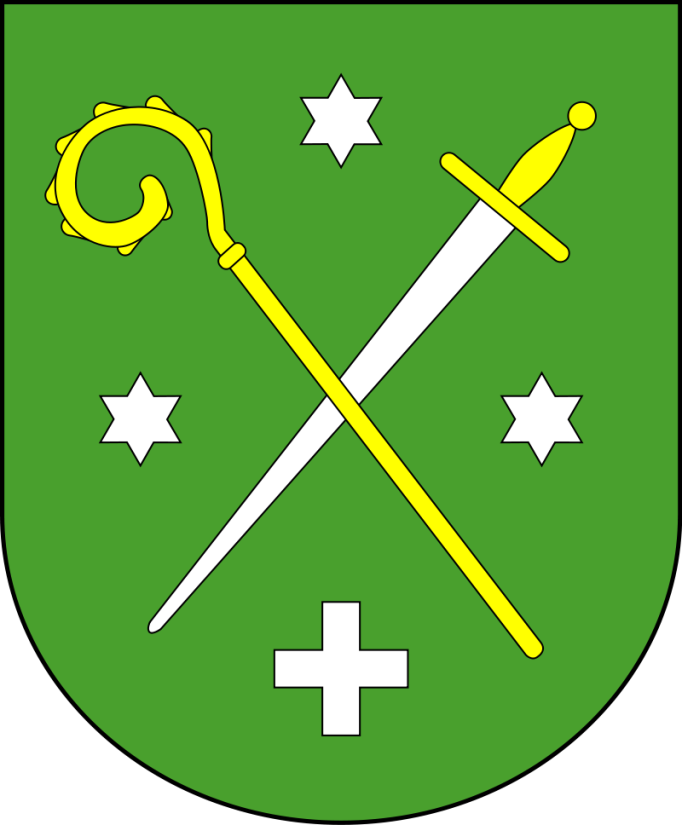 Gmina ChełmżaPowiat ToruńskiWojewództwo Kujawsko-PomorskieCHEŁMŻA 2020Spis treści1. Wprowadzenie	32. Metodologia opracowania Strategii	103. Diagnoza sytuacji społecznej	103.1. Charakterystyka sytuacji społecznej	103.1.1. Charakterystyka ogólna Gminy	103.1.2. Demografia	123.1.3. Rynek pracy	153.1.4. Gospodarka mieszkaniowa	173.1.5. Służba zdrowia	173.1.6. Edukacja	183.1.7. Kultura i sport	213.1.8. Podmioty wsparcia społecznego	223.1.9. Współpraca z organizacjami pozarządowymi	313.2. Problemy społeczne występujące na terenie Gminy Chełmża	323.2.1. Bezrobocie	333.2.2. Ubóstwo	353.2.3. Problemy osób z niepełnosprawnością oraz długotrwale lub ciężko chorych	383.2.4. Problemy osób starszych	433.2.5. Bezradność w sprawach opiekuńczo-wychowawczych i prowadzeniu gospodarstwa domowego	473.2.6. Uzależnienia	583.2.7. Bezdomność	603.2.8. Przemoc w rodzinie	613.2.9. Przestępczość	623.3.	Wyniki badania ankietowanego	633.4. Analiza SWOT	764. Prognoza zmian w zakresie objętym strategią	784.1. Prognoza demograficzna	784.2. Prognoza zmian	795. Wizja rozwoju społecznego i cele strategiczne	816. Kierunki niezbędnych działań	827. Sposób realizacji strategii oraz jej ramy finansowe	838. Monitoring i wskaźniki pomiaru stopnia realizacji strategii	849. Spis tabel, wykresów, rysunków	871. WprowadzenieDokonujące się zmiany gospodarcze i polityczne są przyczyną problemów społecznych, które dla władz samorządowych są nowymi wyzwaniami. Niestety, niewystarczający okazuje się przeprowadzany do tej pory model polityki społecznej, opierający się przede wszystkim na łagodzeniu skutków niekorzystnych zjawisk. Działania nastawione na walkę z konsekwencjami problemów nie są dostateczne, gdyż brakuje nacisku na zapobieganie zagrożeniom. W wyniku tego niezbędne jest przygotowanie całościowych, długoterminowych i logicznych programów polityki społecznej.Fundamentalne narzędzie materializacji lokalnej polityki społecznej stanowi strategia rozwiązywania problemów społecznych. Zobowiązanie sporządzenia dokumentu wynika z art. 17 ust. 1 pkt. 1 ustawy z dnia 12 marca 2004 r. o pomocy społecznej (Dz.U. z 2019 r. poz. 1507 z późn.zm.), w którym zostało napisane: „do zadań własnych gminy o charakterze obowiązkowym należy opracowanie i realizacja gminnej strategii rozwiązywania problemów społecznych ze szczególnym uwzględnieniem programów pomocy społecznej, profilaktyki i rozwiązywania problemów alkoholowych i innych, których celem jest integracja osób i rodzin z grup szczególnego ryzyka.”Zgodnie z art. 16b ust 2 ustawy z dnia 12 marca 2004 r. o pomocy społecznej, strategia rozwiązywania problemów społecznych zawiera przede wszystkim:diagnozę sytuacji społecznej;prognozę zmian w zakresie objętym strategią;określenie:celów strategicznych projektowanych zmian,kierunków niezbędnych działań,sposobu realizacji strategii oraz jej ram finansowych,wskaźników realizacji działań.Akty prawne regulujące opracowanie i wykonanie gminnej strategii rozwiązywania problemów społecznych stanowią również:ustawa z dnia 8 marca 1990 r. o samorządzie terytorialnym (Dz.U. z 2019 r. poz. 506 z późn.zm.),ustawa z dnia 20 kwietnia 2004 r. o promocji zatrudnienia i instytucjach rynku pracy (Dz.U. z 2019 r. poz. 1482 z późn.zm.),ustawa z dnia 19 sierpnia 1994 r. o ochronie zdrowia psychicznego (Dz.U. z 2018 r. poz. 1878 z późn.zm.),ustawa z dnia 21 czerwca 2001 r. o dodatkach mieszkaniowych (Dz.U. z 2019 r. poz. 2133),ustawa z dnia 9 czerwca 2011 r. o wspieraniu rodziny i systemie pieczy zastępczej (Dz.U. z 2019 r. poz. 1111 z późn.zm.),ustawa z dnia 24 kwietnia 2003 r. o działalności pożytku publicznego i o wolontariacie (Dz.U. z 2019 r. poz. 688 z późn.zm.),ustawa z dnia 29 lipca 2005 r. o przeciwdziałaniu przemocy w rodzinie (Dz.U. z 2015 r. poz. 1390 z późn.zm.), (Dz.U. z 2019 r. poz. 852);ustawa z dnia 5 grudnia 2014 r. o Karcie Dużej Rodziny (Dz.U. z 2019 r. poz. 1390 z późn.zm.),ustawa z dnia 28 listopada 2003 r. o świadczeniach rodzinnych (Dz.U. z 2018 r. poz. 2220 z późn.zm.),ustawa z dnia 11 lutego 2016 r. o pomocy państwa w wychowywaniu dzieci (Dz.U. z 2018 r. poz. 2134 z późn.zm.),ustawa z dnia 26 października 1982 r. o wychowaniu w trzeźwości i przeciwdziałaniu alkoholizmowi (Dz.U. z 2018 r. poz. 2137 z późn.zm.),ustawa z dnia 27 sierpnia 1997 r. o rehabilitacji zawodowej i społecznej oraz zatrudnianiu osób niepełnosprawnych (Dz.U. z 2019 poz. 1172 z późn. zm.);ustawa z dnia 13 czerwca 2003 r. o zatrudnieniu socjalnym (Dz.U. z 2019 r. poz. 217 z późn.zm.).Głównym celem strategii rozwiązywania problemów społecznych jest pogłębianie i rozwój form pracy socjalnej, kooperacja z różnymi instytucjami i organizacjami pozarządowymi zajmującymi się problemami społecznymi oraz instytucjami funkcjonującymi w sferze polityki społecznej, takimi jak: zapobieganie wykluczeniu społecznemu, edukacja, bezpieczeństwo publiczne, pomoc osobom niepełnosprawnym, ochrona zdrowia. Działania będą prowadzone głównie po to, by aktywizować środowiska pozostające na marginesie życia społecznego, wykluczone społecznie lub zagrożone tym zjawiskiem.Strategia rozwiązywania problemów społecznych w Gminie Chełmża na lata 2020-2024 dalej Strategia jest wieloletnim dokumentem programowym, stanowiącym niebagatelne znaczenie dla zapewnienia bezpieczeństwa socjalnego jego mieszkańców, zwłaszcza grup społecznych, którym grozi izolacja społeczna.Powiązanie z dokumentami strategicznymi wyższego szczeblaStrategia jest jednym ze sposobów realizacji strategii rozwoju Gminy i dokumentem wdrażającym politykę lokalną, a w wyniku tego dokumentem wypełniającym politykę regionalną i krajową. Poniżej ukazano sprzężenie niniejszego dokumentu z dokumentami strategicznymi wyższego szczebla, włączając te, które wydaje Unia Europejska.Europa 2020 – Strategia na rzecz inteligentnego i zrównoważonego rozwoju sprzyjającego włączeniu społecznemuStrategia „Europa 2020” jest strategią Unii Europejskiej, która ma na celu likwidację problemów wynikających z kryzysu gospodarczego. Co więcej, ma pomóc poprawić niedopracowania europejskiego wzoru wzrostu gospodarczego.Unia Europejska wskazała sobie konkretne cele tworzące jeden plan, które obejmują innowację, edukację, zatrudnienie, włączenie społeczne i zmiany klimatu/energii, które powinno wypełnić się do 2020 roku. W każdym z tych zakresów państwa członkowskie określiły z kolei własne krajowe zamierzenia. Precyzyjne działania na poziomie zarówno unijnym, jak i krajowym intensyfikują realizację strategii.Strategia Europa 2020 obejmuje trzy sprzężone ze sobą priorytety:rozwój inteligentny: rozwój gospodarki opartej na wiedzy i innowacji,rozwój zrównoważony: wspieranie gospodarki efektywniej korzystającej z zasobów, bardziej przyjaznej środowisku i bardziej konkurencyjnej,rozwój sprzyjający włączeniu społecznemu: wspieranie gospodarki o wysokim poziomie zatrudnienia, zapewniającej spójność społeczną i terytorialną.Realizacja założeń Strategii da możliwość rozwoju sprzyjającego integracji społecznej. Wspieranie osób zagrożonych izolacją społeczną, w tym osób starszych jest jednym 
z obszarów priorytetowych Gminy. Osiągnięcie spójności społecznej jest możliwe poprzez pomoc skierowaną do środowisk dysfunkcyjnych, więc działania realizowane w ramach Strategii wpisują się w realizację prognozowanych rezultatów z wdrożenia Strategii Unii Europejskiej. Polska 2030. Trzecia fala nowoczesności. Długookresowa Strategia Rozwoju Kraju 2030 Długookresowa Strategia Rozwoju Kraju 2030 jest dokumentem ukazującym główne tendencje, wyzwania i schematy rozwoju społeczno – gospodarczego kraju oraz kierunki przestrzennego zagospodarowania państwa. Najistotniejszym zadaniem Długookresowej Strategii jest poprawa jakości życia obywateli. W zgodzie z wykonaną diagnozą przygotowaną na potrzeby sporządzenia Długookresowej Strategii, rozwój Polski winien odbywać się w trzech strategicznych obszarach w sposób równoczesny, które to obszary zostały podzielone na osiem części:w obszarze konkurencyjności i innowacyjności gospodarki:Innowacyjność gospodarki i kreatywność indywidualna,Polska Cyfrowa,Kapitał ludzki,Bezpieczeństwo energetyczne i środowisko,w obszarze równoważenia potencjału rozwojowego regionów Polski:Rozwój regionalny,Transport,w obszarze efektywności i sprawności państwa:Kapitał społeczny,Sprawne państwo.Wsparcie kierowane do mieszkańców Gminy Chełmża w ramach realizacji Strategii wpłynie bardzo korzystnie na przyrost kapitału społecznego. Narodowa Strategia Integracji SpołecznejGłównym powodem opracowania, a następnie wdrożenia Narodowej Strategii Integracji Społecznej jest przystąpienie Polski do realizacji drugiego z zadania Strategii Lizbońskiej UE stawiającego na unowocześnienie europejskiego modelu socjalnego, inwestowanie w ludzi oraz pokonywanie izolacji społecznej. Analizując zmiany, jakie zaszły w wyniku transformacji ustrojowej niezwykle istotne działanie strategiczne państwa powinno stanowić tworzenie warunków kształtowania kapitału społecznego. Rozwój kapitału społecznego, w tym umiejętności do kooperacji oraz rozwiązywania problemów społecznych obliguje do wzrostu zaangażowania obywateli, a także wymaga takiej polityki państwa, która będzie spójna. Marginalizowanie społeczne wynika przede wszystkim z niekorzystnych warunków ekonomicznych, dyskryminacja ze względu na niepełnosprawność, choroby, uzależnienia. Realizowanie koncepcji Narodowej Strategii będzie możliwe dzięki wdrożeniu strategii i programów w kwestii integracji społecznej na poziomie lokalnym, zatem przyjęcie Strategii umożliwi realizację założeń zawartych w Narodowej Strategii Integracji Społecznej. Strategia Rozwoju Kapitału Społecznego 2020Strategia Rozwoju Kapitału Społecznego 2020 została przygotowana jako reakcja zwrotna na wyzwania, jakie zidentyfikowano w Długookresowej Strategii Rozwoju Kraju. Nierozerwalnym elementem inicjatywy rozwoju Polski na najbliższe lata jest Strategia Rozwoju Kapitału Społecznego. Sztandarowym celem Strategii jest umocnienie udziału kapitału społecznego w rozwoju gospodarczo – społecznym Polski, realizowanego za pomocą czterech najważniejszych zadań szczegółowych:Cel 1. Kształtowanie postaw sprzyjających kooperacji, kreatywności oraz komunikacji.Cel 2. Poprawa mechanizmów partycypacji społecznej i wpływu obywateli na życie publiczne.Cel 3. Usprawnienie procesów komunikacji społecznej oraz wymiany wiedzy.Cel 4. Rozwój i efektywne wykorzystanie potencjału kulturowego i kreatywnego.Współpraca różnych podmiotów aktywnych w sferze społecznej takich, jak: organizacje społeczne czy podmioty publiczne będzie umożliwiała realizację określonych celów. Działania skierowane do beneficjentów Gminnego Ośrodka Pomocy Społecznej w Chełmży będą miały wpływ na osiągnięcie wyżej wymienionych założeń, a zwłaszcza na zwiększenie aktywności i wzrost poziomu umiejętności wspomagających rozwój kapitału społecznego.Strategia Rozwoju Województwa Kujawsko – Pomorskiego do roku 2020 - Plan Modernizacji 2020+Strategia Rozwoju Województwa Kujawsko – Pomorskiego stanowi załącznik do uchwały Nr XLI/693/13 Sejmiku Województwa Kujawsko-Pomorskiego z dnia 21 października 2013 r. Misja rozwoju województwa brzmi: Kujawsko – pomorskie – człowiek, rodzina, społeczeństwo.W ramach Strategii wyróżniono następujące priorytety:Konkurencyjna gospodarka,Modernizacja przestrzeni wsi i miast,Silna metropolia,Nowoczesne społeczeństwo.Ponadto zidentyfikowano osiem celów strategicznych:Gospodarka i miejsca pracy,Dostępność i spójność,Aktywne społeczeństwo i sprawne usługi,Innowacyjność,Nowoczesny sektor rolno-spożywczy,Bezpieczeństwo,Sprawne zarządzanie,Tożsamość i dziedzictwo.Strategia Rozwiązywania Problemów Społecznych wpisuje się w założenia zawarte w Strategii Rozwoju Województwa Kujawsko – Pomorskiego do roku 2020 – Plan Modernizacji 2020+. Realizacja dokumentu będzie wpływać na urzeczywistnianie wyżej wymienionych założeń, zwłaszcza na aktywizację społeczeństwa. Program Rozwoju Powiatu Toruńskiego na lata 2017-2020Program przyjęty został uchwałą nr XXXIII/2016/2017 Rady Powiatu Toruńskiego z 30 listopada 2017 roku.Celem głównym dokumentu jest: Zrównoważony rozwój powiatu toruńskiego do 2020 r. W jego ramach określono następujące cele strategiczne:Wsparcie lokalnego rynku pracy na terenie powiatu toruńskiego do 2020 roku,Rozbudowa i poprawa standardu infrastruktury transportowej, drogowej na terenie powiatu toruńskiego do 2020 roku,Ograniczenie skali wykluczenia społecznego na terenie powiatu toruńskiego do 2020 roku,Unowocześnienie bazy edukacyjnej na terenie powiatu toruńskiego do 2020 roku,Rozwój ochrony zdrowia na terenie powiatu toruńskiego do 2020 roku,Poprawa standardu usług świadczonych przez Starostwo Powiatowe w Toruniu 
i podległe instytucje do 2020 rokuStrategia jest zgodna z Programem Rozwoju Powiatu Toruńskiego. Wpisuje się ona przede wszystkim w cel nr 1. Wsparcie lokalnego rynku pracy na terenie powiatu toruńskiego do 2020 rok i cel nr 3. Ograniczenie skali wykluczenia społecznego na terenie powiatu toruńskiego do 2020 roku.Strategia Rozwoju Gminy Chełmża na lata 2015-2025Strategia Rozwoju Gminy Chełmża na lata 2015-2025 przyjęta została Uchwałą Nr XLVIII/374/14 Rady Gminy Chełmża z dnia 16 kwietnia 2014 r.Wizja Gminy Chełmża określona w dokumencie brzmi następująco: Gmina Chełmża dobrze rozwinięta gospodarczo i społecznie tu warto żyć, pracować i działać.Natomiast misją Gminy Chełmża jest: Samorząd gminny tworzy warunki godnego życia oraz rozwoju intelektualnego i materialnego mieszkańców w przyjaznym środowisku, a społeczność lokalna integruje się i aktywnie buduje społeczeństwo obywatelskie.Celem głównym określonym w dokumencie jest: Zrównoważony rozwój Gminy Chełmża, z wykorzystaniem istniejącego potencjału gospodarczego, infrastrukturalnego i ludzkiego. W ramach celu głównego określono następujące cele dla poszczególnych stref:Gospodarka i środowisko przyrodnicze:Cel: Rozwój przedsiębiorczości, turystyki i rekreacji,Zagospodarowanie przestrzenne i infrastruktura:Cel: Poprawa stanu i rozwój infrastruktury technicznej,Sfera społeczne:Cel: Podniesienie jakości życia mieszkańców.Strategia wpisuje się głównie w sferę społeczną i jej realizacja przyczyni się do osiągniecia zakładanego celu, którym jest podniesienie jakości życia mieszkańców. Wobec powyższego oba dokumenty są ze sobą spójne.Lokalny Program Rewitalizacji Gminy Chełmża na lata 2017-2023Strategia jest spójna z założeniami Lokalnego Programu Rewitalizacji Gminy Chełmża na lata 2017-2023.Celem powyższego dokumentu jest przekształcenie przestrzeni zdegradowanych na cele aktywizacji społecznej. Jednym z kierunków działań ww. celu jest aktywizacja społeczna mieszkańców obszarów zdegradowanych.Do realizacji ww. kierunku określone zostały następujące przedsięwzięcia:zwiększenie poziomu bezpieczeństwa na rewitalizowanych obszarach,Zzmniejszenie poziomu uzależnienia od korzystania ze świadczeń pomocy społecznej.Powyższy kierunek działań i wyznaczone w jego ramach przedsięwzięcia odpowiadają na zdiagnozowane problemy społeczne mieszkańców obszaru rewitalizacji i mają na celu ich rozwiązanie. W związku z powyższym, oba dokumenty są ze sobą zgodne, wpływając na zapewnienie dogodnych warunków życia mieszkańcom oraz poprawę funkcjonowania ich w środowisku społecznym.2. Metodologia opracowania StrategiiStrategia została podzielona na trzy zasadnicze części.Pierwsza część – rozdział 3 – ukazuje charakterystykę sytuacji społecznej Gminy Chełmża. Zbadano strukturę demograficzną, stan gospodarki Gminy oraz sytuację na rynku pracy. Przedstawiono także dostępne dla mieszkańców usługi społeczne, czyli: pomoc społeczną, edukację i ochronę zdrowia. Analizy dokonano w oparciu o: informacje Gminnego Ośrodka Pomocy Społecznej w Chełmży, dane Powiatowego Urzędu Pracy w Chełmży,dane Głównego Urzędu Statystycznego,dane dostępne na stronach internetowych oraz w dokumentach strategicznych Gminy. W pierwszej części ukazano także rezultaty przeprowadzonego badania ankietowego, którego celem było rozpoznanie problemów społecznych i potrzeb mieszkańców. Charakterystykę sytuacji społecznej reasumuje analiza SWOT – analiza mocnych i słabych stron oraz szans i zagrożeń.Część drugą – rozdział 4 – stanowi prognoza zmian problemów społecznych wskazanych w części diagnostycznej. Prognoza ta została podzielona na 2 główne części: prognozę demograficzną sporządzoną w oparciu o Prognozę ludności dla gmin na lata 2017-2030 opracowaną przez GUS,prognozę zmian problemów społecznych na terenie Gminy Chełmża w wyniku realizacji Strategii oraz zadań organizacji i instytucji publicznych działających w zakresie pomocy społecznej (w tym działań GOPS w Chełmży), które będą miały na celu przeciwdziałanie 
i niwelowanie istniejących problemów.Prognoza stanowi fundament do określania celów strategicznych i kierunków działań.Część trzecia – rozdziały 5-8 – określa cele strategiczne i kierunki działań niezbędnych do zmniejszenia negatywnych zjawisk społecznych występujących na terenie Gminy Chełmża. Ukazano w niej również sposób realizacji Strategii, jej ramy finansowe oraz określono możliwe wskaźniki monitorowania wykonania planowanych działań.3. Diagnoza sytuacji społecznej3.1. Charakterystyka sytuacji społecznej3.1.1. Charakterystyka ogólna GminyGmina Chełmża jest gminą wiejską położoną w centralnej części województwa kujawsko-pomorskiego, w powiecie toruńskim. Jej powierzchnia wynosi 180 km2. Gmina składa się z 28 sołectw: Bielczyny, Bogusławki, Brąchnówko, Browina, Drzonówko, Dziemiony, Głuchowo, Grzegorz, Grzywna, Januszewo – Dźwierzno, Kiełbasin, Kończewice, Kuczwały, Liznowo, Mirakowo, Nawra, Nowa Chełmża, Parowa Falęcka, Pluskowęsy, Skąpe, Sławkowo, Strużal, Szerokopas, Świętosław, Windak, Witkowo, Zajączkowo, Zelgno.Rysunek 1. Położenie Gminy Chełmża na tle powiatu toruńskiego i województwa kujawsko-pomorskiego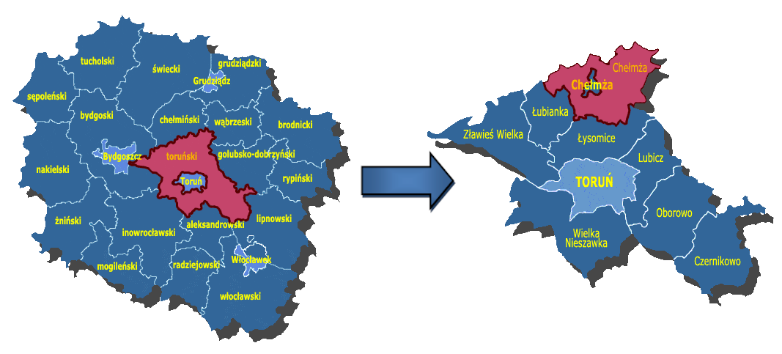 Źródło: Opracowanie własne na podstawie http://gminy.plGmina Chełmża graniczy z następującymi jednostkami samorządu terytorialnego:---  Miastem Chełmża, powiat toruński, woj. kujawsko-pomorskie,Gminą Łubianka, powiat toruński, woj. kujawsko-pomorskie,Gminą Kijewo Królewskie, powiat chełmiński, woj. kujawsko-pomorskie,Gminą Papowo Biskupie, powiat chełmiński, woj. kujawsko-pomorskie,Gminą Lisewo, powiat chełmiński, woj. kujawsko-pomorskie,Gminą Płużnica, powiat wąbrzeski, woj. kujawsko-pomorskieGminą Ryńsk, powiat wąbrzeski, woj. kujawsko-pomorskie,Gminą Kowalewo Pomorskie, powiat golubsko-dobrzyński, woj. kujawsko-pomorskie,Gminą Łysomice, powiat toruński, woj. kujawsko-pomorskie.3.1.2. DemografiaLiczebność Gminy z podziałem na płećZgodnie z danymi Urzędu Gminy Chełmża analizowaną jednostkę samorządową w roku 2018 zamieszkiwało 9 849 osób, z czego mężczyźni stanowili 49,79%, a kobiety 50,21%. Na przestrzeni analizowanego okresu (2014-2018) liczba ludności zmniejszyła się o 138 osób, tj. 1,38% w stosunku do roku 2014.Tabela 1. Liczba ludności w Gminie Chełmża w latach 2014-2018Źródło: Opracowanie własne na podstawie danych Urzędu Gminy ChełmżaWykres 1. Liczba ludności (wg płci) Gminy Chełmża w latach 2014-2018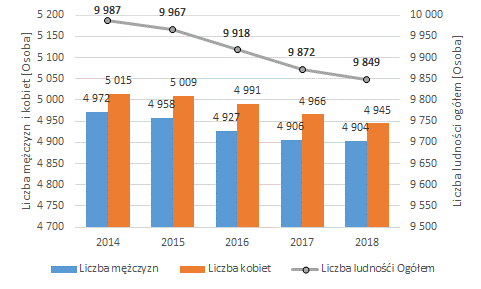 Źródło: Opracowanie własne na podstawie danych Urzędu Gminy ChełmżaStruktura wiekowa mieszkańcówW poniższej tabeli przedstawiono strukturę wiekową mieszkańców Gminy Chełmża w podziale na 3 grupy ekonomiczne:grupa w wieku przedprodukcyjnym (mężczyźni i kobiety: poniżej 18 roku życia),grupa w wieku produkcyjnym (mężczyźni: 18-64, kobiety: 18-59 rok życia),grupa w wieku poprodukcyjnym (mężczyźni: powyżej 65, kobiety: powyżej 60 roku życia).Tabela 2. Ludność Gminy Chełmża w latach 2014-2018 wg grup ekonomicznychŹródło: Opracowanie własne na podstawie danych Urzędu Gminy ChełmżaAnalizując dane zawarte w powyższej tabeli należy stwierdzić, że najliczniejszą grupę w 2018 roku stanowiły osoby w wieku produkcyjnym – 62,53% populacji Gminy. Natomiast, ludność w wieku przedprodukcyjnym stanowiła 20,97% ogólnej liczby ludności, a w wieku poprodukcyjnym – 16,50%. W analizowanym okresie należy zauważyć, że: udział ludności w wieku przedprodukcyjnym zmniejszył się o 0,61 punktów procentowych co oznacza, że na terenie Gminy rodzi się mniej dzieci,udział ludności w wieku produkcyjnym również zmalał, ostatecznie w 2018 roku, w stosunku do roku 2014 ich udział spadł o niemal 1,61 punkty procentowe,liczba ludności w wieku poprodukcyjnym w okresie poddanym analizie systematycznie rosła, co świadczy o narastającym problemie starzenia się społeczeństwa – odnotowano wzrost udziału tej grupy na poziomie 2,22 punktu procentowego w 2018 roku w stosunku do roku 2014.Zachowanie rosnącej liczby osób w wieku poprodukcyjnym niekorzystnie wpłynie na sytuację demograficzną Gminy w przyszłości. Zjawisko to prowadzi do starzenia się społeczeństwa i stopniowego zmniejszania liczby ludności Gminy. Ponadto wiąże się to z coraz większymi potrzebami osób starszych, koniecznością zwiększenia oferty kierowanej do tej grupy ekonomicznej, w tym m.in. usług opiekuńczo-pielęgnacyjnych. Przyrost naturalnyPrzyrost naturalny na terenie Gminy Chełmża w latach 2014-2018 systematycznie spadał. Wartość dodatnią osiągnął jedynie na początku analizowanego okresu (tj. w roku 2014). W pozostałych latach natomiast przyjmował coraz większe wartości ujemne, przy czym najniższą wartość zanotowano w 2018 roku. Ujemny wskaźnik przyrostu naturalnego świadczy o większej liczbie zgonów niż urodzeń żywych w danym roku na danym obszarze.Tabela 3. Przyrost naturalny w Gminie Chełmża w latach 2014-2018Źródło: Opracowanie własne na podstawie danych Urzędu Gminy ChełmżaWykres 2. Przyrost naturalny w Gminie Chełmża w latach 2014-2018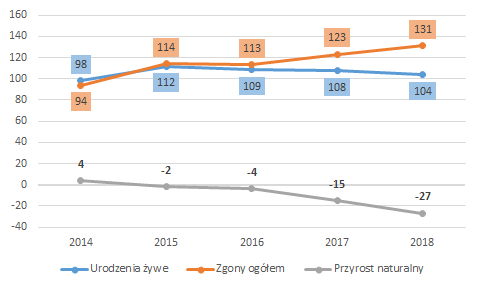 Źródło: Opracowanie własne na podstawie danych Urzędu Gminy ChełmżaMigracjePoprzez migracje rozumie się stałą lub czasową zmianę miejsca pobytu. Saldo migracji ma istotny wpływ na wysokość populacji danego obszaru. Na terenie Gminy Chełmża liczba osób meldujących się co roku przewyższała liczbę osób wymeldowujących się. Oznacza to, że w analizowanym okresie czasowym, saldo migracji przyjmowało wyłącznie wartości dodatnie. Najwyższe saldo migracji odnotowano w 2018 roku. W poniższej tabeli przedstawiono szczegółowe informacje na temat migracji na terenie Gminy Chełmża.Tabela 4. Zameldowania i wymeldowania oraz saldo migracji w Gminie Chełmża w latach    2014-2018Źródło: Opracowanie własne na podstawie danych Urzędu Gminy Chełmża3.1.3. Rynek pracyWedług danych GUS na terenie Gminy Chełmża w 2018 roku zarejestrowanych było 641 podmiotów gospodarczych, z czego 625, tj. 97,50% funkcjonowało w sektorze prywatnym. Liczba podmiotów gospodarczych ogółem od roku 2014 wzrosła o 27 działalności tj. o 4,40% względem roku 2014. W analizowanym okresie w sektorze publicznym zanotowano wzrost o 4 podmioty, tj. 36,36%, natomiast jeżeli chodzi o sektor prywatny to liczba podmiotów wzrosła o 22, tj. o 3,65%. Strukturę działalności gospodarczej prowadzonej na terenie Gminy, zarówno w sektorze publicznym jak i prywatnym prezentuje tabela poniżej.Tabela 5. Struktura działalności gospodarczej według sektorów w Gminnie Chełmża w latach 2014-2018Źródło: Opracowanie własne na podstawie danych GUS, https://bdl.stat.gov.pl/BDL/startW analizowanym okresie największy udział w sektorze prywatnym posiadały osoby fizyczne prowadzące działalność gospodarczą (w 2018 roku stanowiły 84,48% podmiotów sektora prywatnego). Następnymi w kolejności pod względem liczebności były stowarzyszenia i organizacje społeczne – 27 podmiotów oraz spółki handlowe – 20 podmiotów. Na terenie Gminy w 2018 roku funkcjonowało również 6 spółdzielni, 3 spółki handlowych z udziałem kapitału zagranicznego oraz 3 fundacje.Wykres 3. Liczba jednostek sektora prywatnego (wg sekcji PKD) w 2018 roku w Gminie Chełmża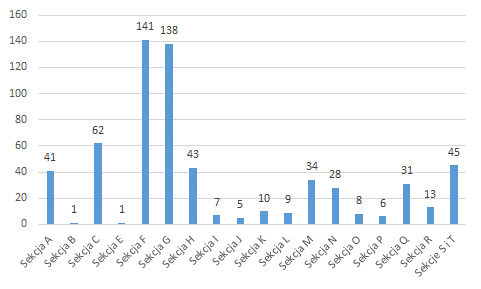 Źródło: Opracowanie własne na podstawie danych GUS, https://bdl.stat.gov.pl/BDL/startZgodnie z danymi zaprezentowanymi na powyższym wykresie, działalność gospodarcza zarejestrowana na terenie Gminy Chełmża w sektorze prywatnym koncentruje się głównie na sekcji F (budownictwo) oraz sekcji G (handel hurtowy i detaliczny, naprawa pojazdów samochodowych, włączając motocykle).Legenda:3.1.4. Gospodarka mieszkaniowaWedług danych GUS w 2018 roku, na terenie Gminy Chełmża znajdowało się 2 779 mieszkań o łącznej powierzchni użytkowej 238 372 m2. Analizując dane na przestrzeni lat 2014-2018, można dostrzec rozwój mieszkalnictwa w Gminie.Tabela 6. Zasoby mieszkaniowe w Gminie ChełmżaŹródło: Opracowanie własne na podstawie danych GUS, https://bdl.stat.gov.pl/BDL/startZadaniem własnym Gminy jest tworzenie warunków do zaspokajania potrzeb mieszkaniowych swoim obywatelom. Zakres odpowiedzialności obejmuje przede wszystkim zapewnienie lokali socjalnych mieszkańcom o niskich dochodach. Lokale socjalne służą zaspokajaniu potrzeb mieszkaniowych osobom o niskich dochodach, nieposiadających tytułu prawnego do lokalu oraz osób eksmitowanych na podstawie wyroku sądowego. W dyspozycji GOPS w Chełmży nie znajdują się mieszkania socjalne. 3.1.5. Służba zdrowiaSłużba zdrowia na terenie Gminy odpowiada za sprawowanie opieki zdrowotnej nad mieszkańcami. Na terenie Gminy opiekę medyczną zapewnia Samodzielny Publiczny Ośrodek Zdrowia w Zelgnie, Zelgno 24a, 87-140 Chełmża oraz Punkt Apteczny Zelgno 8, jako punkt zapewniający dostęp do leków.Zgodnie z danymi GUS, na przestrzeni lat 2014-2018 ilość porad lekarskich dotyczących podstawowej opieki zdrowotnej zwiększyła się o ok. 14,94%, co świadczy o wzrastającym zapotrzebowaniu na świadczenia usług zdrowotnych na terenie Gminy. Tabela 7. Opieka zdrowotna w Gminie Chełmża w latach 2014-2018Źródło: Dane z GUS3.1.6. EdukacjaPoziom wykształcenia mieszkańcówW 2002 roku, zgodnie z danymi GUS z Narodowego Spisu Powszechnego, na terenie Gminy Chełmża dominowały osoby z wykształceniem podstawowym ukończonym. Kolejną pod względem liczebności grupę stanowiły osoby z wykształceniem zasadniczym zawodowym oraz osoby z wykształceniem średnim. Najmniejszy odsetek stanowiły osoby z wykształceniem wyższym i policealnym.Zauważalne jest zróżnicowanie poziomu wykształcenia mieszkańców ze względu na płeć. Wśród kobiet z terenu Gminy wyższy niż u mężczyzn był odsetek osób z wykształceniem wyższym, policealnym, średnim oraz podstawowym ukończonym i nieukończonym, zaś znacznie niższy odsetek osób z wykształceniem zawodowym, co wynika z faktu, że szkoły zawodowe posiadały bardziej zróżnicowaną ofertę dla mężczyzn.Tabela 8. Poziom wykształcenia mieszkańców Gminy Chełmża w roku 2002Źródło: Opracowanie własne na podstawie danych GUS , https://bdl.stat.gov.pl/BDL/startPrzedstawione wyżej dane dotyczą wyników Narodowego Spisu Powszechnego z 2002 roku i nie odzwierciedlają aktualnej sytuacji. Należy założyć, iż obecnie na terenie Gminy Chełmża, podobnie jak i w całym kraju, liczba osób z wykształceniem wyższym jest większa. W związku z brakiem danych dla Gminy Chełmża zbieranych podczas Narodowego Spisu Powszechnego za 2011 roku, poniżej przedstawiono dostępne dane na temat poziomu wykształcenia mieszkańców w powiecie toruńskim.Tabela 9. Poziom wykształcenia mieszkańców powiatu toruńskiegoŹródło: Opracowanie własne na podstawie danych GUS , https://bdl.stat.gov.pl/BDL/startCoraz więcej osób z terenu powiatu decyduje się również na kontynuację edukacji, o czym świadczą:wzrost liczby osób z wykształceniem wyższym,wzrost liczby osób z wykształceniem średnim ogólnokształcącym i średnim zawodowym,spadek liczby osób z wykształceniem podstawowym ukończonym, nieukończonym i bez wykształcenia.Należy zatem zakładać, że sytuacja na terenie Gminy Chełmża obecnie kształtuje się podobnie. Powyższe zmiany są konsekwencją zmieniającego się zapotrzebowania na rynku pracy, jak i zmian w systemie edukacji.Tabela znajdująca się poniżej przedstawia dane na temat liczby uczniów uczęszczających do poszczególnych kategorii placówek oświatowych, funkcjonujących na terenie Gminy Chełmża w latach 2014-2018. W analizowanym okresie zanotowano spadek ogólnej liczby uczniów w szkołach podstawowych i gimnazjach łącznie.Z uwagi na reformę szkolnictwa i likwidację szkół gimnazjalnych, w ostatnich latach obserwowany jest spadek liczby uczniów uczęszczających do nich i wzrost liczby uczniów szkół podstawowych.Tabela 10. Liczba uczniów w Gminie Chełmża w latach 2014-2018Źródło: Opracowanie własne na podstawie danych GUS , https://bdl.stat.gov.pl/BDL/startStosunek wszystkich osób uczących się na danym poziomie kształcenia do całej populacji osób będących w wieku przypisanym danemu poziomowi kształcenia (skolaryzacja) w okresie 2014 - 2018 przedstawia poniższa tabela.Tabela 11. Współczynnik skolaryzacji brutto dla szkolnictwa podstawowego w Gminie ChełmżaŹródło: Opracowanie własne na podstawie danych GUS , https://bdl.stat.gov.pl/BDL/startWe wszystkich z analizowanych latach, współczynnik skolaryzacji w szkołach podstawowych na terenie Gminy był niższy niż 100%, a jego wartość wahała się na poziomie 75-85%. Takie wartości wskaźnika wynikają z faktu, że dzieci i młodzież z terenu Gminy uczęszczają do placówek oświatowych zlokalizowanych poza terenem Gminy.Zupełnie odwrotna sytuacja miała miejsce w przypadku szkół gimnazjalnych, gdzie współczynnik skolaryzacji, w całym analizowanym okresie, z wyjątkiem roku 2018, przyjmował wartości powyżej 100%.Zgodnie z ustawą z dnia 14 grudnia 2016 roku Prawo oświatowe proces rekrutacji do gimnazjów został wstrzymany. Od 1 września 2017 roku rozpoczęło się „wygaszanie” szkół gimnazjalnych. W roku szkolnym 2017/2018 uczniowie, z rocznika 2016/2017, którzy ukończyli VI klasę szkoły podstawowej trafili do klasy VII. Ostatni rocznik objęty nauką 
w gimnazjach zakończył edukację gimnazjalną w roku szkolnym 2018/2019, w związku 
z czym 1 września 2019 roku gimnazja zostały zlikwidowane. Poniższa tabela przedstawia placówki oświatowe funkcjonujące na terenie Gminy Chełmża. Każda z niżej wymienionych placówek zapewnia dostęp do wykwalifikowanej kadry opiekuńczo-wychowawczej oraz bogatą ofertę dydaktyczną. Tabela 12. Placówki oświatowe funkcjonujące w Gminie ChełmżaŹródło: Biuletyn Informacji Publicznej Urzędu Gminy Chełmża, https://www.bip.gminachelmza.pl/3.1.7. Kultura i sportKorzystanie z dóbr i usług prowadzonych przez instytucje zajmujące się kulturą i sportem ma wpływ na jakość życia mieszkańców i świadczy o poziomie rozwoju społecznego. Na terenie Gminy Chełmża zadania z tego zakresu realizują następujące instytucje i organizacje:Centrum Inicjatyw Kulturalnych Gminy Chełmża,Biblioteka Samorządowa w Zelgnie, z filiami w miejscowościach Skąpe, Grzywna i Głuchowo,świetlice wiejskie.Główną instytucją kultury na terenie Gminy Chełmża jest Centrum Inicjatyw Kulturalnych z siedzibą w Brąchnówku. Do podstawowych zadań Centrum należy w szczególności edukacja kulturalna i wychowanie przez sztukę, rozbudzenie i zaspokojenie potrzeb oraz zainteresowań kulturalnych, tworzenie warunków dla rozwoju amatorskiego ruchu artystycznego, rozwijanie młodych talentów i pomoc w ich edukacji kulturalnej, krzewienie folkloru, a także rękodzieła ludowego i artystycznego. Instytucja współpracuje m.in. z bibliotekami, szkołami, instytucjami, stowarzyszeniami, Radami Sołeckimi, Kołami Gospodyń Wiejskich oraz indywidualnymi twórcami życia kulturowego.Źródło: https://www.gminachelmza.plKolejną ważną instytucją zaspokajającą potrzeby oświatowe, kulturalne, upowszechniające czytelnictwo, wiedzę naukę i rozwoju kultury jest wymieniona wyżej Biblioteka Samorządowa w Zelgnie wraz z filiami. Współpracują one aktywnie z: Centrum Inicjatyw Kulturalnych Gminy Chełmża;  Pracownią Rękodzieła Ludowego i Artystycznego Malwa w Zelgnie (opieka nad pracownią); Gminnymi Punktami Przedszkolnymi; szkołami;  OSP;  Kołami Gospodyń Wiejskich; Radą  Sołecką; GKRPA i Narkomanii w Chełmży; Powiatową i Miejską Biblioteką Publiczną w Chełmży; LGD Ziemia Gotyku, WOAK z Torunia oraz                                           z organizacjami  pozarządowymi.Placówki kultury i sportu, znajdujące się na terenie Gminy, mają za zadanie prowadzenie działalności upowszechniającej kulturę, sport i rekreację. Odbywa się to poprzez rozbudzanie zainteresowań kulturalnych mieszkańców, organizowanie imprez, zajęć kulturalnych, sportowych i rekreacyjnych, kształtowanie nawyków aktywnego uczestnictwa w powyższych działaniach oraz udostępnianie bazy na działalność sportowo-rekreacyjną.Na terenie Gminy funkcjonuje Klub sportowy Gminy Chełmża „Cyklon”, którego wiodącą dyscypliną jest piłka nożna, znajdują się również boiska sportowe ORLIK, sale sportowe w Szkołach Podstawowych.Gmina należy również do obszaru, na którym działalność prowadzi Stowarzyszenie „Lokalna Grupa Działania Ziemia Gotyku”. Realizowane przedsięwzięcia w jego ramach mają na celu zrównoważony rozwój obszarów wiejskich, rozwój kierowany przez lokalną społeczność oraz zwiększenie poziomu partycypacji i aktywności obywatelskiej. Biorąc powyższe pod uwagę, mieszkańcy Gminy Chełmża mają zapewniony dostęp do działalności kulturalno-rekreacyjnej, poprzez którą mogą aktywnie spędzać wolny czas, rozwijać swoje zainteresowania i pasje.3.1.8. Podmioty wsparcia społecznegoPlacówką realizującą zadania z zakresu pomocy społecznej na terenie Gminy Chełmża jest Gminny Ośrodek Pomocy Społecznej w Chełmży (dalej GOPS). W 2018 roku GOPS zatrudniał 9 osób, na stanowiskach: kierownika, starszego specjalisty pracy socjalnej, specjalisty pracy socjalnej, starszego pracownika socjalnego, pracownika socjalnego, głównego księgowego, inspektora, podinspektora oraz referenta..Do obowiązków GOPS w Chełmży należy realizacja zadań zgodnie z ustawą o pomocy społecznej, ustawą o samorządzie terytorialnym, ustawą o promocji zatrudnienia i instytucjach rynku pracy, ustawą o ochronie zdrowia psychicznego, ustawą o wspieraniu rodziny i systemie pieczy zastępczej, ustawą o działalności pożytku publicznego 
i o wolontariacie, ustawą o przeciwdziałaniu przemocy w rodzinie,  ustawą o Karcie Dużej Rodziny, ustawą o świadczeniach rodzinnych, ustawą o pomocy państwa w wychowywaniu dzieci, ustawą o wychowaniu w trzeźwości i przeciwdziałaniu alkoholizmowi, ustawą 
o rehabilitacji zawodowej i społecznej oraz zatrudnianiu osób niepełnosprawnych,  ustawą 
o wspieraniu kobiet w ciąży ,,Za życiem”.Zgodnie z ustawą o pomocy społecznej, ośrodki pomocy społecznej realizują następujące zadania:Zadania własne Gminy o charakterze obowiązkowym:opracowanie i realizacja gminnej strategii rozwiązywania problemów społecznych ze szczególnym uwzględnieniem programów pomocy społecznej, profilaktyki i rozwiązywania problemów alkoholowych i innych, których celem jest integracja osób i rodzin z grup szczególnego ryzyka.sporządzanie, zgodnie z art. 16a, oceny w zakresie pomocy społecznej,udzielania schronienia, zapewnienie posiłku oraz niezbędnego ubrania osobom tego pozbawionym,przyznawanie i wypłacanie zasiłków okresowych,przyznawanie i wypłacanie zasiłków celowych,przyznawanie i wypłacanie zasiłków celowych na pokrycie wydatków powstałych w wyniku zdarzenia losowego,przyznawanie i wypłacanie zasiłków celowych na pokrycie wydatków na świadczenia zdrowotne osobom bezdomnym oraz innym osobom niemającym dochodu i możliwości uzyskania świadczeń na podstawie przepisów o świadczeniach opieki zdrowotnej finansowanych ze środków publicznych,przyznawanie zasiłków celowych w formie biletu kredytowego,opłacanie składek na ubezpieczenia emerytalne i rentowe za osobę, która zrezygnuje z zatrudnienia w związku z koniecznością sprawowania bezpośredniej, osobistej opieki nad długotrwale lub ciężko chorym członkiem rodziny oraz wspólnie niezamieszkującymi matką, ojcem lub rodzeństwem,praca socjalna,organizowanie i świadczenie usług opiekuńczych w miejscu zamieszkania, z wyłączeniem specjalistycznych usług opiekuńczych dla osób z zaburzeniami psychicznymi,prowadzenie i zapewnienie miejsc w mieszkaniach chronionych,dożywianie dzieci,sprawianie pogrzebu, w tym osobom bezdomnym,kierowanie do domu pomocy społecznej i ponoszenie odpłatności za pobyt mieszkańca gminy w tym domu,pomoc osobom mającym trudności w przystosowaniu się do życia po zwolnieniu z zakładu karnego,sporządzanie sprawozdawczości i przekazywanie właściwemu wojewodzie również w formie dokumentu elektronicznego, z zastosowaniem systemu teleinformatycznego,utworzenie i utrzymywanie ośrodka pomocy społecznej, w tym zapewnienie środków na wynagrodzenia pracowników,przyznawanie i wypłacanie zasiłków stałych,opłacanie składek na ubezpieczenie zdrowotne określonych w przepisach o oświadczeniach opieki zdrowotnej finansowanych ze środków publicznych.Zadania własne Gminy:przyznawanie i wypłacanie zasiłków specjalnych celowych, przyznawanie i wypłacanie pomocy na ekonomiczne usamodzielnienie w formie zasiłków, pożyczek oraz pomocy w naturze,prowadzenie i zapewnienie miejsc w domach pomocy społecznej i ośrodkach wsparcia o zasięgu gminnym oraz kierowanie do nich osób wymagających opieki, opracowywanie i realizacja projektów socjalnych,podejmowanie innych zadań z zakresu pomocy społecznej wynikających z rozeznanych potrzeb gminy, w tym tworzenie i realizacja programów osłonowych, współpraca z powiatowym urzędem pracy w zakresie upowszechniania ofert pracy oraz informacji o wolnych miejscach pracy, upowszechniania informacji o usługach poradnictwa zawodowego i o szkoleniach oraz realizacji Programu Aktywizacja i Integracja, o którym mowa w przepisach o promocji zatrudnienia i instytucjach rynku pracy.Zadania zlecone z zakresu administracji rządowej:organizowanie i świadczenie specjalistycznych usług opiekuńczych dla osób z zaburzeniami psychicznymi,przyznawanie i wypłacanie zasiłków celowych na pokrycie wydatków związanych z klęską żywiołową lub ekologiczną,prowadzenie i rozwój infrastruktury ośrodków wsparcia dla osób z zaburzeniami psychicznymi,realizacja zadań wynikających z rządowych programów pomocy społecznej mających na celu ochronę poziomu życia osób, rodzin i grup społecznych oraz rozwój specjalistycznego wsparcia,przyznawanie i wypłacanie zasiłków celowych także udzielanie schronienia, posiłku oraz niezbędnego ubrania cudzoziemcom, o których mowa w art. 5a,przyznawanie i wypłacanie zasiłków celowych, a także udzielanie schronienia oraz zapewnianie posiłku i niezbędnego ubrania cudzoziemcom, którym udzielono zgody na pobyt ze względów humanitarnych lub zgody na pobyt tolerowany na terytorium Rzeczypospolitej Polskiej;wypłacanie wynagrodzenia za sprawowanie opieki.Zgodnie z art. 36 ustawy o pomocy społecznej, świadczeniami z pomocy społecznej są:świadczenia pieniężne:zasiłek stały,zasiłek okresowy,zasiłek celowy i specjalny zasiłek celowy,zasiłek i pożyczka na ekonomiczne usamodzielnienie,pomoc na usamodzielnienie oraz na kontynuowanie nauki,świadczenie pieniężne na utrzymanie i pokrycie wydatków związanych z nauką języka polskiego dla cudzoziemców, którzy uzyskali w Rzeczypospolitej Polskiej status uchodźcy, ochronę uzupełniającą lub zezwolenie na pobyt czasowy udzielone w związku z okolicznością, o której mowa w art. 159 ust. 1 pkt 1 lit. c lub d ustawy z dnia 12 grudnia 2013 r. o cudzoziemcach,wynagrodzenie należne opiekunowi z tytułu sprawowania opieki przyznane przez sąd;świadczenia niepieniężne:praca socjalna,bilet kredytowany,składki na ubezpieczenie zdrowotne,składki na ubezpieczenia społeczne,pomoc rzeczowa, w tym na ekonomiczne usamodzielnienie,sprawienie pogrzebu,poradnictwo specjalistyczne,interwencja kryzysowa,schronienie,posiłek,niezbędne ubranie,usługi opiekuńcze w miejscu zamieszkania, w ośrodkach wsparcia oraz w rodzinnych domach pomocy,specjalistyczne usługi opiekuńcze w miejscu zamieszkania oraz w ośrodkach wsparcia,mieszkanie chronione,pobyt i usługi w domu pomocy społecznej,pomoc w uzyskaniu odpowiednich warunków mieszkaniowych, w tym w mieszkaniu chronionym, pomoc w uzyskaniu zatrudnienia, pomoc na zagospodarowanie – w formie rzeczowej dla osób usamodzielnianych.W ustawie o pomocy społecznej określone są zadania gminnego ośrodka pomocy społecznej. W szczególności należy do nich zaliczyć pracę socjalną. Zgodnie z art. 45 jest ona świadczona na rzecz poprawy funkcjonowania rodzin i osób w ich środowisku społecznym.Praca socjalna prowadzona jest:z osobami i rodzinami w celu rozwinięcia lub wzmocnienia ich aktywności i samodzielności życiowej;ze społecznością lokalną w celu zapewnienia współpracy i koordynacji działań instytucji i organizacji istotnych dla zaspokajania potrzeb członków społeczności.Praca socjalna świadczona jest osobom i rodzinom bez względu na posiadany dochód. Może być prowadzona w oparciu o kontrakt socjalny lub projekt socjalny. Wykorzystuje się w niej właściwe dla tej działalności metody i techniki, stosowane z poszanowaniem godności osoby i jej prawa do samostanowienia.Pomoc społeczna jest instytucją polityki społecznej państwa, mającą na celu umożliwienie osobom i rodzinom przezwyciężanie trudnych sytuacji życiowych, których nie są one w stanie pokonać, wykorzystując własne uprawnienia, zasoby i możliwości. Wspiera ona osoby i rodziny w wysiłkach zmierzających do zaspokojenia niezbędnych potrzeb i umożliwia im życie w warunkach odpowiadających godności człowieka. Zadaniem pomocy społecznej jest zapobieganie ww. sytuacjom poprzez podejmowanie działań zmierzających do życiowego usamodzielnienia osób i rodzin oraz ich integracji ze środowiskiem.Realizacja zadań wynikających z ustawy z dnia 12 marca 2004 r. o pomocy społecznej polega w szczególności na:przyznawaniu i wypłacaniu przewidzianych ustawą świadczeń;pracy socjalnej;prowadzeniu i rozwoju niezbędnej infrastruktury socjalnej;analizie i ocenie zjawisk rodzących zapotrzebowanie na świadczenia z pomocy społecznej;realizacji zadań wynikających z rozeznanych potrzeb społecznych;rozwijaniu nowych form pomocy społecznej i samopomocy w ramach zidentyfikowanych potrzeb.Pomocy społecznej udziela się osobom i rodzinom, które znajdują się w ciężkich sytuacjach życiowych, a w szczególności z powodu:ubóstwa,sieroctwa, bezdomności,bezrobocia, niepełnosprawności, długotrwałej lub ciężkiej choroby,przemocy w rodzinie, potrzeby ochrony macierzyństwa lub wielodzietności,bezradności w sprawach opiekuńczo-wychowawczych i prowadzenia gospodarstwa domowego zwłaszcza w rodzinach niepełnych lub wielodzietnych, brak umiejętności w przystosowaniu do życia młodzieży opuszczającej placówki opiekuńczo-wychowawcze, trudności w integracji osób, które otrzymały status uchodźcy, trudności w przystosowaniu do życia po zwolnieniu z zakładu karnego, alkoholizmu lub narkomanii, zdarzenia losowego i sytuacji kryzysowej, klęski żywiołowej lub ekologicznej. Prawo do świadczeń pieniężnych z pomocy społecznej przysługuje osobom samotnie gospodarującym, których dochód nie przekracza kwoty 701 zł zwanej „kryterium dochodowym osoby samotnie gospodarującej” oraz osobom w rodzinie, których dochód na osobę nie przekracza kwoty 528 zł, zwanej „kryterium dochodowym na osobę w rodzinie”.Z kolei zgodnie z art. 32 ustawy z dnia 7 lipca 2017 r. o zmianie niektórych ustaw związanych z systemami wsparcia rodzin zasiłek rodzinny przysługuje osobom, których:miesięczny dochód rodziny w przeliczeniu na osobę albo dochód osoby uczącej się nie przekracza kwoty 674 zł,w przypadku, gdy członkiem rodziny jest dziecko legitymujące się orzeczeniem o niepełnosprawności lub orzeczeniem o umiarkowanym albo znacznym stopniu niepełnosprawności, zasiłek rodzinny przysługuje, jeśli przeciętny miesięczny dochód rodziny w przeliczeniu na osobę albo dochód osoby uczącej się nie przekracza kwoty 764 zł.Ustawa o świadczeniach rodzinnych określiła osoby, którym przysługuje prawo do pobierania zasiłku rodzinnego. Są nimi:rodzice dziecka, jedno z rodziców dziecka,opiekun prawny dziecka,opiekun faktyczny dziecka,osoba ucząca się. Zgodnie z ustawą o świadczeniach rodzinnych, świadczeniami rodzinnymi są: zasiłek rodzinny oraz dodatki do zasiłku rodzinnego,świadczenia opiekuńcze: zasiłek pielęgnacyjny, specjalny zasiłek opiekuńczy oraz świadczenie pielęgnacyjne, zapomoga wypłacana przez gminy, na postawie art. 22a i art. 22b,jednorazowa zapomoga z tytułu urodzenia się dziecka, świadczenie rodzicielskie. Poniższa tabela przedstawia formy pomocy, jakie oferował i świadczył GOPS mieszkańcom Gminy w latach 2014-2018. Liczba osób korzystających ze świadczeń, jak i kwota przyznanych świadczeń w tym okresie uległa zmniejszeniu. Zasiłek stały najwięcej osób otrzymało w 2015 r., a najmniej w 2018 r. Z kolei zasiłek okresowy otrzymało najwięcej osób w 2014 r., najmniej zaś w 2018 r. Na początku analizowanego okresu najwyższe kwoty świadczeń wiązały się z przyznaniem zasiłku okresowego, natomiast w ostatnim roku analizy najwyższą wartość stanowiły świadczenia związane z odpłatnością Gminy za pobyt w domu pomocy społecznej.Tabela 13. Pomoc społeczna w Gminie Chełmża - zadania własne Gminy w latach 2014-2018Źródło: Ocena zasobów pomocy społecznej – lata 2014-2018 – GOPS w ChełmżyW tabeli poniżej przedstawiono dane dotyczące rodzaju i skali pomocy społecznej na terenie Gminy udzielonej przez GOPS. Najliczniejszą grupę beneficjentów pomocy społecznej oferowanej w latach 2014 – 2018, pod względem liczby rodzin objętych wsparciem, stanowili beneficjenci znajdujący się w trudnej sytuacji życiowej z powodu niepełnosprawności oraz ubóstwa i bezrobocia. Ich liczba jednak w analizowanych latach spadała.Tabela 14. Liczba beneficjentów pomocy społecznej oferowanej przez GOPS Źródło: Opracowanie własne na podstawie danych GOPS w Chełmży3.1.9. Współpraca z organizacjami pozarządowymiGmina Chełmża posiada Program współpracy Gminy Chełmża z organizacjami pozarządowymi oraz podmiotami wymienionymi w art. 3 ust. 3 ustawy o działalności pożytku publicznego i o wolontariacie w 2019 r. uchwalony uchwałą Nr II/9/18 Rady Gminy Chełmża z dnia 27 listopada 2018 r.Głównym celem Programu jest zaspakajanie potrzeb społecznych mieszkańców Gminy oraz wzmacnianie rozwoju społeczeństwa obywatelskiego poprzez budowanie i umacnianie partnerstwa pomiędzy Gminą, a organizacjami. Szczegółowymi celami Programu są:działania na rzecz tworzenia warunków służących powstawaniu inicjatyw lokalnych;umacnianie świadomości społecznej mieszkańców Gminy, poczucia ich odpowiedzialności za siebie, najbliższe otoczenie, wspólnotę lokalną oraz jej tradycje;zwiększenie udziału mieszkańców w rozwiązywaniu lokalnych problemów;poprawa jakości życia mieszkańców poprzez pełniejsze zaspokajanie ich potrzeb społecznych i kulturalnych; intensyfikacja działań na rzecz dzieci i młodzieży; otwarcie na innowacyjność poprzez umożliwienie organizacjom indywidualnego występowania z ofertą realizacji projektów konkretnych zadań publicznych prowadzonych przez samorząd;racjonalne wykorzystanie publicznych środków finansowych.Współpraca Gminy Chełmża z organizacjami pozarządowymi w 2018 roku miała charakter finansowy i pozafinansowy obejmujący następujące sfery pożytku publicznego:kulturę, sztukę, ochronę dóbr kultury i tradycji,kulturę fizyczną, sport i rekreację,wspomaganie rozwoju wspólnot społeczności lokalnych.W 2018 roku na terenie Gminy Chełmża funkcjonowały następujące organizacje:Koła Gospodyń Wiejskich – 24 organizacje,Stowarzyszenia z KRS – 6 organizacji,Fundacje – 2 organizacje,OSP – 8 organizacji.Należały do nich m.in.:Koła Gospodyń WiejskichStowarzyszenie Homo – Homini w Chełmży,Stowarzyszenie „Lokalna Grupa Działania Ziemia Gotyku”,Stowarzyszenie Kulturalno-Oświatowe "Edukacja i Przyszłość" w Brąchnówku,Stowarzyszenie Kopiec „Ziemia Polaków”,Klub sportowy Gminy Chełmża „CYKLON”,Uczniowskie Kluby Sportowe,Ochotnicze Straże Pożarne (OSP Kończewice, OSP Skąpe, OSP Grzegorz, OSP Szerokopas, OSP Świętosław, OSP Zajączkowo, OSP Zelgno i OSP Kuczwały).3.2. Problemy społeczne występujące na terenie Gminy ChełmżaProblem społeczny jest to zjawisko, które dla większej lub znaczącej części pewnej zbiorowości stanowi fakt uciążliwy oraz wymagający przeciwdziałania. Problemy społeczne mogą stanowić przeszkodę do efektywnego funkcjonowania państwa, bądź nawet uniemożliwiają realizację celów społecznych.Do najpowszechniejszych problemów społecznych można zaliczyć:ubóstwo,sieroctwo,bezdomność,bezrobocie,niepełnosprawność,długotrwałe i ciężkie choroby, alkoholizm i narkomania,przemoc w rodzinie.W celu zniwelowania lub zmniejszenia problemów społecznych państwo oferuje pomoc społeczną. Według ustawy z dnia 12 marca 2004 r. o pomocy społecznej  pomoc społeczna jest instytucją polityki społecznej państwa, mającą na celu umożliwienie osobom i rodzinom przezwyciężanie trudnych sytuacji życiowych, których nie są one w stanie pokonać, wykorzystując własne uprawnienia, zasoby i możliwości. Pomoc społeczną organizują organy administracji rządowej i samorządowej, współpracując w tym zakresie, na zasadzie partnerstwa, z organizacjami społecznymi i pozarządowymi, Kościołem Katolickim, innymi kościołami, związkami wyznaniowymi oraz osobami fizycznymi i prawnymi.Realizacją zadań z zakresu pomocy społecznej na terenie Gminy Chełmża zajmuje się Gminny Ośrodek Pomocy Społecznej utworzony uchwałą Nr VIII/48/90 Rady Gminy w Chełmży z dnia 28 grudnia 1990 r.3.2.1. BezrobocieBezrobocie, obok ubóstwa i niepełnosprawności, to jeden z największych problemów gospodarczych i społecznych naszej cywilizacji. W wyniku tego zjawiska diametralnie pogarsza się stan życia osób nim dotkniętych, co wiąże się z izolacją społeczną. Niepokojącym zjawiskiem, o którym warto wspomnieć jest dziedziczenie bezrobocia. Związek przyczynowo – skutkowy wyjaśnia, że w większości bezrobotni rodzice nie są wstanie zapewnić swoim dzieciom odpowiedniego wykształcenia. Ponadto, sami będąc w sytuacji niekorzystnej egzystencjonalnie, często nieświadomie przekazują złe wzorce, m.in.: bezradność, pesymizm i brak wpływu na życiową sytuację. W ten sposób upowszechnia się bierność, która prowadzi do trwałego braku zatrudnienia. Najczęściej osoby te mają niski poziom wykształcenia, więc konieczne w tym przypadku są spotkania i zajęcia z psychologiem.W tabeli poniżej zostały przedstawione szczegółowe dane dotyczące liczby bezrobotnych na terenie Gminy Chełmża.Tabela 15. Bezrobocie w Gminie Chełmża w latach 2014-2018Źródło: Opracowanie własne na podstawie danych PUP w ChełmżyAnalizując strukturę bezrobocia na terenie Gminy należy zauważyć, że:liczba bezrobotnych w latach 2014-2018 spadła o 382 osoby, tj. o 52,54%,wśród osób bezrobotnych przeważały kobiety, które stanowiły ok. 62,90% osób bezrobotnych na koniec 2018 r.na przestrzeni lat 2014-2018 liczba bezrobotnych kobiet spadła o 47,20%, a liczba bezrobotnych mężczyzn o 59,49%,liczba osób bezrobotnych z prawem do zasiłku w 2018 roku wynosiła 90 i w stosunku do roku 2014 spadła o 31,882%, ich udział w ogólnej liczbie bezrobotnych w 2018 roku wyniósł ok. 26,09%,na przestrzeni lat 2014-2018 liczba bezrobotnych absolwentów spadła o 45,16%, a liczba bezrobotnych osób niepełnosprawnych o 46,67%,liczba osób bezrobotnych w analizowanych latach w grupie osób do 25 roku życia spadła o 58,94%, w grupie w wieku 26-50 spadła o 47,13%, a w grupie powyżej 51 roku życia spadła o ok. 60,76%, w przypadku czasu pozostawania bez pracy, w 2018 roku najliczniejszą grupę stanowiły osoby pozostające bez pracy od 1 do 12 miesięcy – 200 bezrobotnych, tj. 57,97% wszystkich bezrobotnych,pod względem wykształcenia wśród osób bezrobotnych w 2018 roku największy udział miała grupa osób z wykształceniem gimnazjalnym i poniżej (39,42% wszystkich bezrobotnych). Najmniej liczną grupą byli bezrobotni z wykształceniem wyższym stanowiąc 5,51% wszystkich bezrobotnych,stopa bezrobocia rejestrowanego zmniejszyła się o 5,75 punktów procentowych.W 2018 roku liczba beneficjentów pomocy społecznej z powodu bezrobocia wynosiła 77 rodzin o łącznej liczbie osób w tych rodzinach 272, co stanowiło 2,76% mieszkańców Gminy. W analizowanych latach liczba tych osób spadła o 64,68%.Tabela 16. Liczba beneficjentów GOPS korzystających z pomocy z powodu bezrobociaŹródło: Opracowanie własne na podstawie danych GOPS w ChełmżyW celu niwelowania problemu bezrobocia wśród mieszkańców Gminy konieczna jest efektywna współpraca GOPS z Powiatowym Urzędem Pracy w Chełmży.3.2.2. UbóstwoUbóstwo definiuje się jako niedostateczną ilość środków materialnych dla zaspokojenia potrzeb jednostki. GOPS jest zobowiązany do pomocy ludziom, których miesięczny dochód nie przekracza kwoty określonej w ustawie o pomocy społecznej na podstawie kryterium dochodowego. Jednymi z najczęstszych powodów ubóstwa są bezrobocie i niechęć podejmowania jakiejkolwiek pracy. GOPS zobowiązany jest udzielić wsparcia osobom, których egzystencja opiera się na minimum socjalnym.  Tabela 17. Liczba beneficjentów GOPS korzystających z pomocy z powodu ubóstwaŹródło: Opracowanie własne na podstawie danych GOPS w ChełmżyW 2018 roku liczba osób w rodzinach objętych pomocą GOPS z powodu ubóstwa wynosiła 291 osób, co stanowiło 2,95% wszystkich mieszkańców Gminy. W analizowanych latach liczba osób dotknięta tych problemem i korzystająca ze świadczeń GOPS spadła o 65,80%.Pomoc w zakresie dożywianiaNa terenie Gminy Chełmża świadczona jest pomoc Państwa w zakresie dożywiania. Program dożywiania w latach 2014 - 2020 to rządowa inicjatywa pomocy, dzięki której gminy mają możliwość zapewnienia pomocy w zakresie dożywiania dzieciom do 7 roku życia, uczniom do czasu ukończenia szkoły ponadgimnazjalnej, osobom samotnym, w podeszłym wieku chorym lub niepełnosprawnym (spełniające przesłanki ustawy o pomocy społecznej) w formie bezpłatnych posiłków. Z budżetu państwa przekazywana jest dotacja na rzecz dożywiania na podstawie uchwały Rady Ministrów z dnia 10 grudnia 2013 r. w sprawie ustanowienia wieloletniego programu wspierania finansowego gmin „Pomoc państwa w zakresie dożywiania” na lata 2014 - 2020. Przyznawanie wsparcia może być realizowane w formie świadczenia pieniężnego na zakup posiłku lub żywności oraz gorącego posiłku albo świadczenia rzeczowego w postaci produktów żywnościowych. Rada Gminy Chełmża podjęła uchwałę w sprawie podwyższenia kryterium dochodowego do 150% uprawniającego do przyznania nieodpłatnie pomocy w zakresie dożywiania w formie świadczenia pieniężnego na zakup posiłku lub żywności do 150% dla osób objętych wyżej wymienionym programem oraz w sprawie określenia zasad zwrotu wydatków w zakresie dożywiania w formie posiłku albo świadczenia rzeczowego w postaci produktów żywnościowych dla osób objętych wyżej wymienionym programem podwyższony do 200% nie żądając zwrotu wydatków.Poniższa tabela przedstawia szczegółowe informacje z udzielonej przez GOPS w Chełmży pomocy w zakresie dożywiania w latach 2014-2018.Tabela 18. Świadczenie przyznane w ramach programu wieloletniego Pomoc Państwa w zakresie dożywiania w latach 2014-2018Źródło: Opracowanie własne na podstawie danych GOPS w ChełmżyProgram Operacyjny Pomoc Żywnościowa 2014 -2020Na terenie Gminy Chełmża prowadzona jest pomoc w zakresie dystrybucji żywności w ramach Programu Operacyjnego Pomoc Żywnościowa 2014-2020. Dystrybucję żywności prowadzi Caritas Diecezji Toruńskiej z siedzibą w Chełmży. Partnerem lokalnym jest Gminny Ośrodek Pomocy Społecznej w Chełmży.Dodatki mieszkaniowe i zryczałtowany dodatek energetycznyDodatek mieszkaniowy przysługuje na podstawie tytułu prawnego, powierzchni lokalu oraz kryterium dochodowego. Dochód stanowią wszelkie przychody po odjęciu kosztów uzyskania przychodów oraz po odliczeniu składek na ubezpieczenie emerytalne, rentowe i chorobowe. Kryterium dochodowe obowiązujące od dnia 1 marca 2019 roku, wynosi:dla gospodarstwa wieloosobowego dochód nie może przekroczyć 125% tj. 1 375,00 zł/ miesięcznie najniższej emerytury, dla gospodarstwa jednoosobowego (czyli osób mieszkających samotnie) dochód nie może przekroczyć 175%, tj. 1 925 zł/miesięcznie na osobę. Kryterium dochodowe ulega zmianie każdorazowo przy waloryzacji świadczeń emerytalnych i rentowych. Decyzje przyznające dodatek mieszkaniowy wydawane są na okres 6 miesięcy.Zryczałtowany dodatek energetyczny przysługuje odbiorcy wrażliwemu energii elektrycznej, któremu przyznano dodatek mieszkaniowy, który jest stroną umowy kompleksowej lub umowy sprzedaży energii elektrycznej zawartej z przedsiębiorstwem energetycznym i zamieszkuje w miejscu dostarczania energii elektrycznej. Do wniosku dołącza się kopię umowy kompleksowej lub umowy sprzedaży energii elektrycznej. Poniższa tabela przedstawia zestawienie liczby gospodarstw domowych, które uzyskały dodatki mieszkaniowe i energetyczne oraz ilość wypłaconych kwot dodatków mieszkaniowych i energetycznych w latach 2014 – 2018 na terenie Gminy.Tabela 19. Zestawienie liczby gospodarstw domowych, które uzyskały dodatki mieszkaniowe i energetyczne oraz ilość wypłaconych kwot dodatków mieszkaniowych i energetycznych w latach 2014 – 2018 w Gminie ChełmżaŹródło: Opracowanie własne na podstawie danych GOPS w ChełmżyStypendia dla studentów zamieszkałych teren Gminy ChełmżaOd 2014 roku Gmina wspiera studentów. Studenci osiągający wybitne wyniki sportowe, rangi mistrzowskiej lub międzynarodowej, otrzymują stypendium niezależnie od średniej ocen. Dodatkowym, kryterium poza wynikami w nauce branym pod uwagę przy przyznawaniu stypendium są osiągnięcia sportowe, działalność społeczna, jako wolontariusz lub osiągnięcia w konkursach. Stypendium może otrzymać student, który spełnia warunki określone w Gminnym programie stypendialnym, który skierowany jest do studentów odbywających studia pierwszego lub drugiego stopnia albo jednolite studia magisterskie  w rozumieniu Prawa o szkolnictwie wyższym, w trybie studiów dziennych. 
O przyznanie stypendium może ubiegać się student, który poza tym, że na stałe mieszka 
w Gminie Chełmża, nie ukończył  25 lat i zaliczył kolejny rok studiów lub studiuje na pierwszym roku studiów drugiego stopnia, rozpoczętych w tym samym roku kalendarzowym, w którym ukończył  studia pierwszego stopnia.  Wysokość przyznanego stypendium wynosi miesięcznie 250,00 zł i wypłacane jest przez okres 10 miesięcy. W celu ubiegania się o stypendium, student powinien złożyć  wniosek na obowiązującym formularzu razem  z wymaganymi załącznikami: zaświadczeniem z uczelni potwierdzające osiągnięte wyniki w nauce oraz wszelkie dokumenty potwierdzające inne osiągnięcia studenta. Zaświadczenie powinno zawierać informację o średniej ocen z egzaminów uzyskanych na zakończenie I i II semestru w roku ubiegania się o stypendium, bez uwzględnienia  ocen z ćwiczeń.  Decyzję o przyznaniu stypendium podejmuje komisja powołana przez Wójta Gminy Chełmża.3.2.3. Problemy osób z niepełnosprawnością oraz długotrwale lub ciężko chorychNiepełnosprawność to jeden z bardzo poważnych problemów współczesnego świata. Wiąże się on z obniżeniem sprawności funkcji fizycznych, umysłowych bądź psychicznych. Osoby dotknięte tymi schorzeniami są często wykluczane z życia społecznego. Muszą codziennie zmagać się z wieloma problemami, np. niedostosowaniem infrastruktury do ich potrzeb. Niejednokrotnie towarzyszy temu izolacja społeczna oraz trudności ze znalezieniem pracy.Tabela 20. Liczba osób niepełnosprawnych w Gminie Chełmża w latach 2014-2018Źródło: Opracowanie własne na podstawie danych GOPS w ChełmżyNa terenie Gminy Chełmża z pomocy świadczonej przez GOPS dla osób niepełnosprawnych w roku 2018 korzystało 67 rodzin. Liczba osób w tych rodzinach wynosiła 193, co stanowiło 1,96% wszystkich mieszkańców Gminy. W analizowanych latach liczba osób w rodzinach dotkniętych niepełnosprawnością i korzystająca ze świadczeń GOPS zmalała o 78,46%. Tabela 21. Liczba beneficjentów GOPS w Chełmży korzystających z pomocy z powodu niepełnosprawnościŹródło: Opracowanie własne na podstawie danych GOPS w ChełmżyNiepełnosprawność kwalifikuje się na podstawie typu choroby i obszaru, jaki ona obejmuje. Orzekanie o niepełnosprawności oraz jej stopniowanie określa rozporządzenie Ministra Gospodarki, Pracy i Polityki Społecznej z dnia 15 lipca 2003 r. w sprawie orzekania o niepełnosprawności i stopniu niepełnosprawności (Dz.U. z 2018 r. poz. 2027). Rodzaje niepełnosprawności oznaczane są według kodów. Na podstawie tego dokumentu określa się następujące kody dla przyczyn niepełnosprawności:01-U Upośledzenie umysłowe,02-P Choroby psychiczne,03-L Zaburzenia głosy, mowy i choroby słuchu,04-O Choroby narządu wzroku,05-R Upośledzenie narządu ruchu,06-E Epilepsja,07-S Choroby układu oddechowego i krążenia,08-T Choroby układu pokarmowego,09-M Choroby układu moczowo-płciowego,10-N Choroby neurologiczne,11-I Inne, w tym schorzenia: endokrynologiczne, metaboliczne, zaburzenia enzymatyczne, choroby zakaźne i odzwierzęce, zeszpecenia, choroby układu krwiotwórczego,12-C Całościowe zaburzenia rozwojowe.Osoby niepełnosprawne egzystują inaczej i potrzebują pomocy zarówno ze strony społeczeństwa, jak i instytucji publicznych. Do podmiotów, które świadczą wsparcie i opiekę osobom niepełnosprawnym z Gminy Chełmża, należą m.in.: GOPS oraz Powiatowe Centrum Pomocy Rodzinie w Toruniu.Istotnym problemem dla osób borykających się z niepełnosprawnością są restrykcyjne kryteria dochodowe, które decydują o tym, czy osoba niepełnosprawna otrzyma odpowiednią pomoc finansową i materialną, czy też nie. Należy bowiem pamiętać, że niepełnosprawność w rodzinie może nadwyrężać domowy budżet, a oferta publicznej i prywatnej służby zdrowia oraz innych podmiotów w zakresie terapii i rehabilitacji jest niewystarczająca. W związku z tym, osoby niepełnosprawne i ich rodziny są zmuszone korzystać z kosztownych usług świadczonych przez prywatne podmioty. Pogorszenie sytuacji finansowej wynika również z rezygnacji z pracy w celu opieki nad niepełnosprawną osobą. Nierzadko mają również miejsce problemy z powrotem na rynek pracy opiekuna osoby niepełnosprawnej i trudności w znalezieniu opieki nad taką osobą na czas pracy zawodowej.Warto także podkreślić, że niepełnosprawność w rodzinie nie tylko wpływa na sytuację finansową, ale także na inne sfery życia rodziny. Częstymi problemami, które pojawiają się są: wyczerpanie, wypalenie, depresja, kryzysy małżeńskie (odchodzenie partnerów, z reguły mężczyzn od rodziny). Do świadczeń, które mogą uzyskać dzieci i osoby niepełnosprawne, a także ich rodziny i opiekunowie zaliczane są: zasiłek rodzinny, dodatek do świadczenia rodzinnego z tytułu kształcenia i rehabilitacji dziecka, zasiłek pielęgnacyjny, specjalny zasiłek opiekuńczy, świadczenie pielęgnacyjne, zasiłek dla opiekunów, renta socjalna, dofinansowanie do turnusu rehabilitacyjnego, zakupu sprzętu rehabilitacyjnego, ortopedycznego, środków pomocniczych, likwidacji barier architektonicznych, 
w komunikowaniu się i technicznych.Prawo do świadczeń opieki zdrowotnej finansowanych ze środków publicznychNa mocy art. 54 ustawy o świadczeniach opieki zdrowotnej finansowanych ze środków publicznych przyznaje się prawo do świadczeń zdrowotnych. Świadczenia zdrowotne są wydawane na podstawie decyzji administracyjnych i były finansowane przez oddział wojewódzki Narodowego Funduszu Zdrowia.Zasiłek pielęgnacyjnyZasiłek pielęgnacyjny przyznaje się w celu częściowego pokrycia wydatków wynikających z konieczności zapewnienia osobie niepełnosprawnej opieki i pomocy innej osoby w związku z niezdolnością do samodzielnej egzystencji. Zasiłek pielęgnacyjny przysługuje:niepełnosprawnemu dziecku,osobie niepełnosprawnej w wieku powyżej 16 roku życia, jeżeli legitymuje się orzeczeniem o znacznym stopniu niepełnosprawności,osobie, która ukończyła 75 lat,osobie niepełnosprawnej w wieku powyżej 16 roku życia legitymującej się orzeczeniem o umiarkowanym stopniu niepełnosprawności, jeżeli niepełnosprawność powstała w wieku do ukończenia 21 roku życia.Zasiłek pielęgnacyjny nie zależy od dochodu. Wysokość zasiłku pielęgnacyjnego do końca października 2019 roku wynosiła 184,42 zł, a od 1 listopada  2019 r. wynosi 215,84 zł. Zasiłek pielęgnacyjny nie przysługuje osobie przebywającej w instytucji zapewniającej całodobowe utrzymanie, jeżeli instytucja zapewnia nieodpłatnie pełne utrzymanie, osobie uprawnionej do dodatku pielęgnacyjnego, który jest wypłacany przez ZUS i KRUS oraz jeżeli członkowi rodziny przysługuje za granicą świadczenia na pokrycie wydatków związanych 
z pielęgnacją tej osoby (chyba, że przepisy koordynacji systemów zabezpieczenia społecznego lub dwustronne umowy o zabezpieczeniu społecznym stanowią inaczej).Zasiłek rodzinnyW przypadku, gdy członkiem rodziny jest dziecko z orzeczeniem o niepełnosprawności lub orzeczeniem o umiarkowanym albo o znacznym stopniu niepełnosprawności, zasiłek rodzinny przysługuje, jeżeli dochód rodziny w przeliczeniu na osobę albo dochód osoby uczącej się nie przekracza kwoty 764 zł.Dodatek do świadczenia rodzinnego z tytułu kształcenia i rehabilitacji dzieckaDodatek ten przysługuje matce lub ojcu, opiekunowi faktycznemu dziecka albo opiekunowi prawnemu dziecka, a także osobie uczącej się na pokrycie zwiększonych wydatków związanych z rehabilitacją lub kształceniem dziecka w wieku: do ukończenia 16. roku życia (jeżeli legitymuje się orzeczeniem o niepełnosprawności) lub powyżej 16. roku życia do ukończenia 24. roku życia (jeżeli legitymuje się orzeczeniem o umiarkowanym albo o znacznym stopniu niepełnosprawności). Specjalny zasiłek opiekuńczyZasiłek przysługuje osobom, na których ciąży obowiązek alimentacyjny, a także małżonkom, jeżeli nie podejmują zatrudnienia lub innej pracy zarobkowej lub rezygnują z zatrudnienia lub innej pracy zarobkowej  - w celu sprawowania stałej opieki nad osobą z orzeczeniem o znacznym stopniu niepełnosprawności albo orzeczeniem o niepełnosprawności. Ponadto muszą zostać spełnione następujące wskazania: konieczność stałej lub długotrwałej opieki lub pomocy innej osoby w związku ze znacznie ograniczoną możliwością samodzielnej egzystencji oraz konieczności stałego współudziału na co dzień opiekuna dziecka w procesie jego leczenia, rehabilitacji i edukacji.Świadczenie pielęgnacyjneZ tytułu rezygnacji z zatrudnienia lub innej pracy zarobkowej świadczenie pielęgnacyjne przysługuje matce albo ojcu, opiekunowi faktycznemu dziecka, osobie będącej rodziną zastępczą spokrewnioną lub innym osobom, na których ciąży obowiązek alimentacyjny 
(z wyjątkiem osób o znacznym stopniu niepełnosprawności  - jeżeli nie podejmują lub rezygnują z zatrudnienia lub innej pracy zarobkowej w celu sprawowania opieki nad osobą 
z orzeczeniem o znacznym stopniu niepełnosprawności).Renta socjalnaPrzysługuje osobie pełnoletniej całkowicie niezdolnej do pracy z powodu naruszenia sprawności organizmu, które powstało: przed ukończeniem 18. roku życia; w trakcie nauki w szkole lub w szkole wyższej (przed ukończeniem 25. roku życia) albo w trakcie kształcenia w szkole doktorskiej, studiów doktoranckich lub aspirantury naukowej.  Dodatkowo, osoby niepełnosprawne mogą skorzystać z pomocy w formie skierowań do Środowiskowego Domu Samopomocy w Chełmży.3.2.4. Problemy osób starszychStarość to nieuchronny etap życia każdego człowieka, pomimo to pojęcie starości nie zostało jeszcze jednoznacznie zdefiniowane. Za podstawowe cechy starości uznaje się stopniowy wzrost zależności od otoczenia, demencja i szczególnie widoczne postępujące ograniczenie ruchowe. Główne problemy osób starszych to uczucie izolacji i braku przydatności w ukształtowanej hierarchii społecznej, a także samotność i w dużej mierze życie w ubóstwie. Rozpropagowany kult pięknego ciała i młodości prowadzi do spychania na margines osób starszych oraz wykluczenia z życia zawodowego i społecznego. Światowa Organizacja Zdrowia (WHO) za początek starości uznaje 60 rok życia. Wyróżnia trzy zasadnicze etapy starości: 60 – 75 rok życia – wiek podeszły (tzw. wczesna starość);75 – 90 rok życia – wiek starczy (tzw. późna starość); 90 rok życia i powyżej – wiek sędziwy (tzw. długowieczność). Z danych uzyskanych z Urzędu Gminy Chełmża wynika, ze w 2018 roku na terenie Gminy mieszkało 1 625 osób starszych, z czego większość – 1 120 osób (68,92%) stanowiły kobiety.Tabela 22. Liczba osób starszych w Gminie Chełmża w latach 2014-2018Źródło: Opracowanie własne na podstawie danych Urzędu Gminy ChełmżaWykluczenie cyfrowePojęcie to dotyczy różnic między osobami mającymi regularny dostęp do technologii cyfrowych i informacyjnych oraz wykazujących umiejętności efektywnego poruszania się po tej sferze, a tymi, które takiego dostępu nie posiadają (lub nie umieją z niego korzystać).Warto podkreślić, że korzystanie z Internetu jest mocno związane z wiekiem – im osoby starsze, tym rzadziej z niego korzystają. Bardzo dużą skalę tego zjawiska obserwuje się najczęściej w grupach społeczno – ekonomicznych takich jak: emeryci, renciści.Nawiązując do wyżej wymienionych problemów, konieczne jest stymulowanie potrzeb i propagowanie rozwijania kompetencji korzystania z Internetu. Co więcej, należy ukazywać profity wynikające z tego działania, gdyż to mogłoby sprawić, że problem wykluczenia cyfrowego i odsetek ludzi niekorzystających z Internetu zmniejszyłby się.Usługi opiekuńczePomoc w formie usług opiekuńczych przysługuje osobie samotnej, która z powodu wieku, choroby lub innych przyczyn wymaga pomocy innych osób, a jest jej pozbawiona. Usługi mogą być przyznane również osobie, która ma rodzinę, a rodzina, wspólnie niezamieszkujący małżonek, wstępni nie mogą takiej pomocy zapewnić.Usługi opiekuńcze obejmują pomoc w zaspokajaniu codziennych potrzeb życiowych, opiekę higieniczną, zleconą przez lekarza pielęgnację oraz w miarę możliwości, zapewnienie kontaktów z otoczeniem. Odpłatność za świadczone usługi opiekuńcze ustala się zgodnie z uchwałą Nr XIX/122/12 Rady Gminy Chełmża z dnia 30 stycznia 2012 r. w sprawie szczegółowych warunków przyznawania i odpłatności za usługi opiekuńcze i specjalistyczne usługi opiekuńcze oraz szczegółowych warunków częściowego lub całkowitego zwolnienia od opłat oraz trybu ich pobierania.Domy Pomocy SpołecznejOsobie wymagającej całodobowej opieki z powodu wieku, choroby lub niepełnosprawności, niemogącej samodzielnie funkcjonować w codziennym życiu, której nie można zapewnić niezbędnej pomocy w formie usług opiekuńczych, przysługuje prawo do umieszczenia w domu pomocy społecznej. Taką osobę kieruje się do domu pomocy społecznej odpowiedniego typu, zlokalizowanego jak najbliżej miejsca zamieszkania osoby kierowanej, chyba że okoliczności sprawy wskazują inaczej, po uzyskaniu zgody tej osoby lub jej przedstawiciela ustawowego na umieszczenie w domu pomocy społecznej.Decyzję o skierowaniu do domu pomocy społecznej i decyzję ustalającą opłatę za pobyt w nim wydaje organ gminy właściwej dla tej osoby w dniu jej kierowania do domu pomocy społecznej lub organ właściwy dla opiekuna prawnego tej osoby w dniu jej kierowania do placówki. Zobowiązani do wnoszenia opłaty za pobyt w domu pomocy społecznej są w kolejności:mieszkaniec domu – a w przypadku osób małoletnich przedstawiciel ustawowy z dochodów dziecka,małżonek, wstępni przed zstępnymi,gmina, z której osoba została skierowana do domu pomocy społecznej.Mieszkaniec domu wnosi opłatę w wysokości 70% swojego dochodu. Małżonek, zstępni przed wstępnymi są zobowiązani do wnoszenia opłaty, w przypadku osoby samotnie gospodarującej, jeżeli jej dochód jest wyższy niż 300% kryterium dochodowego osoby samotnie gospodarującej, jednak kwota dochodu pozostająca po wniesieniu opłaty nie może być niższa niż 300% tego kryterium, natomiast w przypadku osoby w rodzinie, jeżeli posiadany dochód na osobę jest wyższy niż 300% kryterium dochodowego na osobę w rodzinie, z tym że kwota dochodu pozostająca po wniesieniu opłaty nie może być niższa niż 300% kryterium dochodowego na osobę w rodzinie. Średnio miesięczny koszt utrzymania mieszkańca w domu pomocy o zasięgu gminnym ustala wójt (burmistrz, prezydent miasta), powiatowym ustala starosta, w regionalnym domu pomocy społecznej ustala marszałek województwa. Powyższe kwoty ogłaszane są w wojewódzkim dzienniku urzędowym nie później niż do 31 marca każdego roku. Ogłoszenie powyższe stanowi podstawę do ustalenia odpłatności za pobyt w domu pomocy społecznej od następnego miesiąca przypadającego po miesiącu, w którym zostało opublikowane.Gmina Chełmża współpracuje z Domem Pomocy Społecznej w Browinie. Jest to placówka stacjonarna przeznaczona dla osób przewlekle somatycznie chorych, która jest jedną z największych i najdłużej działających tego typu placówek w powiecie toruńskim.Program Koperta ŻyciaGminny Ośrodek Pomocy Społecznej w Chełmży od 1 marca 2018 roku wydaje „Kopertę życia”. Program ten jest skierowany głównie do osób starszych, przewlekle chorych, mieszkających samotnie. Koperta życia zawiera najważniejsze informacje o stanie zdrowia pacjenta (wypisane przez Ośrodek Zdrowia, do którego dana osoba należy), przyjmowanych lekach, alergiach, kontakt do najbliższych krewnych oraz szczegółowych danych osobowych. Pakiet z takimi informacjami powinien być przechowywany w lodówce, czyli miejscu, które jest w każdym domu i zarazem jest łatwo dostępna. W zestawie znajduje się również naklejka z informacją, że pacjent posiada „Kopertę życia”, którą należy umieścić 
w widocznym miejscu, idealnym miejscem są drzwi wejściowe do domu, aby ratownik medyczny wchodząc do domu lub mieszkania mógł ją bez trudu zauważyć. Adresowana jest do lekarzy i ratowników pogotowia wezwanych na interwencję w domu chorego. Stanowi nieocenioną pomoc w podjęciu szybkiej akcji ratującej życie.Program socjalny „Uroki jesieni życia w Klubie Seniora”Projekt dofinansowany został z Europejskiego Funduszu Społecznego w ramach Regionalnego Programu Operacyjnego Województwa Kujawsko – Pomorskiego na lata 2014 – 2020. Zajęcia w ramach powyższego projektu odbywały się dwa razy w tygodniu i trwały średnio cztery godziny zegarowe. Seniorzy korzystali z szerokiego wachlarza spotkań tematycznych, w tym z zajęć ruchowych (nauka tańca), rekreacyjnych (różnego typu zabawy, zajęcia z zakresu umiejętności życia codziennego), rękodzielniczych czy komputerowych. Korzystali również z porad samych fachowców takich jak dietetyk, psycholog, ekolog, pielęgniarka środowiskowa czy informatyk. Udział w projekcie brało 30 osób. W kwietniu 2018 roku w trzech miejscowościach: Grzywna, Nawra oraz Zelgno zostały utworzone Kluby Seniora, które stały się miejscem z panującą niezwykle przyjazną atmosferą. Uczestnicy od początku chwalili sobie towarzyskie spotkania, które odbywały się dwa razy w tygodniu. Przychodząc na nie z ogromną przyjemnością  i radością spotykało ich wiele niespodzianek. Spędzany tam czas umilany był poprzez gry i zabawy, porady, które udzielali: psycholog, dietetyk, ekolog, pielęgniarka, informatyk jak również 
i stylistka, kosmetyczka oraz fryzjerka. Do oferty Klubów wprowadzone były zajęcia rekreacyjne, poprzez które uczestnicy poprawiali i utrzymywali poziom sprawności 
i wydolności fizycznej. Jednak najbardziej docenianymi zajęciami stało się tworzenie własnych ozdób i przedmiotów codziennego użytkowania oraz zajęcia sportowe, których celem było zapobieganie skutkom unieruchomienia i  bezruchu. Poprzez ćwiczenia uczestnicy poprawiali swój stan poziomu sprawności i wydolności organizmu. Uczestnictwo w Klubach umożliwiało rozwijanie własnych pasji, ale przede wszystkim dawało seniorom poczucie jedności i przynależności do grupy, które stało się bezcenne. Nieocenionymi stały się zawiązane przyjaźnie, które zapewne będą trwały dłużej.Program zapobiegania upadkom dla seniorów w województwie kujawsko-pomorskim”Powyższy Program realizowany był przez Gminę Chełmża w partnerstwie z Urzędem Marszałkowskim Województwa Kujawsko-Pomorskiego w Toruniu. Głównym celem programu było zmniejszenie liczby upadków i urazów wśród osób po 60 roku życia. Jego głównym założeniem była przede wszystkim poprawa sprawności fizycznej i wykształcenie nawyków systematycznych ćwiczeń oraz zwiększenie wiedzy uczestników programu dotyczącej wpływu aktywności fizycznej na zdrowie. Zajęcia aktywności fizycznej realizowane były od września do grudnia 2018 roku, trzy razy w tygodniu po 30 min. W Szkole Podstawowej w Kończewicach. Prowadzone były w dwóch grupach ćwiczeniowych po 11 osób.Dopłata do leków dla seniorów z terenu gminy ChełmżaOd 2014 roku Gmina wspiera seniorów. Program skierowany jest  do kobiet w wieku 60 lat  i starszych oraz mężczyzn w wieku 65 lat  i starszych, zamieszkałych  na terenie Gminy Chełmża. O pomoc mogą ubiegać się osoby, których dochód, w przypadku osoby samotnie gospodarującej nie przekroczy kwoty 1 752,50 zł netto, zaś w przypadku osób w rodzinie kwoty 1 320,00 zł netto. Osoby samotnie gospodarujące mogą liczyć na wsparcie  do wysokości kwoty 100 zł, zaś osoby w rodzinie do wysokości kwoty 150 zł. Pomoc finansowa  przyznawana jest na podstawie złożonego wniosku wraz z dołączonymi załącznikami, tj.:dokumentem potwierdzającym wysokość otrzymywanego dochodu, (odcinek od emerytury/renty, decyzja przyznająca świadczenie);zaświadczeniem lekarskim o stanie zdrowia, które jest ważne przez okres 6 miesięcy,ksero recept z miesiąca, w którym wniosek zostaje złożony, oryginał faktur wystawiony na osobę składającą wniosek. W przypadku sprzedaży zamiennego leku, do wniosku powinna być dołączona adnotacja farmaceuty, iż sprzedany lek jest zamiennikiem leku figurującego na kserokopii recepty. 3.2.5. Bezradność w sprawach opiekuńczo-wychowawczych i prowadzeniu gospodarstwa domowegoRodzina to podstawowa jednostka społeczna, na której opiera się istota całego społeczeństwa. Jest powołana do rozwoju jednostkowego i najpełniej kształtuje życie człowieka. To najlepsze naturalne środowisko, w którym dziecko jest otoczone opieką oraz ma możliwość rozwijania swoich umiejętności i zaspokajania podstawowych potrzeb. Właściwemu funkcjonowaniu rodziny może zagrażać bardzo dużo czynników, wśród których istotną rolę odgrywają dysfunkcje społeczne. Główne źródła dezorganizacji rodzin stanowią: przemoc, alkoholizm, narkomania, długotrwałe bezrobocie czy ubóstwo. Takie zjawiska są przyczyną problemów z brakiem integracji i rozwoju przestrzeni sąsiedzkiej. Jeżeli w rodzinie pojawiają się powyższe dysfunkcje, odpowiednie instytucje i służby zobligowane są do podjęcia na jej rzecz odpowiednich działań. Należy wspierać rodzinę, by przywrócić jej prawidłowe funkcjonowanie.Zastosowane rozwiązania powinny polegać na kooperacji różnych podmiotów wsparcia społecznego, głównie po to, aby udzielona pomoc dawała jak największe prawdopodobieństwo dobrego rozwiązania problemów rodzin dysfunkcyjnych. Oprócz wsparcia finansowego powinno uwzględnić się również pomoc psychologów, pedagogów czy policji, po to, by walczyć z trudnościami i rozwijać umiejętności wychowawcze rodzin oraz budować więzi rodzinne. W przypadkach bezradności w sprawach opiekuńczo – wychowawczych rodziny mogą liczyć na wsparcie ze strony GOPS w Chełmży. W poniższej tabeli przedstawione zostały dane dotyczące liczby rodzin i osób w rodzinach, które korzystały z pomocy społecznej w wyniku bezradności w sprawach opiekuńczo - wychowawczych i prowadzeniu gospodarstwa domowego.Liczba beneficjentów korzystających z pomocy społecznej z tytułu bezradności w sprawach opiekuńczo – wychowawczych i prowadzeniu gospodarstwa domowego na terenie Gminy w 2018 roku wyniosła 39 rodzin (w tym 148 osób). W stosunku do roku 2014 liczba osób w tych rodzinach spadła o 45,79%.Tabela 23. Beneficjenci pomocy społecznej z tytułu bezradności w sprawach opiekuńczo -wychowawczych i prowadzeniu gospodarstwa domowego w Gminie Chełmża w latach 2014-2018Źródło: Opracowanie własne na podstawie danych GOPS w ChełmżyW kolejnej tabeli przedstawiono liczbę rodzin i osób w tych rodzinach korzystających ze wsparcia przez GOPS z powodu potrzeby ochrony macierzyńska, w tym wielodzietności. W latach 2014-2018 liczba tych osób spadła o 32,30%.Tabela 24. Wsparcie kierowane ze względu na potrzebę ochrony macierzyństwa, w tym wielodzietności w Gminie Chełmża w latach 2014-2018Źródło: Opracowanie własne na podstawie danych GOPS w ChełmżyFundusz Alimentacyjny Świadczenie z funduszu alimentacyjnego jest wypłacane na dziecko, jeśli jeden z rodziców dziecka nie płaci alimentów. Świadczenie wypłaca gmina właściwa ze względu na zamieszkanie dziecka, do ukończenia przez nie 25 roku życia (powyżej 18 roku życia wypłata jest kontynuowana, jeśli dziecko się uczy). Wysokość świadczenia uzależniona jest od wysokości zasądzonych alimentów, jednak nie może być wyższa niż 500 zł na dziecko. Świadczenie jest realizowane w przypadku kontynuowania nauki u dziecka, które ma uznany stopień niepełnosprawności umiarkowany lub znaczny.Świadczenie z funduszu alimentacyjnego może otrzymać osoba, która spełnia kryterium dochodowe, które od 1 lipca 2019 roku wynosi 800 zł na osobę w rodzinie. Świadczenia nie będą przysługiwać w wypadku, gdy:dziecko zostało umieszczone w instytucji zapewniającej całodobowe utrzymanie lub w pieczy zastępczej, dziecko zawarło związek małżeński.Gmina w każdej chwili może wstrzymać wypłatę świadczenia z funduszu alimentacyjnego, mimo że jest ono przyznawane na określony okres czasu. Stanie się to, gdy:osoba uprawniona odmówi udzielenia bądź nie udzieli w wyznaczonym terminie wyjaśnień, co do okoliczności mających wpływ na prawo do świadczeń,osoba uprawniona odmówi udzielenia organowi prowadzącemu postępowanie egzekucyjne informacji mających wpływ na skuteczność egzekucji lub udzieli informacji nieprawdziwych,osoba uprawniona nie podejmuje świadczeń przez trzy kolejne miesiące kalendarzowe. W latach 2016-2018 liczba osób korzystających ze świadczenia alimentacyjnego spadła, co wpłynęło również na zmniejszenie ogólnej kwoty świadczeń z funduszu alimentacyjnego. Tabela 25. Zestawienie osób uprawnionych do funduszu alimentacyjnego w Gminie Chełmża 
w latach 2016 - 2018Źródło: Ocena zasobów pomocy społecznej za 2018 rok – GOPS w ChełmżyAsystent RodzinyAsystent rodziny to osoba, która przez pewien czas wspiera rodzinę, aby w przyszłości samodzielnie potrafiła pokonywać trudności życiowe. Towarzyszy rodzinie we wprowadzeniu zmian w swoim myśleniu, zachowaniu oraz otoczeniu, koniecznych do tego, aby środowisko rodzinne sprzyjało bezpieczeństwu i prawidłowemu rozwojowi dzieci. Zadaniami asystenta rodziny są: prowadzenie poradnictwa i edukacji dla rodzin będących w trudnej sytuacji życiowej oraz udzielenia informacji na temat pomocy świadczonej przez właściwe instytucje rządowe, samorządowe i organizacje pozarządowe,udzielenie pomocy rodzinom w poprawie ich sytuacji życiowej, a dokładnie w znalezieniu pracy, podnoszeniu kwalifikacji zawodowych oraz zdobywaniu umiejętności prawidłowego prowadzenia gospodarstwa domowego, współpraca z jednostkami administracji rządowej i samorządowej, właściwymi organizacjami pozarządowymi oraz innymi podmiotami i osobami specjalizującymi się w działaniach na rzecz dziecka i rodziny, sporządzenie planu pracy z rodziną we współpracy z zespołem interdyscyplinarnym, monitorowanie funkcjonowania rodziny po zakończeniu pracy z rodziną, sporządzanie na wniosek Sądu opinii o rodzinie i jej członkach, współpraca z zespołem interdyscyplinarnym lub grupą roboczą, na podstawie ustawy o przeciwdziałaniu przemocy w rodzinie. Od stycznia 2017 roku zgodnie z ustawą z 4 listopada 2016 r. o wsparciu kobiet w ciąży i rodzin Za życiem kobieta w ciąży i jej rodzina, w której przyjdzie albo przyszło na świat ciężko chore dziecko; kobiety, które otrzymały informacje o tym, że ich dziecko może umrzeć w trakcie ciąży lub porodu; kobiety, których dziecko umarło bezpośrednio po porodzie na skutek wad wrodzonych, a także kobiety, które po porodzie nie oddadzą dzieci do domu dziecka, mają prawo do skorzystania ze wsparcia asystenta rodziny.Zgodnie z przepisami rodzina jest uprawniona do porad w zakresie: przezwyciężenia trudności w pielęgnacji i wychowaniu dziecka, wsparcia psychologicznego, pomocy prawnej, w szczególności w zakresie praw rodzicielskich i uprawnień pracowniczych, dostępu do rehabilitacji społecznej i zawodowej oraz świadczeń opieki zdrowotnej. Poniższa tabela przedstawia Liczbę rodzin objętych wsparciem asystenta rodziny, w tym dzieci w latach 2014 – 2018 w Gminie Chełmża.Tabela 26. Rodziny objęte wsparciem asystenta w Gminie Chełmża w latach 2014 - 2018Źródło: Ocena zasobów pomocy społecznej za 2018 rok – GOPS w ChełmżyUstawa „Za życiem” Jest to ustawa o wsparciu kobiet w ciąży i rodzin. Jednorazowe świadczenie przysługuje matce lub ojcu dziecka, opiekunowi prawnemu, opiekunowi fatycznemu dziecka bez względu na dochód. Świadczenie to przysługuje z tytułu urodzenia się żywego dziecka posiadającego zaświadczenie potwierdzające ciężkie i nieodwracalne upośledzenie albo nieuleczalną chorobę zagrażającą życiu, które powstały w prenatalnym okresie rozwoju dziecka lub w czasie porodu wystawione przez lekarza ubezpieczenia zdrowotnego posiadającego specjalizację II stopnia lub tytuł specjalisty w dziedzinie położnictwa i ginekologii, perinatologii lub neonatologii. Jednorazowe świadczenie przysługuje, jeżeli kobieta pozostawała pod opieką medyczną nie później niż od 10 tygodnia ciąży do porodu. Świadczenia rodzinneŚwiadczenia rodzinne realizowane są na podstawie ustawy z dnia 28 listopada 2003 r. o świadczeniach rodzinnych (Dz.U. z 2018 r. poz. 2200 z późn. zm.), rozporządzenia Ministra Rodziny, Pracy i Polityki Społecznej z dnia 18 czerwca 2019 r. w sprawie sposobu i trybu postępowania w sprawach o przyznanie świadczenia wychowawczego oraz zakresu informacji, jakie mają być zawarte we wniosku, zaświadczeniach i oświadczeniach niezbędnych do ustalenia prawa do świadczenia wychowawczego (Dz.U. z 2019 r. poz. 1177), rozporządzenia Rady Ministrów z dnia 31 lipca 2018 r. w sprawie wysokości dochodu rodziny albo dochodu osoby uczącej się stanowiących podstawę ubiegania się 
o zasiłek rodzinny i specjalny zasiłek opiekuńczy, wysokości świadczeń rodzinnych oraz wysokości zasiłku dla opiekuna (Dz.U. z 2018 r. poz. 1497).Świadczenie pielęgnacyjneOd 1 stycznia 2010 roku przyznanie prawa do świadczenia pielęgnacyjnego nie jest uzależnione od spełnienia kryterium dochodowego. Świadczenie pielęgnacyjne z tytułu rezygnacji z zatrudnienia lub innej pracy zarobkowej przysługuje:matce albo ojcu;innym osobom, na których zgodnie z przepisami ustawy z dnia 25 lutego 1964 r. – Kodeks rodzinny i opiekuńczy (Dz.U. z 2019 r. poz. 2086) ciąży obowiązek alimentacyjny;opiekunowi faktycznemu dziecka (tj. osobie faktycznie opiekującej się dzieckiem, która wystąpiła z wnioskiem do sądu rodzinnego o przysposobienie dziecka):jeżeli nie podejmują lub rezygnują z zatrudnienia lub innej pracy zarobkowej w celu sprawowania opieki nad osobą legitymującą się orzeczeniem o niepełnosprawności łącznie ze wskazaniami: konieczności stałej lub długotrwałej opieki lub pomocy innej osoby w związku ze znacznie ograniczoną możliwością samodzielnej egzystencji oraz konieczności stałego współudziału na co dzień opiekuna dziecka w procesie jego leczenia, rehabilitacji i edukacji, albo osobą legitymującą się orzeczeniem o znacznym stopniu niepełnosprawności.Osobie innej niż spokrewniona w pierwszym stopniu, na której ciąży obowiązek alimentacyjny, świadczenie pielęgnacyjne przysługuje, pod warunkiem, że nie ma osoby spokrewnionej w pierwszym stopniu albo, gdy osoba ta nie jest w stanie sprawować opieki nad osobą niepełnosprawną.Świadczenie pielęgnacyjne nie przysługuje, jeżeli:osoba sprawująca opiekę ma ustalone prawo do emerytury, renty, renty socjalnej, zasiłku stałego, nauczycielskiego świadczenia kompensacyjnego, zasiłku przedemerytalnego lub świadczenia przedemerytalnego;osoba wymagająca opieki:pozostaje w związku małżeńskim,została umieszczona w rodzinie zastępczej, z wyjątkiem rodziny zastępczej spokrewnionej z dzieckiem, na której ciąży obowiązek alimentacyjny, albo w związku z koniecznością kształcenia, rewalidacji lub rehabilitacji w placówce zapewniającej całodobową opiekę, w tym w specjalnym ośrodku szkolno-wychowawczym i korzysta w niej z całodobowej opieki przez więcej niż 5 dni w tygodniu, z wyjątkiem zakładów opieki zdrowotnej;osoba w rodzinie ma ustalone prawo do wcześniejszej emerytury na to dziecko;osoba w rodzinie ma ustalone prawo do dodatku do zasiłku rodzinnego z tytułu opieki nad dzieckiem w okresie korzystania z urlopu wychowawczego albo do świadczenia pielęgnacyjnego na to lub na inne dziecko w rodzinie;na osobę wymagającą opieki członek rodziny jest uprawniony za granicą do świadczenia na pokrycie wydatków związanych z opieką, chyba że przepisy o koordynacji systemów zabezpieczenia społecznego lub dwustronne umowy o zabezpieczeniu społecznym stanowią inaczej.Zasiłek dla opiekunówW dniu 15.05.2014 roku weszła w życie ustawa z 4 kwietnia 2014 roku o ustaleniu i wypłacie zasiłków dla opiekunów (Dz.U. z 2017 r. poz. 2092), w której określono warunki nabywania oraz zasady ustalania i wypłacania zasiłków dla opiekunów osobom, które utraciły prawo do świadczenia pielęgnacyjnego z dniem 1 lipca 2013 r.oku w związku z wygaśnięciem z mocy prawa decyzji przyznającej prawo do świadczenia pielęgnacyjnego na podstawie art. 11 ust. 3 ustawy z dnia 7 grudnia 2012 r. o zmianie ustawy o świadczeniach rodzinnych oraz niektórych innych ustaw (Dz.U. z 2012 r. poz. 1548 oraz Dz.U. z 2013 r. poz. 1557) 
z dniem 1 lipca 2013 roku.Zasiłek dla opiekuna przysługuje:za okresy od dnia 1 lipca 2013 roku do dnia poprzedzającego dzień wejścia w życie ustawy, w których osoba spełniała warunki do otrzymania świadczenia pielęgnacyjnego określone w ustawie z dnia 28 listopada 2003 r. o świadczeniach rodzinnych (Dz.U. z 2018 r., poz. 2220 z późn.zm.) w brzmieniu obowiązującym w dniu 31 grudnia 2012 roku (bez ograniczenia wiekowego powstania niepełnosprawności, ale z zachowaniem kolejności obowiązku alimentacyjnego); od dnia wejścia w życie ustawy, jeżeli osoba spełnia warunki do otrzymania świadczenia pielęgnacyjnego określone w ustawie z dnia 28 listopada 2003 r. o świadczeniach rodzinnych w brzmieniu obowiązującym w dniu 31 grudnia 2012 r. (bez ograniczenia wiekowego powstania niepełnosprawności, ale z zachowaniem kolejności obowiązku alimentacyjnego); Świadczenie rodzicielskieOd stycznia 2016 roku w GOPS świadczenie rodzicielskie należy do katalogu świadczeń rodzinnych. Postępowanie w sprawie przyznania świadczeń rodzicielskich kończy się wydaniem decyzji administracyjnej.Świadczenie rodzicielskie to wypłacane po urodzeniu dziecka wsparcie finansowe dla rodziców, którzy nie mają uprawnień do zasiłku macierzyńskiego (nie podlegają ubezpieczeniu chorobowemu). Mogą więc z niego skorzystać m. in. studenci, osoby bezrobotne (niezależnie od tego czy są zarejestrowane w urzędzie pracy czy nie), osoby pracujące na podstawie umów zlecenia i o dzieło oraz rolnicy.Zasadniczo świadczenie przysługuje matce dziecka. Świadczenie rodzicielskie przysługuje również ojcu dziecka w przypadku:skrócenia okresu pobierania świadczenia rodzicielskiego na wniosek matki dziecka po wykorzystaniu przez nią tego świadczenia za okres co najmniej 14 tygodni od dnia urodzenia dziecka,śmierci matki dziecka,porzucenia dziecka przez matkę.Świadczenie rodzicielskie przysługuje także:opiekunowi faktycznemu dziecka (tj. osobie faktycznie opiekującej się dzieckiem, jeżeli wystąpiła z wnioskiem do sądu rodzinnego o przysposobienie dziecka) w przypadku objęcia opieką dziecka w wieku do ukończenia 7. roku życia, a w przypadku dziecka, wobec którego podjęto decyzję o odroczeniu obowiązku szkolnego – do ukończenia 10. roku życia;rodzinie zastępczej, z wyjątkiem rodziny zastępczej zawodowej, w przypadku objęcia opieką dziecka w wieku do ukończenia 7 roku życia, a w przypadku dziecka, wobec którego podjęto decyzję o odroczeniu obowiązku szkolnego – do ukończenia 10. roku życia;osobie, która przysposobiła dziecko, w przypadku objęcia opieką dziecka w wieku do ukończenia 7. roku życia, a w przypadku dziecka, wobec którego podjęto decyzję o odroczeniu obowiązku szkolnego – do ukończenia 10 roku życia. Świadczenie rodzicielskie wynosi 1000 zł miesięcznie i jest przyznawane niezależnie od dochodu rodziny. Świadczenie rodzicielskie nie przysługuje w następujących przypadkach:nie otrzymają go osoby otrzymujące zasiłek macierzyński,w momencie, gdy jeden rodzic otrzymuje zasiłek macierzyński, drugi rodzic/opiekun nie będzie mógł skorzystać ze świadczenia rodzicielskiego,świadczenie nie będzie przysługiwać również wtedy, gdy rodzice/opiekunowie korzystają z tego typu świadczeń z tytułu urodzeniu dziecka w innych systemach niż powszechny system ubezpieczeniowy (np. funkcjonariusze służb mundurowych),gdy dziecko zostało umieszczone w pieczy zastępczej (w przypadku matki lub ojca lub osoby, która przysposobiła dziecko), gdy rodzic/opiekun nie sprawuje lub zaprzestał sprawowania osobistej opieki nad dzieckiem, np. w związku z wykonywaniem pracy zarobkowej uniemożliwiającej sprawowanie tej opieki, gdy w związku z wychowywaniem / opieką nad tym samym dzieckiem jest już ustalone prawo do świadczenia rodzicielskiego, dodatku do zasiłku rodzinnego w okresie urlopu wychowawczego, świadczenia pielęgnacyjnego, specjalnego zasiłku opiekuńczego lub zasiłku dla opiekuna, gdy osobom uprawnionym do świadczenia rodzicielskiego przysługuje za granicą świadczenie o podobnym charakterze do świadczenia rodzicielskiego, chyba że przepisy o koordynacji systemów zabezpieczenia społecznego lub dwustronne umowy o zabezpieczeniu społecznym stanowią inaczej. Osoba pobierająca świadczenie rodzicielskie nie może jednocześnie wykonywać pracy, która uniemożliwia jej sprawowanie osobistej opieki nad dzieckiem. Karta Dużej RodzinyKarta Dużej Rodziny to rządowy program finansowany ze środków budżetu państwa, skierowany do rodzin mających i który mieli na utrzymaniu co najmniej troje dzieci, niezależnie od tego jakim dochodem dysponuje rodzina. Posiadacze Karty Dużej Rodziny mogą korzystać z katalogu oferty kulturalnej, rekreacyjnej czy transportowej na terenie całego kraju. Karta Dużej Rodziny przyznawana jest bezpłatnie, przy czym wyjątek stanowi wydanie duplikatu oraz wydanie karty w formie elektronicznej, w przypadku gdy: członkowi rodziny wielodzietnej, na jego wniosek, wydana już została wyłącznie karta tradycyjna 
i następnie członek rodziny wielodzietnej wnioskuje o kartę elektroniczną albo członkowi rodziny wielodzietnej, na jego wniosek, udostępniona już została karta elektroniczna 
i następnie członek rodziny wielodzietnej wnioskuje o wydanie karty tradycyjnej. Świadczenie wychowawcze „Rodzina 500+”W 2016 roku zwiększył się zakres zadań realizowanych przez Gminny Ośrodek Pomocy Społecznej. Dokładnie od 1 kwietnia 2016 roku realizowany jest nowy program wsparcia dla rodzin wychowujących dzieci Program Rodzina 500+, który reguluje ustawa z dnia 
11 lutego 2016 r. o pomocy państwa w wychowywaniu dzieci (Dz.U. z 2018 r. poz. 2134 
z późn.zm.) Zgodnie z głównym założeniem programu rodziny otrzymują świadczenie wychowawcze w wysokości 500,00 zł miesięcznie na dziecko, co ma zapewnić częściowe pokrycie wydatków związanych z wychowaniem dziecka, w tym z opieką nad nim i zaspokojeniem jego potrzeb życiowych. Zgodnie z wyżej wymienioną ustawą świadczenie wychowawcze przysługuje matce, ojcu, opiekunowi faktycznemu dziecka albo opiekunowi prawnemu dziecka do ukończenia przez nie 18 roku życia. Od 1 lipca 2019 roku świadczenie wychowawcze przysługuje na wszystkie dzieci do 18 roku życia, bez względu na dochody uzyskiwane przez rodzinę., wynosi 500 zł miesięcznie na drugie i kolejne dziecko, bez dodatkowych warunków. Jednorazowa zapomoga z tytułu urodzenia się dziecka „Becikowe”Jednorazowa zapomoga z tytułu urodzenia dziecka, przysługująca na każde urodzone żywe dziecko zależy od dochodu rodziny, który w przeliczeniu na osobę nie może przekroczyć kwoty 1 922 zł. Drugim warunkiem jest dostarczenie zaświadczenia wystawionego przez lekarza lub położną potwierdzającego pozostawanie kobiety pod opieką medyczną nie później niż od 10 tygodnia ciąży do porody (wymóg dotyczy tylko biologicznych rodziców). Wyżej wymienione świadczenie przysługuje na wniosek złożony w terminie do 12 miesięcy od dnia narodzin dziecka, a w przypadku gdy wniosek dotyczy dziecka objętego opieką prawną, opieką faktyczną albo dziecka przysposobionego – w terminie 12 miesięcy od dnia objęcia dziecka opieką albo przysposobienia, nie później niż do ukończenia przez dziecko 18 roku życia. Wniosek złożony po terminie pozostaje bez rozpoznania. Wysokość świadczenia wynosi 1 000 zł i jest ono wydawane jednorazowo.Świadczenie „ Dobry start”Świadczenie „dobry start” przysługuje rodzicom, opiekunom faktycznym, opiekunom prawnym, rodzinom zastępczym, osobom prowadzącym rodzinne domy dziecka, dyrektorom placówek opiekuńczo-wychowawczych, dyrektorom regionalnych placówek opiekuńczo-terapeutycznych – raz w roku na dziecko oraz osobom uczącym się – raz w roku bez względu na dochód rodziny.Świadczenie to przysługuje w związku z rozpoczęciem roku szkolnego do ukończenia przez dziecko lub osobę uczącą się 20. roku życia, w przypadku dzieci lub osób uczących się legitymujących się orzeczeniem o niepełnosprawności 24. roku życia. Świadczenie przysługuje także w przypadku ukończenia 20. roku życia przez dziecko lub osobę uczącą się przed rozpoczęciem roku szkolnego w roku kalendarzowym, w którym dziecko lub osoba ucząca się kończy 20. rok życia bądź ukończenia 24. roku życia przez dziecko lub osobę uczącą się przed rozpoczęciem roku szkolnego w roku kalendarzowym, w którym dziecko lub osoba ucząca się kończy 24. rok życia – w przypadku dzieci lub osób uczących się legitymujących się orzeczeniem o niepełnosprawności. Świadczenie dobry start nie przysługuje, jeżeli dziecko lub osoba ucząca się zostały umieszczone w domu pomocy społecznej, schronisku dla nieletnich, zakładzie poprawczym, areszcie śledczym, zakładzie karnym, szkole wojskowej lub innej szkole, jeżeli instytucje te zapewniają nieodpłatnie pełne utrzymanie, bądź na dziecko z tytułu rozpoczęcia rocznego przygotowania przedszkolnego (zerówka) Piecza zastępczaObowiązująca od dnia 1 stycznia 2012 roku ustawa z dnia 9 czerwca 2011 r. o wspieraniu rodziny i systemie pieczy zastępczej (Dz.U. z 2019 r. poz. 1111 z późn.zm.) reguluje kwestie związane z pomocą dziecku i rodzinie przez państwo i samorządy. Zgodnie z art. 176 pkt 1 wyżej wymienionej ustawy na terenie Gminy uchwalony został uchwałą Nr XXVII/225/17 Rady Gminy Chełmża z dnia 28 lutego 2017 r. Gminny Program Wspierania Rodziny w Gminie Chełmża na lata 2017-2019.Wspieranie rodziny przeżywającej trudności w wypełnianiu funkcji opiekuńczo - wychowawczych to zespół planowanych działań mających na celu przywrócenie rodzinie zdolności do wypełnienia tych funkcji. System pieczy zastępczej to zespół osób, instytucji i działań mających na celu zapewnienie czasowej opieki i wychowania dzieciom w przypadku niemożności sprawowania opieki i wychowania przez rodziców. Rodzinie przeżywającej trudności w wypełnianiu funkcji opiekuńczo - wychowawczych organ wykonawczy gminy zapewnia wsparcie, które polega w szczególności na: analizie sytuacji rodziny i środowiska rodzinnego oraz przyczyn kryzysu w rodzinie,wzmocnieniu roli i funkcji rodziny,rozwijaniu umiejętności opiekuńczo - wychowawczych rodziny,podniesieniu świadomości w zakresie planowania oraz funkcjonowania rodziny,pomocy w integracji rodziny,przeciwdziałaniu marginalizacji i degradacji społecznej rodziny,dążeniu do reintegracji rodziny.Wspieranie rodziny jest prowadzone w formie pracy z rodziną oraz pomocy w opiece i wychowaniu dziecka. Wsparcie następuje za jej zgodą i aktywnym udziałem, z uwzględnieniem zasobów własnych oraz źródeł wsparcia zewnętrznego. Piecza zastępcza jest sprawowana w formie rodzinnej oraz instytucjonalnej. Umieszczenie dziecka w pieczy zastępczej następuje na podstawie orzeczenia Sądu. Objęcie dziecka pieczą zastępczą następuje na okres nie dłuższy niż do osiągnięcia pełnoletności. Osoba, która osiągnęła pełnoletność przebywająca w pieczy zastępczej rodzinnej lub instytucjonalnej może pozostać w pieczy za zgodą odpowiednio rodziny zastępczej lub dyrektora placówki, nie dłużej niż do ukończenia 25 roku życia. Osoba ta musi spełniać określone warunki: kontynuuje naukę szkole, w zakładzie kształcenia nauczycieli, na uczelni, u pracodawcy, legitymuje się orzeczeniem o znacznym lub umiarkowanym stopniu niepełnosprawności i kontynuuje naukę w szkole, w zakładzie kształcenia nauczycieli, na uczelni, na kursach, jeśli ich ukończenie jest zgodne z indywidualnym programem usamodzielnienia, u pracodawcy w celu przygotowania zawodowego. Dziecko pozbawione w części lub w całości opieki rodzicielskiej może być umieszczone w instytucjonalnej pieczy zastępczej. 3.2.6. UzależnieniaUzależnienie to odczuwalny przez osobę przymus zażywania określonych środków, które mogą powodować skutki niebezpieczne dla zdrowia lub życia. Przyczyny uzależnień mogą być: psychospołeczne – zaburzone oddziaływanie środowiska rodzinnego i szkolno-wychowawczego, czego przyczyną są różnorodne niepowodzenia w życiu (w sferze zawodowej lub osobistej), co w konsekwencji może doprowadzić do wycofania się jednostki w świat iluzji,biopsychiczne – zaburzenia emocjonalne i związana z nimi podatność na uzależnienia, zaburzony rozwój osobowości, nadpobudliwość psychiczna,kulturowe – potrzeba odniesienia sukcesu, zbyt mała ilość rozrywek, brak atrakcyjnych zajęć, brak celów i perspektyw, ogólna dostępność środków odurzających, sprzeciw wobec obowiązujących i społecznie akceptowanych systemów norm i wartości.Najczęściej występującymi uzależnieniami jest alkoholizm i narkomania. Nadużywanie alkoholu, czy sięganie po narkotyki jest bardzo poważnym problemem społecznym, który prowadzi do wzrostu przemocy w rodzinie i przestępczości. Efektem tego może być także izolacja społeczna i problemy finansowe. Niestety te uzależnienia zbierają swoje żniwo wśród młodzieży i dzieci, które zafascynowane panującą modą sięgają po używki. Przeciwdziałanie więc temu zjawisku musi opierać się na współpracy wielu instytucji.Liczba rodzin borykających się z problemami alkoholowymi wśród członków rodziny, korzystająca ze świadczeń GOPS w Chełmży w tym zakresie w 2018 roku wynosiła 8 rodzin. Liczba osób w tych rodzinach wynosiła 13, co stanowiło 0,13% ludności Gminy. Liczba rodzin borykających się z problemami narkotykowymi wśród członków rodziny korzystająca ze świadczeń GOPS w tym zakresie w 2018 roku wynosiła 2 rodziny. Liczba osób w tych rodzinach wynosiła 2, co stanowiło 0,02% ludności Gminy.Tabela 27. Liczba beneficjentów pomocy GOPS z powodu uzależnień od alkoholu i narkotyków w latach 2014-2018Źródło: Opracowanie własne na podstawie danych GOPS w ChełmżyOprócz najczęściej spotykanych uzależnień, czyli alkoholu i narkotyków, można spotkać się także z innymi, którymi są: uzależnienie od dopalaczy, które wykazują działania psychoaktywne, a co za tym idzie, wywołują w organizmie stan odurzenia, euforii oraz bardzo często spotykane halucynacje. Niestety dostęp do tej substancji jest prosty i nawet można je zakupić przez Internet. Do negatywnych skutków stosowania dopalaczy należą: bóle głowy, bóle w klatce piersiowej, zaburzenia rytmu serca, bezsenność, problemy z koncentracją, stany lękowe, które w konsekwencji mogą zakończyć się samobójstwem. Leczenie tego uzależnienia wiąże się z ukończenie programu terapeutycznego i abstynencja, co więcej osoba chora powinna uczestniczyć w tzw. grupach wsparcia.uzależnienie od komputera i gier komputerowych, podczas którego osoby (zwłaszcza dzieci i młodzież) wykazują ciągłą potrzebę używania komputera, zwłaszcza do grania w wszelkiego rodzaju gry komputerowe. Bardzo poważnym skutkiem tego jest często nieodróżnianie świata rzeczywistego od fikcji. W ich życiu można również dostrzec problemy społeczne, somatyczne czy psychologiczne, czyli m.in. bardzo widoczne zaniedbywanie obowiązków szkolnych i domowych, zanik więzi rodzinnych czy osłabiona siła wrażliwości moralnej. uzależnienie od hazardu, jego znakiem rozpoznawalnym jest nadmierne i regularne uprawianie gier hazardowych. Sytuacja ta prowadzi do zaniedbywania życia społecznego i rodzinnego, a także izolacja osoby, która cierpi na tę przypadłość. Gracz czuje konieczność, by zaspokoić swoją potrzebę w trybie natychmiastowym, co prowadzi do aktów przemocy i przestępstw, których przyczyną jest wewnętrzny przymus zdobycia środków do gry. Poniższa tabela przedstawia liczbę osób w Gminie Chełmża korzystających z pomocy społecznej dotyczącej przeciwdziałaniu uzależnieniu alkoholowemu w latach 2014-2018. Liczba ta w analizowanych latach ulegała zmianom.Tabela 28. Liczba osób w Gminie Chełmża korzystających z pomocy społecznej dotyczącej przeciwdziałaniu uzależnieniu alkoholowemu w latach 2014-2018Źródło: Opracowanie własne na podstawie danych GOPS w ChełmżyCo roku sporządzany jest Gminny Program Profilaktyki i Rozwiązywania Problemów Alkoholowych. Gminny Program Profilaktyki i Rozwiązywania Problemów Alkoholowych na rok 2019 stanowi załącznik do Uchwały Nr II/10/18 Rady Gminy Chełmża z dnia 27 listopada 2018 roku. Głównym celem tego Programu jest zapobieganie powstawaniu nowych problemów alkoholowych, zmniejszenie rozmiarów i natężenia tych, które aktualnie występują oraz rozwijanie zasobów niezbędnych do rozwiązywania istniejących problemów. 3.2.7. BezdomnośćOsoba bezdomna to jednostka niezamieszkująca w lokalu mieszkalnym i niezameldowana na pobyt stały, w rozumieniu przepisów o ewidencji ludności i dowodach osobistych, a również osobę niezamieszkującą w lokalu mieszkalnym i zameldowaną na pobyt stały w lokalu, w którym nie ma możliwości zamieszkania.Na terenie Gminy występuje problem dotyczący bezdomności. Dane na temat ilości bezdomnych oraz liczby rodzin i osób korzystających ze wsparcia GOPS z powodu bezdomności przedstawiono w poniższych tabelach.Tabela 29. Liczba osób bezdomnych w Gminie Chełmża w latach 2014-2018Źródło: Opracowanie własne na podstawie danych GOPS w ChełmżyTabela 30. Liczba beneficjentów pomocy GOPS z powodu bezdomności w latach 2014-2018Źródło: Opracowanie własne na podstawie danych GOPS w ChełmżyPomoc na rzecz osób bezdomnychPodejmowane działania na terenie Gminy Chełmża na rzecz osób bezdomnych wymagających wsparcia mają głównie charakter pomocowy. Udzielana jest pomoc finansowa na zakup obuwia, odzieży, żywności, bielizny osobistej, zasiłki stałe wraz z ubezpieczeniem zdrowotnym, zakupy posiłków – jednego dania gorącego oraz pomoc żywnościowa z Programu Operacyjnego Pomoc Żywnościowa 2014 – 2020 współfinansowanego z Europejskiego Funduszu Pomocy Najbardziej Potrzebującym Podprogram 2018 roku3.2.8. Przemoc w rodziniePrzemocą w rodzinie można określić zamierzone i wykorzystujące przewagę sił działanie lub skierowane przeciw członkowi rodziny, które narusza prawa i dobra osobiste, powodując cierpienie i szkody. Najczęstszymi przyczynami przemocy są: destrukcja podstawowych funkcji rodziny i konflikty rodzinne. Ponadto zjawiskiem często towarzyszącym przemocy w rodzinie jest alkoholizm i narkomania. Ofiarami są zazwyczaj kobiety, dzieci, osoby starsze, rzadziej mężczyźni. Wyróżniamy następujące podstawowe formy przemocy:fizyczna – zaliczamy do niej zachowania agresywne, o różnym stopniu nasilenia, odnoszące się do ciała, np. wymierzanie policzków, kopanie itp., seksualna – zmuszanie do określonych zachowań i kontaktów seksualnych (gwałt),psychiczna – słowne lub niewerbalne groźby użycia przemocy wobec osoby, ten rodzaj przemocy przejawia się m.in. w zastraszaniu, poniżaniu itp.,ekonomiczna – celowe niszczenie czyjejś własności, pozbawianie jej środków do życia czy też stwarzanie warunków, w których nie są zaspokajane niezbędne dla przeżycia potrzeby, np.: niszczenie rzeczy, włamanie do zamkniętego osobistego pomieszczenia, kradzież, przeglądanie dokumentów, dysponowanie czyjąś własnością, zaciąganie pożyczek „na wspólne konto", itp.Z naukowego punktu widzenia istnieją dwa rodzaje przemocy:przemoc gorąca – charakteryzuje się agresją fizyczną i słowną, związana jest z odreagowywaniem emocji na osobach najbliższych oprawcy; przemoc chłodna – pozbawiona gwałtownych wybuchów, emocji, przypomina najczęściej realizację z góry zaplanowanego scenariusza, często stosowana w imię „wyższych celów” np. konsekwentnego wychowywania dziecka. Źródło: http://www.niebieskalinia.info/; https://www.ms.gov.pl/Zjawisko przemocy w rodzinie jest problemem występującym znacznie częściej niż wskazują na to oficjalne statystyki. Niejednokrotnie doświadczenie przemocy, którą stosują bliskie osoby, oddziałuje na mechanizmy psychologiczne, które to powodują, że osoby dotknięte przemocą usprawiedliwiają sprawców. Wynika z tego, że przyjęte statystyki niestety nie oddają rzeczywistej skali problemu. Przemoc w rodzinie bardzo często nazywa się problemem tzw. czterech ścian, ponadto jest procesem chronicznym i najczęściej bagatelizowanym przez osoby, które dotyka.Poniższa tabela przedstawia dane charakteryzujące zjawisko przemocy domowej na terenie Gminy Chełmża.Tabela 31. Liczba interwencji domowych policji dotyczących przemocy w rodzinieŹródło: Komisariat Policji w ChełmżyAnalizując powyższe dane na przestrzeni lat 2014 - 2018 liczba interwencji policji z powodu przemocy w rodzinie wzrosła. Z każdej interwencji sporządzona została „Niebieska Karta”, która jest dokumentem służbowym i może być wypełniana przez policjanta, pracownika pomocy społecznej, pracownika oświaty oraz członka GKRPA w przypadku stwierdzenia przemocy w rodzinie. "Niebieska Karta" służy dokumentowaniu faktów związanych 
z przemocą w danej rodzinie oraz do oceny zagrożenia dalszą przemocą. Jest także dowodem w sprawach sądowych.3.2.9. PrzestępczośćPolicja jest organem ścigania, który stoi na straży porządku i bezpieczeństwa. Jest to uzbrojona oraz umundurowana formacja służącą obywatelom, podlegająca ministrowi właściwemu ds. wewnętrznych. Jej głównym celem jest ochrona zdrowia i życia mieszkańców państwa. Również władze gmin są zobowiązane zapewniać obywatelom bezpieczeństwo. Obszar Gminy Chełmża znajduje się pod kontrolą Komisariatu Policji w Chełmży. Ponadto na terenie Gminy funkcjonują jednostki Ochotniczej Straży Pożarnej.W poniższej tabeli przedstawiono liczbę interwencji domowych oraz popełnionych przestępstw na terenie Gminy Chełmża. Zgodnie z danymi w tabeli, do najczęstszych przestępstw popełnianych na terenie Gminy należą kradzieże rzeczy obcej i kradzieże z włamaniem.Tabela 32. Przestępczość w Gminie Chełmża w latach 2014-2018Źródło: Komisariat Policji w ChełmżyWyniki badania ankietowanegoNa  potrzeby opracowania Strategii, na terenie Gminy przeprowadzono ankietyzację mającą na celu rozpoznanie najczęściej występujących według ich opinii problemów społecznych oraz działań, jakie należy wykonać, by je rozwiązać. W skład ankiety wchodziło 13 pytań, w tym 12 pytań zamkniętych oraz jedno pytanie otwarte. Ankietowani wyrazili swoją opinię na temat sytuacji społecznej mieszkańców Gminy. Pytania dotyczyły dostępu do służby zdrowia, ubóstwa, niepełnosprawności, osób starszych, bezpieczeństwa oraz uzależnień. W ramach badania uzyskano odpowiedzi od 65 osób. Charakterystykę ankietowanych oraz wyniki ukazano poniżej. Wykres 4. Ankietowani wg płci i wieku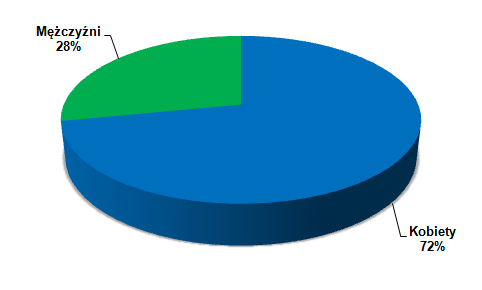 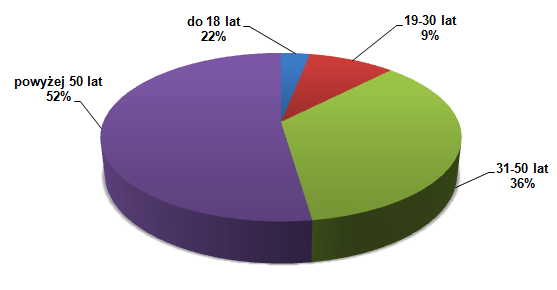 Źródło: Opracowanie własne na podstawie wyników ankietyzacjiPrzeważającą część respondentów stanowiły kobiety. Ich udział  w ogólnej liczbie badanych wyniósł 72%, a udział mężczyzn jedynie 28%. Pod względem wieku najwięcej respondentów stanowiły osoby w wieku powyżej 50 lat (52%), następną grupą były osoby w przedziale wiekowym 31-50 lat (36%). Osoby w wieku do 18 lat stanowiły 22% ogólnej liczby uczestników ankietyzacji. Respondenci w przedziale 19-30 lat stanowili najmniejszy odsetek ankietowanych – jedynie 9%. Wykres 5. Ankietowani według poziomu wykształcenia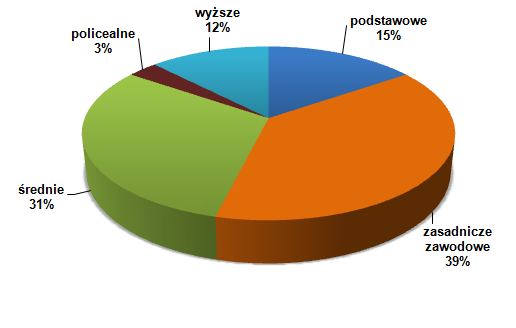 Źródło: Opracowanie własne na podstawie wyników ankietyzacjiPoziom wykształcenia respondentów był zróżnicowany. Największy odsetek stanowiły osoby z wykształceniem zasadniczym zawodowym (39%). Kolejną w kolejności grupą byli ankietowani z wykształceniem średnim (31%), następnie osoby z wykształceniem podstawowym (15%). Respondenci z wykształceniem wyższym stanowili 12% ogólnej liczby ankietowanych. Najmniejszy odsetek uczestników ankiety stanowiły osoby z wykształceniem policealnym – było to zaledwie 3%. Wykres 6. Ankietowani według statusu zawodowego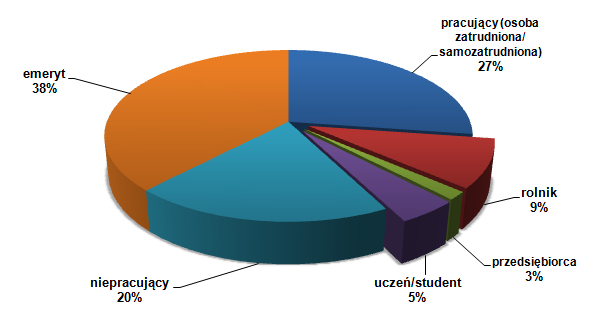 Źródło: Opracowanie własne na podstawie wyników ankietyzacjiNajwiększy odsetek ankietowanych (38%) stanowili emeryci. W dalszej kolejności znalazły się osoby pracujące (27%), niepracujące 20%. Mniej licznymi grupami byli rolnicy (9%), uczniowie i studenci (5%) i przedsiębiorcy, którzy stanowili najmniejszą liczbę badanych – jedynie 3%.Wykres 7. Ocena aktualnych warunków życia mieszkańców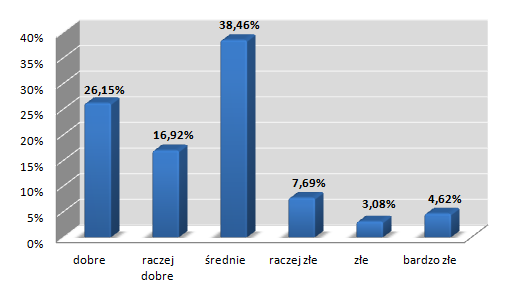 Źródło: Opracowanie własne na podstawie wyników ankietyzacji Największa część ankietowanych (38,46%) oceniła obecne warunki życia na terenie Gminy jako średnie. W następnej kolejności najczęściej pojawiającymi się odpowiedziami były ocena: dobra - 26,15% badanych oraz raczej dobra (16,92%). Pojawiły się jednak również odpowiedzi negatywnie oceniające warunki życia na obszarze Gminy (7,69% badanych uważa, że warunki życia są raczej złe, 3,08%, że są złe, a 4,62%, że bardzo złe). Opinie dotyczące zadowolenia z zamieszkiwania na terenie Gminy są zatem zróżnicowane, jednakże negatywne oceny stanowią niewielką część w liczbie odpowiedzi.Wykres 8. Problemy społeczne najczęściej spotykające niepełnosprawnych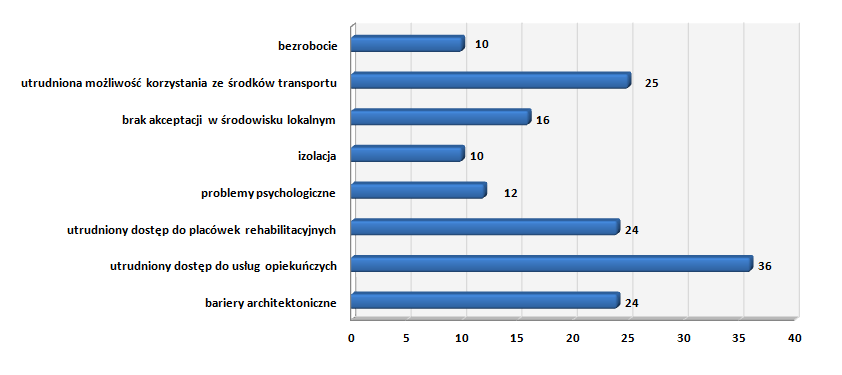 Źródło: Opracowanie własne na podstawie wyników ankietyzacjiAnkietowani zapytani o najczęściej spotykające niepełnosprawnych problemy społeczne wskazywali: utrudniony dostęp usług opiekuńczych oraz utrudnioną możliwość korzystania ze środków transportu. Niewiele mniej badanych wskazało na utrudniony dostęp do placówek rehabilitacyjnych oraz bariery architektoniczne. Izolacja oraz bezrobocie to problemy najmniej wskazywane przez respondentów. Na terenie Gminy niezbędne jest zatem wprowadzenie środków transportu dostosowanych dla osób niepełnosprawnych oraz prowadzenie działań w zakresie tworzenia placówek rehabilitacyjnych. Niezbędne działania obejmują również niwelację barier architektonicznych oraz ułatwienie dostępu do usług opiekuńczych dla osób niepełnosprawnych.Wykres 9. Ocena wystarczalności oferty pomocy dla osób niepełnosprawnych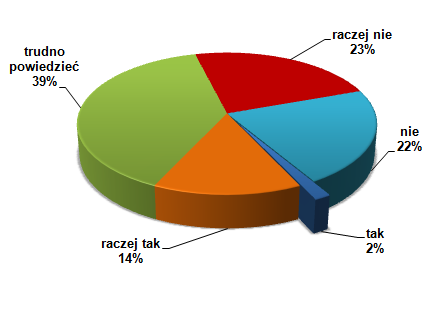 Źródło: Opracowanie własne na podstawie wyników ankietyzacjiNa pytanie, czy oferta pomocy dla osób niepełnosprawnych jest wystarczająca, większość badanych (39%) nie potrafiła odpowiedzieć. 23% ankietowanych udzieliło odpowiedzi „raczej nie”, a 22% „nie”. Mieszkańcy Gminy widzą zatem problemy w obszarze pomocy osobom niepełnosprawnym. Po takich odpowiedziach wywnioskować można, że ta grupa społeczna nie otrzymuje wystarczającej pomocy, jest wręcz zaniedbana w kontekście poprawy jej funkcjonowania w codziennym życiu.Wykres 10. Ocena wystarczalności dostępu do placówek opieki zdrowotnej w Gminie Chełmża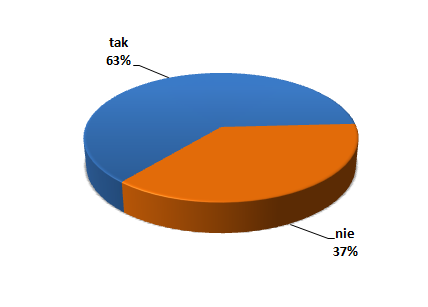 Źródło: Opracowanie własne na podstawie wyników ankietyzacjiWiększość osób badanych zgadza się ze sformułowaniem, że dostęp do placówek opieki zdrowotnej na terenie Gminy Chełmża jest wystarczający. Ankietowani zatem pozytywnie ocenili ten aspekt życia społecznego. Osoby, które odpowiedziały przecząco na to pytanie (37%) najczęściej jako przyczynę podawały brak placówek specjalistycznych, rehabilitacyjnych i opiekuńczych. Pomimo mniejszości negatywnych ocen, jest to kolejne pytanie, w którym uwidacznia problem braku odpowiedniego dostępu do rehabilitacji dla mieszkańców i powinno stanowić sygnał do wprowadzenia zmian w tym zakresie. Wykres 11. Skala problemu uzależnień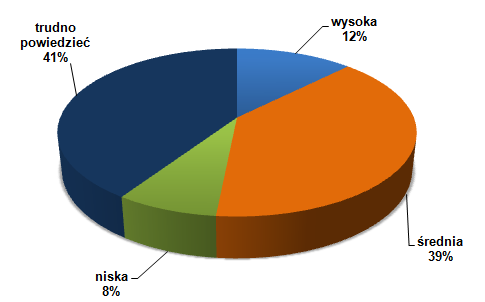 Źródło: Opracowanie własne na podstawie wyników ankietyzacjiWiększości ankietowanych trudno było ocenić skalę uzależnień na terenie Gminy Chełmża. Jako średnią skalę problemu uzależnień wskazało 39% respondentów, jako wysoką 12% osób badanych, a tylko 8% oceniło skalę zjawiska jako niską.  Wykres 12. Występowanie zjawiska przemocy domowej w  Gminie Chełmża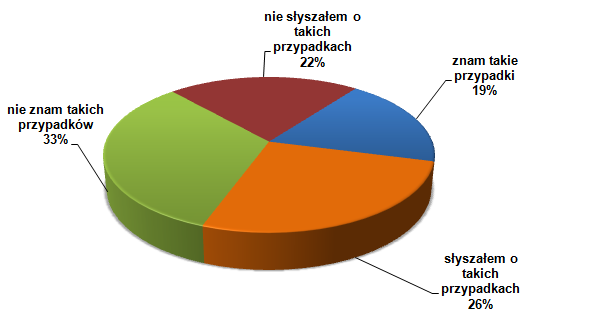 Źródło: Opracowanie własne na podstawie wyników ankietyzacjiKolejne pytanie dotyczyło problemu przemocy domowej na terenie Gminy. Ankietowani udzielali na ten temat zróżnicowanych odpowiedzi. 19% badanych wskazało, że zna  przypadki występowania przemocy domowej, a 26% osób o tym słyszało. Pozostałe 55% stanowili respondenci którzy nie słyszeli bądź nie znają takich przypadków. Przemoc domowa jest zjawiskiem występującym na terenie Gminy, jednakże skala tego problemu jest trudna do oszacowania. Wykres 13. Negatywne zjawiska odnoszące się do dzieci i młodzieży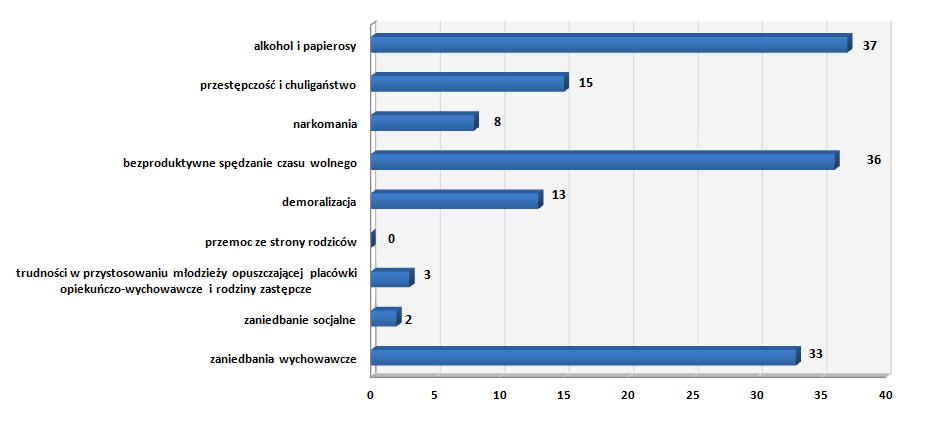 Źródło: Opracowanie własne na podstawie wyników ankietyzacjiW zakresie negatywnych zjawisk odnoszących się do dzieci i młodzieży, występujących na terenie Gminy Chełmża mieszkańcy najczęściej wskazywali na zdarzenia dotyczące spożywanie alkoholu i palenie papierosów, bezproduktywne spędzanie czasu wolnego oraz zaniedbania wychowawcze jako problemy występujące wśród młodzieży. Takie problemy w młodym wieku zdecydowanie wpłynąć mogą na przebieg ich dorosłego życia, kluczowe jest więc wprowadzenie działań mających na celu rozwiązanie tych problemów. Najmniej ankietowanych wskazało zaniedbanie socjalne, a żadna z badanych osób nie zaznaczyła odpowiedzi dotyczącej przemocy ze strony rodziców. Pomimo tego nie można wykluczyć problemu przemocy domowej w życiu dzieci i młodzieży ze względu na fakt, że jest to zjawisko bardzo często ukrywane przed otoczeniem zewnętrznym.Wykres 14. Zadowolenie mieszkańców z warunków życia w Gminie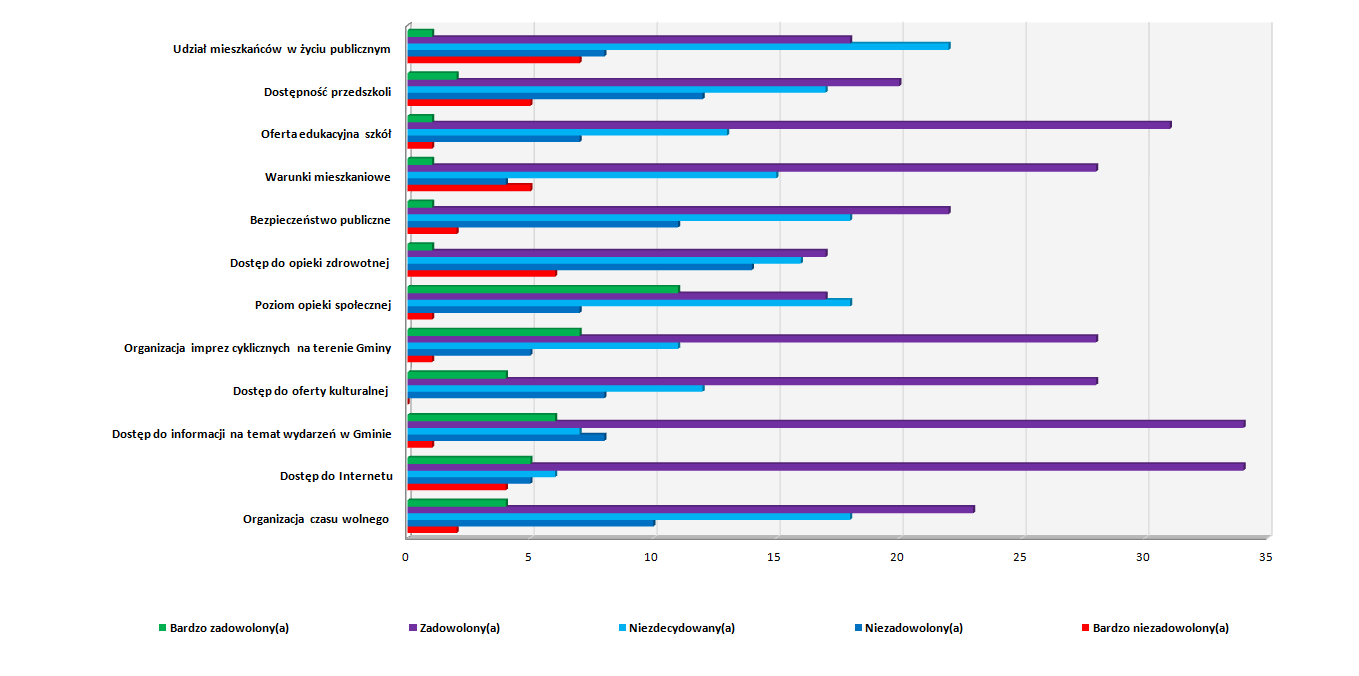 Źródło: Opracowanie własne na podstawie wyników ankietyzacjiAnkietowani zostali również poproszeni o wyrażenie opinii na temat jakości życia na terenie Gminy dla indywidualnych obszarów i infrastruktury. Osoby badane w większości stwierdziły, że są zadowoleni z obecnych warunków. Największy poziom zadowolenia dotyczy dostępu do informacji nt. wydarzeń w Gminie, oferty edukacyjnej szkół oraz dostępu do Internetu. Stosunkowo wysoki poziom niezadowolenia występuje w zakresie udziału mieszkańców w życiu publicznym oraz dostępu do opieki zdrowotnej. Ostatnie pytanie ankiety dotyczyło wskazania działań, które zdaniem osób badanych pomogą w rozwiązaniu problemów i przeciwdziałaniu negatywnych zjawisk na terenie Gminy Chełmża. Działania te podzielono na kategorie:działania w zakresie wsparcia dla ubogich,działania w zakresie poprawy sytuacji osób niepełnosprawnych,działania w zakresie poprawy dostępu do służby zdrowia,działania na rzecz osób starszych,działania w zakresie bezpieczeństwa,inne działania mające przeciwdziałać negatywnym zjawiskom.Poniżej przedstawiono zestawienie najczęstszych odpowiedzi ankietowanych w konkretnych kategoriach.Wykres 15. Najczęstsze odpowiedzi respondentów dla działań w zakresie wsparcia dla ubogich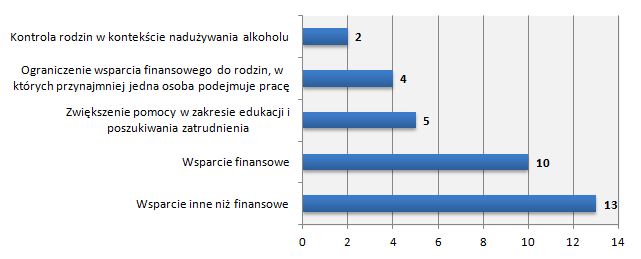 Źródło: Opracowanie własne na podstawie wyników ankietyzacjiW zakresie wsparcia dla ubogich ankietowani wskazywali najczęściej wsparcie inne niż finansowe, czyli paczki, zbiórki żywności, ubrań, środków chemicznych. Jednakże dużą część wskazała również na wsparcie finansowe. Ponadto pojawiły się również proponowane rozwiązania z zakresu zwiększenie pomocy w zakresie edukacji i poszukiwania zatrudnienia, a także kontrola rodzin w kontekście nadużywania alkoholu lub ograniczenie wsparcia finansowego tylko do rodzin, w których przynajmniej jedna osoba podejmuje pracę, co ma zmotywować bezrobotnych do aktywnego poszukiwania zatrudnienia. Wykres 16. Najczęstsze odpowiedzi respondentów dla działań w zakresie poprawy sytuacji osób niepełnosprawnych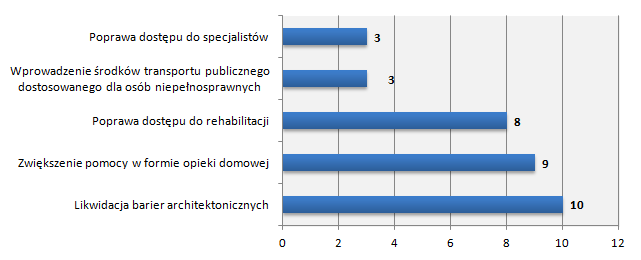 Źródło: Opracowanie własne na podstawie wyników ankietyzacjiBadane osoby wskazały, że kluczowym działaniem w zakresie poprawy sytuacji osób niepełnosprawnych jest likwidacja barier architektonicznych poprzez zwiększenie ilości podjazdów, wprowadzenie wind, remont i budowę chodników. Często pojawiającymi się odpowiedziami były również zwiększenie pomocy w formie opieki domowej oraz poprawa dostępu do rehabilitacji, a także poprawa dostępu do specjalistów i wprowadzenie środków transportu publicznego dostosowanego dla osób niepełnosprawnych. Wykres 17. Najczęstsze odpowiedzi badanych osób dla działań w zakresie poprawy dostępu do służby zdrowia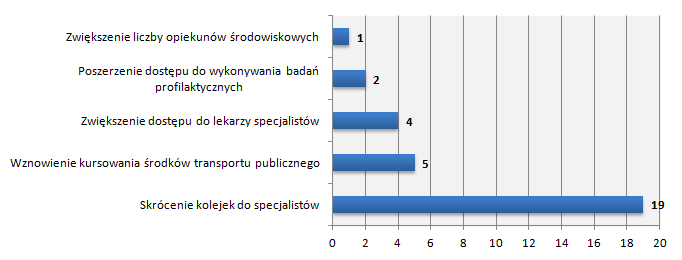 Źródło: Opracowanie własne na podstawie wyników ankietyzacjiZdaniem respondentów działaniami, jakie powinny zostać podjęte w zakresie poprawy dostępu do służy zdrowia jest przede wszystkim skrócenie kolejek do specjalistów. Wielu ankietowanych wskazywało na fakt, że czas oczekiwania na wizytę u lekarzy specjalistów jest zdecydowanie za długi i mija się z celem dbania o swoje zdrowie. Osoby badane jako rozwiązanie problemów dotyczących dostępu do służby zdrowia wskazały również wznowienie kursowania środków transportu publicznego do przychodni i szpitala, zwiększenie dostępu do lekarzy specjalistów poprzez odpowiednią organizację pracy oraz zwiększenie zatrudnienia. Oprócz tego w mniejszym stopniu wskazano na poszerzenie dostępu do wykonywania badań profilaktycznych oraz zwiększenie liczby opiekunów środowiskowych. Wykres 18. Najczęstsze odpowiedzi ankietowanych w zakresie działań na rzecz osób starszych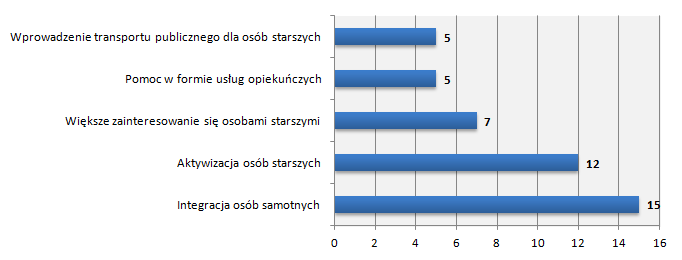 Źródło: Opracowanie własne na podstawie wyników ankietyzacjiJako działania na rzecz osób starszych ankietowani najczęściej wskazywali integrację osób samotnych poprzez zakładanie i utrzymywanie klubów seniora i organizację innych spotkań. Ma to zapobiec często występującej izolacji osób starszych, objawiającej się poprzez rzadkie wychodzenie z domu i niezadowalające życie towarzyskie. Aktywizacja osób starszych to kolejne często powtarzające się działanie wskazane przez respondentów, którzy podawali przykłady organizacji warsztatów, wydarzeń kulturalnych, zajęć skierowanych właśnie do seniorów. Takie rozwiązanie łączy się również z działaniem na rzecz integracji osób starszych.  Mniejszy odsetek osób wskazał na zainteresowanie się osobami starszymi i ich potrzebami codziennego życia, takimi jak zakupy spożywcze, wykupowanie recept i chodzenie na spacery. Wspomniana została także pomoc w formie usług opiekuńczych oraz wprowadzenie transportu publicznego jako rozwiązanie w pokonywaniu dużych odległości. Wykres 19. Najczęstsze odpowiedzi respondentów dla działań w zakresie bezpieczeństwa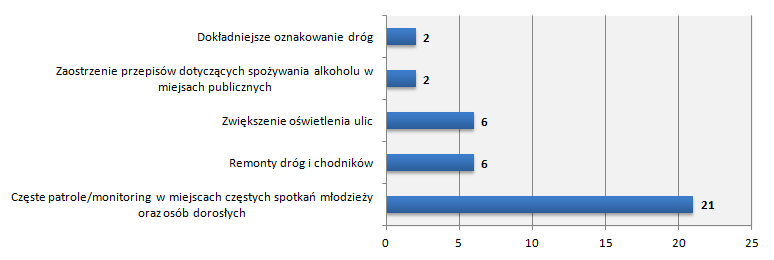 Źródło: Opracowanie własne na podstawie wyników ankietyzacjiJako działania w zakresie bezpieczeństwa przeważająca część ankietowanych wskazała na konieczność częstego patrolowania miejsc spotkań młodzieży oraz osób dorosłych, oprócz tego pojawiały się również odpowiedzi, że remonty dróg i chodników, zwiększenie oświetlenia ulic, zaostrzenie przepisów dotyczących spożywania alkoholu w miejscach publicznych oraz dokładniejsze oznakowanie dróg wpłyną pozytywnie na bezpieczeństwo w Gminie. Inne działanie mające przeciwdziałać negatywnym zjawiskom wskazane przez ankietowanych to przywrócenie komunikacji autobusowej, wspominane wcześniej w kontekście działań w zakresie poprawy sytuacji osób niepełnosprawnych, służby zdrowia oraz osób starszych. Podsumowując wyniki badania ankietowego, mieszkańcy Gminy Chełmża oceniają warunki życia jako przeciętne. Wskazują na wiele problemów pojawiających się wśród społeczeństwa oraz podkreślają potrzeby, jakie należy zaspokoić, aby poprawić swoją sytuację. Najczęściej pojawiającymi się tematami zarówno w kontekście problemów, jak i potrzeb był dostęp do służby zdrowia, dostęp do komunikacji miejskiej oraz sytuacja osób niepełnosprawnych. Są to sygnały do wprowadzenia niezbędnych zmian w tym zakresie. 3.4. Analiza SWOTAnaliza SWOT jest jedną z najczęściej stosowanych i najprostszych technik analitycznych. Skrót SWOT pochodzi od czterech angielskich słów: Strenghts (silne strony), Weaknesses (słabe strony), Opportunities (szanse), Threats (zagrożenia).Powyższe pojęcia należy rozumieć następująco: SZANSE – zewnętrzne zjawiska i tendencje, które mają miejsce w otoczeniu, a odpowiednio wykorzystane będą impulsem rozwoju oraz osłabią występujące niekorzystne zjawiska. ZAGROŻENIA – wszystkie zewnętrzne zjawiska uznawane, jako bariery dla rozwoju Gminy, utrudnienia, dodatkowe koszty działania. Istnienie zagrożeń musi być przy planowaniu podejmowanych działań.MOCNE STRONY – zalety wynikające z uwarunkowań wewnętrznych Gminy, które w pozytywny sposób wyróżniają je spośród innych. Mocne strony mogą być zarówno obiektywnie dane przez naturę, jak i być zasługą lokalnej społeczności. SŁABE STRONY – stanowią konsekwencję ograniczeń zasobów i niedostatecznego ukształtowania uwarunkowań wewnętrznych. Mogą one dotyczyć całego Gminy, jak i jego części. Prawidłowa diagnoza poszczególnych okoliczności pozwoli na osiągnięcie celów, którym służy analiza SWOT. Celem tym jest:unikanie zagrożeń, wykorzystywanie szans,wzmacnianie słabych stron,opieranie się na mocnych stronach.Z uwagi na zagadnienie przygotowywanego dokumentu z zakresu polityki społecznej zagadnienia ujęte w tabeli zredukowano do kwestii mających wpływ na politykę społeczną. Tabela 33. Analiza SWOTŹródło: Opracowanie własne4. Prognoza zmian w zakresie objętym StrategiąPrognoza obejmuje informacje o zasobach, potrzebach, problemach danej społeczności lokalnej, które:są wynikiem analizy danych opisujących stan społeczności lokalnej w ostatnich latach, biorą pod uwagę tendencje rozwojowe właściwe dla danego kraju, regionu oraz owej społeczności,dotyczą okresu, w którym będzie realizowana Strategia, czyli lata 2020-2024.4.1. Prognoza demograficznaPrognoza liczby ludnościNa podstawie danych GUS w latach 2014-2018, dotyczących liczby ludności na terenie Gminy Chełmża, oszacowano jej prognozę na kolejne lata. W związku ze spadkiem liczby mieszkańców w ostatnich latach, prognozuje się utrzymanie tej tendencji w latach 2020-2024. Liczba osób w wieku przedprodukcyjnym zanotuje spadek, tak samo jak liczba osób w wieku produkcyjnym. Zwiększy się natomiast, liczba osób w wieku poprodukcyjnym. Biorąc powyższe pod uwagę, sytuacja demograficzna na terenie Gminy w większości będzie posiadała cechy wspólne z tendencją ogólnokrajową i widoczny będzie postępujący proces starzenia się społeczeństwa.Tabela 34. Prognoza liczby ludności dla Gminy Chełmża  w podziale na wiek przedprodukcyjny, produkcyjny, poprodukcyjny do 2024 rokuŹródło: Opracowanie własne na podstawie danych GUSWykres 20. Prognoza liczby ludności Gminy Chełmża do 2024 roku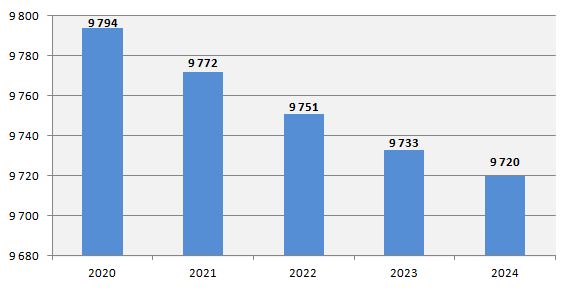 Źródło: Opracowanie własne na podstawie Prognozy ludności dla gmin opracowanej przez GUSPrognoza wykształcenia mieszkańcówJednym z czynników, który ustala rozwój społeczeństwa jest wzrost poziomu wykształcenia. W ciągu dziewięciu lat, które dzielą spisy powszechne można zauważyć dynamiczne zmiany, które zdecydowanie miały wpływ na transformację w strukturze ludności wg poziomu wykształcenia. Widoczne są tendencje wśród mieszkańców Gminy Chełmża do podwyższania i uzupełniania wykształcenia. Na tej podstawie można wywnioskować, że dane określające poziom wykształcenia będą progresywne. 4.2. Prognoza zmianPrzewiduje się, że konsekwencją realizacji działań ujętych w „Strategii Rozwiązywania Problemów Społecznych Gminy Chełmża na lata 2020-2024” będzie wzrost zaufania obywateli zamieszkujących obszar Gminy w stosunku do placówek pomocowych oraz zmniejszenie obszarów, w których występują problemy społeczne, szczegółowo określone w rozdziale 3.2. niniejszej Strategii.Tabela 35. Prognoza zmian problemów społecznych w Gminie Chełmża w wyniku realizacji Strategii rozwiązywania problemów społecznychŹródło: Opracowanie własne Prognozowane zmiany będą możliwe do uzyskania poprzez współdziałanie instytucji i organizacji pozarządowych, które funkcjonują dla dobra mieszkańców Gminy w sferze scalania społeczności lokalnej, wzrostu aktywności i pomocy społecznej.5. Wizja rozwoju społecznego i cele strategiczne Przeprowadzona diagnoza społeczna w obszarze problemów społecznych oraz prognoza zmian w zakresie objętym strategią, pozwoliły na określenie wizji rozwoju społecznego na terenie Gminy Chełmża, którym jest: „Gmina Chełmża – Gminą posiadająca zintegrowany system wsparcia społecznego, wspierająca za jego pomocą osoby wykluczone społecznie lub zagrożone wykluczeniem i zapewniająca optymalne warunki do życia i rozwoju swoich mieszkańców.Wizja, która została przedstawiona powyżej, zawiera w swoim zakresie kwestie problemowe Strategii i jej adresatami są wszyscy mieszkańcy Gminy, zarówno ci, których dotykają problemy społeczne związane głównie z marginalizacją i izolacją z życia społecznego, jak 
i przyszli mieszkańcy Gminy Chełmża.W oparciu o dokonaną analizę SWOT, dotychczasowe doświadczenia pracowników GOPS oraz rzeczywiste potrzeby społeczne, wytypowano 2 problemowe obszary priorytetowe: Problemy osób starszychProblemy osób przewlekle chorych, osób niepełnosprawnych i chorych psychicznie.Dla każdego z ww. obszarów priorytetowych wyznaczono cele strategiczne, które ułatwią realizację wizji rozwoju. Tabela 36. Cele strategiczne i Obszary Priorytetowe SRPSŹródło: Opracowanie własne 6. Kierunki niezbędnych działańW celu urzeczywistnienia założeń Strategii, niezbędne jest wskazanie zasadniczych działań w ramach skonkretyzowanych celów strategicznych. Owe działania wyrażono w postaci celów operacyjnych.Tabela 37. Kierunki niezbędnych działańŹródło: Opracowanie własne7. Sposób realizacji Strategii oraz jej ramy finansoweSposób realizacji StrategiiRealizowanie zarządzeń Strategii Rozwiązywania Problemów Społecznych należy do obowiązku władzy wykonawczej Gminy. Koordynatorem urzeczywistniania celów wskazanych w Strategii jest Gminny Ośrodek Pomocy Społecznej w Chełmży, natomiast wszystkie podmioty, które realizują zadania Gminy będą uczestniczyć w realizacji założeń. Wsparcia i pomocy można także oczekiwać od niżej wymienionych instytucji, które działają na terenie Gminy:Placówek kulturalnych i sportowych,Szkół i placówek oświatowo – wychowawczych. Niniejsza Strategia będzie również wdrażana za pomocą realizacji gminnych programów i projektów wykonywanych przez wyżej wymienione podmioty i instytucje korelujące na poziomie Gminy. Działania przedstawione w Strategii mogą być urzeczywistniane na różnych poziomach – zaczynając od realizacji działania przez GOPS lub inne podmioty, poprzez współpracę partnerską, aż po zlecanie realizowania zadań publicznych podmiotom zewnętrznym, których tryb jest określony odrębnymi przepisami prawa. Programy i projekty muszą być analogiczne z założeniami Strategii oraz tak zaplanowane, by zawierały się w strukturze celów strategicznych, zaś rezultaty realizacji programu lub projektu wpływały na osiągnięcie wizji.Ramy finansowe StrategiiJednym z najważniejszych warunków realizacji celów zawartych w każdej strategii jest jej finansowanie. Zakłada się, że ramy finansowe Strategii obejmują lata 2020-2024, gdyż w tym okresie będą realizowane w sposób stały zdefiniowane cele strategiczne i operacyjne. Przewiduje się, że realizacja proponowanych celów i działań nastąpi przy wykorzystaniu następujących źródeł finansowania:środki własne pochodzące z budżetu Gminy finansowane z jego dochodów,środki przekazane Gminie z budżetu państwa (dotacje),środki funduszu krajowego,projekty systemowe i konkursowe w ramach środków rządowych, ministerialnych oraz Unii Europejskiej,środki pochodzące z funduszy pomocowych Unii Europejskiej (Europejski Fundusz Rozwoju Regionalnego, Europejski Fundusz Społeczny).8. Monitoring i wskaźniki pomiaru stopnia realizacji strategiiRealizacja Strategii będzie monitorowana w oparciu o założone wskaźniki obserwacji, w tym, m.in.:w obszarze społecznym:struktura demograficzna mieszkańców,przyrost naturalny, saldo migracji, liczba beneficjentów pomocy społecznej, powody korzystania z pomocy, formy udzielanej pomocy,w obszarze gospodarczym:liczba funkcjonujących podmiotów gospodarczych, liczba zarejestrowanych osób bezrobotnych.Ponadto monitorowana będzie liczba programów i projektów przyjętych do realizacji, a także ilość środków finansowych przeznaczonych na poszczególne działania zaplanowane w strategii.Dane do pomiaru wskaźników pozyskiwane będą głównie z następujących źródeł: sprawozdań GOPS,Urzędu Gminy Chełmża,Powiatowego Urzędu Pracy dla Powiatu Toruńskiego, Powiatowego Centrum Pomocy Rodzinie w Toruniu,danych statystycznych GUS.Monitorowanie umożliwi:bieżącą ocenę wykonywania programów, osiągania celów i realizacji zadań,prognozowanie możliwych zmian warunków realizacji Strategii,podjęcie czynności naprawczych i zabezpieczających, informowanie lokalnej społeczności o osiągniętych efektach.Zadaniem GOPS będzie sporządzanie raportu monitoringowego, ukazującego stan realizacji Strategii. Będzie on wykonywany na podstawie danych gromadzonych przez wszystkie podmioty zaangażowane w wykonanie Strategii, a następnie przekazywanych do Gminnego Ośrodka Pomocy Społecznej. Rezultaty raportu winny eksponować na podejmowanie działań, których celem będzie zniwelowanie bądź usunięcie nieprawidłowości na etapie wdrażania Strategii. Co więcej, raport będzie stanowił podstawę do wszelkich prac aktualizacyjnych i składania sugestii adaptacji zapisów Strategii w stosunku do zachodzących zmian społeczno-gospodarczych w Gminie Chełmża.Wyznacznikiem realizacji celów strategicznych będzie przede wszystkim stopień zadowolenia osób mieszkających na terenie Gminy z jakości życia. Owa jakość będzie sprawdzana na podstawie weryfikatorów zawartych w tabeli poniżej. Oprócz tego, wskaźnikiem monitorującym zachodzące zmiany, będzie również zmniejszająca się liczba beneficjentów pomocy oraz zmniejszanie się strumienia środków na bezpośrednie wsparcie osób, które potrzebują pomocy najbardziej. Tabela 38. Wskaźniki realizacji kierunków niezbędnych działańŹródło: Opracowanie własne9. Spis tabel, wykresów, rysunkówTabela 1. Liczba ludności w Gminie Chełmża w latach 2014-2018	12Tabela 2. Ludność Gminy Chełmża w latach 2014-2018 wg grup ekonomicznych	13Tabela 3. Przyrost naturalny w Gminie Chełmża w latach 2014-2018	14Tabela 4. Zameldowania i wymeldowania oraz saldo migracji w Gminie Chełmża w latach 2014-2018	15Tabela 5. Struktura działalności gospodarczej według sektorów w gminie Chełmża w latach 2014-2018	15Tabela 6. Zasoby mieszkaniowe w Gminie Chełmża	17Tabela 7. Opieka zdrowotna w Gminie Chełmża w latach 2014-2018	18Tabela 8. Poziom wykształcenia mieszkańców Gminy Chełmża w roku 2002	18Tabela 9. Poziom wykształcenia mieszkańców powiatu toruńskiego	19Tabela 10. Liczba uczniów w Gminie Chełmża w latach 2014-2018	19Tabela 11. Współczynnik skolaryzacji brutto dla szkolnictwa podstawowego w Gminie Chełmża	20Tabela 12. Placówki oświatowe funkcjonującew Gminie Chełmża	20Tabela 13. Pomoc społeczna w Gminie Chełmża - zadania własne Gminy w latach 2014-2018	29Tabela 14. Liczba beneficjentów pomocy społecznej oferowanej przez GOPS w Chełmży	30Tabela 15. Bezrobocie w Gminie Chełmża w latach 2014-2018	34Tabela 16. Liczba beneficjentów GOPS w Chełmży korzystających z pomocy z powodu bezrobocia	35Tabela 17. Liczba beneficjentów GOPS w Chełmży korzystających z pomocy z powodu ubóstwa	36Tabela 18. Świadczenie przyznane w ramach programu wieloletniego "Pomoc Państwa w zakresie dożywiania" w latach 2014-2018	37Tabela 19. Zestawienie liczby gospodarstw domowych, które uzyskały dodatki mieszkaniowe i energetyczne oraz ilość wypłaconych kwot dodatków mieszkaniowych i energetycznych w latach 2014 – 2018 w Gminie Chełmża	38Tabela 20. Liczba osób niepełnosprawnychw Gminie Chełmża w latach 2014-2018	39Tabela 21. Liczba beneficjentów GOPS w Chełmży korzystających z pomocy z powodu niepełnosprawności	40Tabela 22. Liczba osób starszych nw Gminie Chełmża w latach 2014-2018	43Tabela 23. Beneficjenci pomocy społecznej z tytułu bezradności w sprawach opiekuńczo -wychowawczych i prowadzeniu gospodarstwa domowego w Gminie Chełmża w latach 2014-2018	48Tabela 24. Wsparcie kierowane ze względu na potrzebę ochrony macierzyństwa, w tym wielodzietności w Gminie Chełmża w latach 2014-2018	49Tabela 25. Zestawienie osób uprawnionych do funduszu alimentacyjnego w Gminie Chełmża w latach 2016 - 2018	50Tabela 26. Rodziny objęte wsparciem asystenta w Gminie Chełmża w latach 2014 - 2018	51Tabela 27. Liczba beneficjentów pomocy GOPS w Chełmży z powodu uzależnień od alkoholu i narkotyków w latach 2014-2018	59Tabela 28. Liczba osób w Gminie Chełmża korzystających z pomocy społecznej dotyczącej przeciwdziałaniu uzależnieniu alkoholowemu w latach 2014-2018	60Tabela 29. Liczba osób bezdomnych w Gminie Chełmża w latach 2014-2018	60Tabela 30. Liczba beneficjentów pomocy GOPS w Chełmży z powodu bezdomności w latach 2014-2018	61Tabela 31. Liczba interwencji domowych policji dotyczących przemocy w rodzinie	62Tabela 32. Przestępczość w Gminie Chełmża w latach 2014-2018	63Tabela 33. Analiza SWOT	77Tabela 34. Prognoza licczby ludnosci dla Gminy Chełmza w podziale na wiek przedprodukcyjny, produkcyjny i poprodukcyjny do 2024 roku	78Tabela 35. Prognoza zmian problemów społecznych w Gminie Chelmża w wyniku realizacji Strategii Rozwiązywania Problemów Społecznych ………………………………………………………………… 80 - 81Tabela 36. Cele strategiczne i Obszary Priorytetowe SRPS	82Tabela 37. Kierunki niezbędnych działań	83Tabela 38. Wskaźniki realizacji kierunków niezbędnych działań	86Wykres 1. Liczba ludności (wg płci) Gminy Chełmża w latach 2014-2018	12Wykres 2. Przyrost naturalny w Gminie Chełmża w latach 2014-2018	14Wykres 3. Liczba jednostek sektora prywatnego (wg sekcji PKD) w roku 2018 w Gminie Chełmża	16Wykres 4. Ankietowani wg płci i wieku	64Wykres 5. Ankietowani według poziomu wykształcenia	65Wykres 6. Ankietowani według statusu zawodowego	65Wykres 7. Ocena aktualnych warunków życia mieszkańców	66Wykres 8. Problemy społeczne najczęściej spotykające niepełnosprawnych	67Wykres 9. Ocena wystarczalności oferty pomocy dla osób niepełnosprawnych	67Wykres 10. Ocena wystarczalności dostępu do placówek opieki zdrowotnej w Gminie Chełmża	68Wykres 11. Skala problemu uzależnień	69Wykres 12. Występowanie zjawiska przemocy domowej w Gminie Chełmża	69Wykres 13. Negatywne zjawiska odnoszące się do dzieci i młodzieży	70Wykres 14. Zadowolenie mieszkańców z warunków życia w Gminie	71Wykres 15. Najczęstsze odpowiedzi respondentów dla działań w zakresie wsparcia dla ubogich	72Wykres 16. Najczęstsze odpowiedzi respondentów dla działań w zakresie poprawy sytuacji osób niepełnosprawnych	73Wykres 17. Najczęstsze odpowiedzi badanych osób dla działań w zakresie poprawy dostępu do służby zdrowia	73Wykres 18. Najczęstsze odpowiedzi ankietowanych w zakresie działań na rzecz osób starszych	74Wykres 19. Najczęstsze odpowiedzi respondentów dla działań w zakresie bezpieczeństwa	75Wykres 20. Prognoza liczby ludności Gminy Chełmża w podziale na wiek przedprodukcyjny, produkcyjny i poprodukcyjny do 2024 roku ………………………………………………………………… 79Rysunek 1. Położenie Gminy Chełmża na tle powiatu toruńskiego i województwa kujawsko-pomorskiego	11Zamawiający Gminny Ośrodek Pomocy Społecznej w ChełmżyWykonawca opracowaniaWestmor ConsultingJoanna KaszubskaSprawdzającyWestmor ConsultingKarolina DrzewieckaWyszczególnienieJednostka20142015201620172018OgółemOsoba9 9879 9679 9189 8729 849MężczyźniOsoba4 9724 9584 9274 9064 904KobietyOsoba5 0155 0094 9914 9664 945WyszczególnienieWyszczególnienieJednostka20142015201620172018Ludność w wieku przedprodukcyjnymOgółemOsoba2 1552 1432 1002 0802 065Ludność w wieku przedprodukcyjnymMężczyźniOsoba1 0881 0891 0841 0761 068Ludność w wieku przedprodukcyjnymKobietyOsoba1 0671 0541 0161 004997Ludność w wieku produkcyjnymOgółemOsoba6 4066 3646 2916 2186 159Ludność w wieku produkcyjnymMężczyźniOsoba3 4273 4013 3613 3433 331Ludność w wieku produkcyjnymKobietyOsoba2 9792 9632 9302 8752 828Ludność w wieku poprodukcyjnymOgółemOsoba1 4261 4601 5271 5741 625Ludność w wieku poprodukcyjnymMężczyźniOsoba457468482487505Ludność w wieku poprodukcyjnymKobietyOsoba9699921 0451 0871 120Udział ludności wg ekonomicznych grup wieku w % ludności ogółemw wieku przedprodukcyjnym%21,5821,5021,1721,0720,97Udział ludności wg ekonomicznych grup wieku w % ludności ogółemw wieku produkcyjnym%64,1463,8563,4362,9962,53Udział ludności wg ekonomicznych grup wieku w % ludności ogółemw wieku poprodukcyjnym%14,2814,6515,4015,9416,50WyszczególnienieWyszczególnienieJednostka20142015201620172018Urodzenia żyweOgółemOsoba98112109108104Urodzenia żyweMężczyźniOsoba4955616055Urodzenia żyweKobietyOsoba4957484849Zgony ogółemOgółemOsoba94114113123131Zgony ogółemMężczyźniOsoba5167757163Zgony ogółemKobietyOsoba4347385268Przyrost naturalnyOgółemOsoba4-2-4-15-27Przyrost naturalnyMężczyźniOsoba-2-12-14-11-8Przyrost naturalnyKobietyOsoba61010-4-19WyszczególnienieJednostka miary20142015201620172018Zameldowania ogółemOsoba330316264307386Wymeldowania ogółemOsoba3025333633Saldo migracjiOsoba300291231271353Wyszczególnienie20142015201620172018Podmioty gospodarki narodowejPodmioty gospodarki narodowejPodmioty gospodarki narodowejPodmioty gospodarki narodowejPodmioty gospodarki narodowejPodmioty gospodarki narodowejOgółem614614618605641Sektor publicznySektor publicznySektor publicznySektor publicznySektor publicznySektor publicznyOgółem1111161415Państwowe i samorządowe jednostki prawa budżetowego77121011Spółki handlowe11111Sektor prywatnySektor prywatnySektor prywatnySektor prywatnySektor prywatnySektor prywatnyOgółem603602600590625Osoby fizyczne prowadzące działalność gospodarczą497497493485528Spółki handlowe3029302620Spółki handlowe z udziałem kapitału zagranicznego33333Spółdzielnie88996Fundacje23333Stowarzyszenia i organizacje społeczne2425272727ARolnictwo, leśnictwo, łowiectwo i rybactwoBGórnictwo i wydobywanieCPrzetwórstwo przemysłoweDWytwarzanie i zaopatrzenie w energię elektryczną, gaz, parę wodną, gorącą wodę i powietrze do układów klimatyzacyjnychEDostawa Wody: gospodarowanie ściekami i odpadami oraz działalność związana z rekultywacjąFBudownictwoGHandel hurtowy i detaliczny, naprawa pojazdów samochodowych, włączając motocykleHTransport i gospodarka magazynowaIDziałalność związana z zakwaterowaniem i usługami gastronomicznymiJInformacja i komunikacjaKDziałalność finansowa i ubezpieczeniowaLDziałalność związana z obsługą rynku nieruchomościMDziałalność profesjonalna, naukowa i technicznaNDziałalność w zakresie usług administrowania i działalności wspierającaOAdministracja publiczna i obrona narodowa, obowiązkowe ubezpieczenia społecznePEdukacjaQOpieka zdrowotna i pomoc społecznaRDziałalność związana z kulturą, rozrywką i rekreacjąSPozostała działalność usługowaTGospodarstwa domowe zatrudniające pracowników; gospodarstwa domowe produkujące wyroby
 i świadczące usługi na własne potrzebyUOrganizacje i zespoły eksterytorialneWyszczególnienie20142015201620172018Mieszkania2 6902 7182 7382 7612 779Izby10 75010 91011 01511 13911 243Powierzchnia użytkowa mieszkań [m2]227 372230 819233 424236 013238 372WyszczególnienieJ.m.20142015201620172018Ambulatoryjna opieka zdrowotna – porady lekarskieszt.13 64214 17014 77615 39615 680Aptekiszt.11111Rodzaj wykształceniaLiczba osóbw tym:w tym:Rodzaj wykształceniaLiczba osóbMężczyźniKobietyWyższe18170111Policealne1021884Średnie1 138488650Zasadnicze zawodowe2 3471 461886Podstawowe ukończone3 6021 6401 962Podstawowe nieukończone i bez wykształcenia249109140Rodzaj wykształcenia20022011Zmiana % 2011/2002Wyższe2 8869 136216,56%Średnie zawodowe9 68313 34637,83%Średnie ogólnokształcące3 4427 027104,15%Zasadnicze zawodowe21 67522 9996,11%Podstawowe ukończone26 00717 687-31,99%Podstawowe nieukończone i bez wykształcenia2 1321 060-50,28%WyszczególnienieJedn. miary20142015201620172018Szkoły podstawoweOsoba647662564650743GimnazjaOsoba365391368242108RazemOsoba10121053932892851WyszczególnienieJedn. miary20142015201620172018Szkoły podstawowe%85,0277,2576,1177,2976,84Gimnazja%107,99114,33109,20108,0498,18Nazwa szkoły Szkoła Podstawowa w GrzywnieSzkoła Podstawowa w KończewicachSzkoła Podstawowa w SławkowieSzkoła Podstawowa w ZelgnieForma pomocyForma pomocyLiczba osób, którym przyznano decyzję świadczeniaLiczba osób, którym przyznano decyzję świadczeniaLiczba osób, którym przyznano decyzję świadczeniaLiczba osób, którym przyznano decyzję świadczeniaLiczba osób, którym przyznano decyzję świadczeniaKwota świadczeń [zł]Kwota świadczeń [zł]Kwota świadczeń [zł]Kwota świadczeń [zł]Kwota świadczeń [zł]Forma pomocyForma pomocy2014201520162017201820142015201620172018Zasiłki Stałe - OgółemZasiłki Stałe - Ogółem3540393028154 259,00168 191,00182 789,00161 947,00126 465,00w tymdla osób samotnie gospodarujących2628272117123 690,00144 515,00155 277,00128 633,0095 230,00w tymdla osoby w rodzinie91212101130 569,0023 676,0027 512,0033 314,0031 235,00Zasiłki Okresowe - OgółemZasiłki Okresowe - Ogółem1831461127058333 487,00260 198,00188 294,00118 631,0095 815,00w tymz tytułu bezrobocia161122884534301 602,00224 024,00151 400,0083 111,0059 620,00w tymz tytułu długotrwałej choroby766784 278,004 238,004 665,004 790,007 901,00w tymz tytułu niepełnosprawności1115121286 526,0010 520,0013 256,0011 640,004 087,00w tymz tytułu możliwości utrzymania lub nabycia uprawnień do świadczeń z innych systemów zabezpieczenia społecznego000000,000,000,000,000,00w tymz tytułu innego niż wymienione powyżej212519151921 081,0021 416,0018 973,0019 090,0024 207,00w tymzasiłki okresowe kontynuowane niezależnie od dochodu (na podstawie art. 38 ust. 4a i 4b)000000,000,000,000,000,00PosiłekPosiłek21821514812413495 172,0098 072,0076 226,0062 176,0069 749,00w tymdla dzieci21721314612313392 994,0095 785,0073 517,0060 371,0065 732,00SchronienieSchronienie20002819,000,000,000,004 235,00Sprawienie pogrzebuSprawienie pogrzebu111211 918,002 610,001 800,005 236,002 720,00w tymosobom bezdomnym000000,000,000,000,000,00Odpłatność gminy za pobyt w domu pomocy społecznejOdpłatność gminy za pobyt w domu pomocy społecznej69977169 381,00163 665,00203 576,00170 920,00207 115,00Inne zasiłki celowe i w naturze ogółemInne zasiłki celowe i w naturze ogółem1839763806680 572,0041 843,0025 174,0033 328,0032 741,00w tymzasiłki specjalne celowe2893242014 756,001 997,00600,006 140,005 290,00Powód trudnej sytuacji życiowejPowód trudnej sytuacji życiowejLiczba rodzinLiczba rodzinLiczba rodzinLiczba rodzinLiczba rodzinLiczba osób w tych rodzinachLiczba osób w tych rodzinachLiczba osób w tych rodzinachLiczba osób w tych rodzinachLiczba osób w tych rodzinachPowód trudnej sytuacji życiowejPowód trudnej sytuacji życiowej2014201520162017201820142015201620172018UbóstwoUbóstwo25821318413599851711578387291BezdomnośćBezdomność53213116213Potrzeba ochrony macierzyństwaPotrzeba ochrony macierzyństwa9074615657418344287269283w tymwielodzietność231915242714812199142152BezrobocieBezrobocie2211811349277770639462292272NiepełnosprawnośćNiepełnosprawność9067716867246176193184193Długotrwała lub ciężką chorobaDługotrwała lub ciężką choroba7662627457240186175175146Bezradność w sprawach opieki – wychowawczym i prowadzeniu gospodarstwa domowego – ogółemBezradność w sprawach opieki – wychowawczym i prowadzeniu gospodarstwa domowego – ogółem7552423839273192143118148w tymrodziny niepełne493328242014998806369w tymrodziny wielodzietne755464432302133Przemoc w rodziniePrzemoc w rodzinie1101344048AlkoholizmAlkoholizm101091082525191613NarkomaniaNarkomania1000210002Trudność w przystosowaniu do życia po zwolnieniu z zakładu karnegoTrudność w przystosowaniu do życia po zwolnieniu z zakładu karnego73112159116Zdarzenie losoweZdarzenie losowe652202615780Klęska żywiołowa lub ekologicznaKlęska żywiołowa lub ekologiczna300131800293WyszczególnienieWyszczególnienie20142015201620172018Liczba osób bezrobotnych OGÓŁEMLiczba osób bezrobotnych OGÓŁEM727599505386345w tymkobiet411339301234217w tymmężczyzn316260204152128Liczba osób bezrobotnych z prawem do zasiłkuLiczba osób bezrobotnych z prawem do zasiłku1321121038190Liczba bezrobotnych absolwentówLiczba bezrobotnych absolwentów312822917Liczba osób bezrobotnych niepełnosprawnychLiczba osób bezrobotnych niepełnosprawnych151213158Liczba osób bezrobotnych wg wiekuLiczba osób bezrobotnych wg wiekuLiczba osób bezrobotnych wg wiekuLiczba osób bezrobotnych wg wiekuLiczba osób bezrobotnych wg wiekuLiczba osób bezrobotnych wg wiekuLiczba osób bezrobotnych wg wiekuBezrobotni do 25 roku życiaBezrobotni do 25 roku życia1511241127362Bezrobotni od 26 do 50 roku życiaBezrobotni od 26 do 50 roku życia418335288227221Bezrobotni powyżej 51 roku życiaBezrobotni powyżej 51 roku życia1581401058662Liczba osób bezrobotnych wg czasu pozostawania bez pracyLiczba osób bezrobotnych wg czasu pozostawania bez pracyLiczba osób bezrobotnych wg czasu pozostawania bez pracyLiczba osób bezrobotnych wg czasu pozostawania bez pracyLiczba osób bezrobotnych wg czasu pozostawania bez pracyLiczba osób bezrobotnych wg czasu pozostawania bez pracyLiczba osób bezrobotnych wg czasu pozostawania bez pracyBezrobotni do 1 miesiącaBezrobotni do 1 miesiąca13282614539Bezrobotni od 1 do 12 miesięcyBezrobotni od 1 do 12 miesięcy371324292202200Bezrobotni od 12 do 24 miesięcyBezrobotni od 12 do 24 miesięcy106100706148Bezrobotni powyżej 24 miesięcyBezrobotni powyżej 24 miesięcy11893827858Liczba osób bezrobotnych wg wykształceniaLiczba osób bezrobotnych wg wykształceniaLiczba osób bezrobotnych wg wykształceniaLiczba osób bezrobotnych wg wykształceniaLiczba osób bezrobotnych wg wykształceniaLiczba osób bezrobotnych wg wykształceniaLiczba osób bezrobotnych wg wykształceniaWykształcenie gimnazjalne i poniżejWykształcenie gimnazjalne i poniżej313258213151136Wykształcenie zasadnicze zawodoweWykształcenie zasadnicze zawodowe24118616311395Wykształcenie średnieWykształcenie średnie14513411310495Wykształcenie wyższeWykształcenie wyższe2821161819Stopa bezrobocia rejestrowanegoStopa bezrobocia rejestrowanegoStopa bezrobocia rejestrowanegoStopa bezrobocia rejestrowanegoStopa bezrobocia rejestrowanegoStopa bezrobocia rejestrowanegoStopa bezrobocia rejestrowanegoStopa bezrobocia rejestrowanego ogółemStopa bezrobocia rejestrowanego ogółem11,35%9,41%8,03%6,21%5,60%Stopa bezrobocia rejestrowanego mężczyznStopa bezrobocia rejestrowanego mężczyzn11,99%9,97%8,96%7,00%6,51%Stopa bezrobocia rejestrowanego kobietStopa bezrobocia rejestrowanego kobiet10,61%8,77%6,96%5,29%4,53%Wyszczególnienie20142015201620172018Liczba rodzin2211811349277Liczba osób w tych rodzinach770639462292272Wyszczególnienie20142015201620172018Liczba rodzin25821318413599Liczba osób w tych rodzinach851711578387291WyszczególnienieWyszczególnienie20142015201620172018Liczba osóbLiczba osób218215148124134w tymdzieci217213146123133Kwota świadczeń [zł]Kwota świadczeń [zł]95 172,0098 072,0076 226,0062 176,0069 749,00Wyszczególnienie20142015201620172018Dodatki mieszkanioweDodatki mieszkanioweDodatki mieszkanioweDodatki mieszkanioweDodatki mieszkanioweDodatki mieszkanioweLiczba gospodarstw domowych4437356458Kwota świadczeń w złotych85 06858 28759 22841 58641 006Dodatki energetyczneDodatki energetyczneDodatki energetyczneDodatki energetyczneDodatki energetyczneDodatki energetyczneLiczba gospodarstw domowych1821211630Kwota świadczeń w złotych3 6962 0092 8411 6541 846Wyszczególnienie20142015201620172018Ogółem10275807779Mężczyźni3529292527Kobiety6746515252Wyszczególnienie20142015201620172018Liczba rodzin9067716867Liczba osób w tych rodzinach246176193184193Wyszczególnienie20142015201620172018Ogółem1 4261 4601 5271 5741 625Mężczyźni457468482487505Kobiety9699921 0451 0871 120WyszczególnienieWyszczególnienieLiczba rodzinLiczba rodzinLiczba rodzinLiczba rodzinLiczba rodzinLiczba osób w tych rodzinachLiczba osób w tych rodzinachLiczba osób w tych rodzinachLiczba osób w tych rodzinachLiczba osób w tych rodzinachWyszczególnienieWyszczególnienie2014201520162017201820142015201620172018Bezradność w sprawach opieki – wychowawczym i prowadzeniu gospodarstwa domowego – ogółemBezradność w sprawach opieki – wychowawczym i prowadzeniu gospodarstwa domowego – ogółem7552423839273192143118148w tymrodziny niepełne493328242014998806369w tymrodziny wielodzietne755464432302133WyszczególnienieWyszczególnienieLiczba rodzinLiczba rodzinLiczba rodzinLiczba rodzinLiczba rodzinLiczba osób w tych rodzinachLiczba osób w tych rodzinachLiczba osób w tych rodzinachLiczba osób w tych rodzinachLiczba osób w tych rodzinachWyszczególnienieWyszczególnienie2014201520162017201820142015201620172018Potrzeba ochrony macierzyństwaPotrzeba ochrony macierzyństwa9074615657418344287269283w tymwielodzietność231915242714812199142152Wyszczególnienie201620172018Liczba osób korzystających ze świadczenia alimentacyjnego524946Liczba rodzin korzystających ze świadczenia alimentacyjnego393733Ogólna kwota świadczeń z funduszu alimentacyjnego [zł]218 690,00194 200,00192 314,00Wyszczególnienie20142015201620172018Liczba asystentów rodziny w Gminie11100Liczba rodzin, które korzystały z usług asystentów rodziny139900Wyszczególnienie20142015201620172018AlkoholizmAlkoholizmAlkoholizmAlkoholizmAlkoholizmAlkoholizmLiczba rodzin 10109108Liczba osób w tych rodzinach2525191613NarkomaniaNarkomaniaNarkomaniaNarkomaniaNarkomaniaNarkomaniaLiczba rodzin 10002Liczba osób w tych rodzinach10002Wyszczególnienie20142015201620172018Liczba udzielonych porad prawnych00000Liczba udzielonych porad psychologicznych4256736251Liczba osób zgłoszonych na Komisję2125312723Liczba osób, które zgłosiły się na wezwanie1517181615Liczba osób, które podjęły leczenie dobrowolnie12212Liczba osób skierowanych na przymusowe leczenie00000Liczba osób korzystających z różnych form terapii35544Liczba dzieci korzystających z programów profilaktycznych w szkołach350350340325320Liczba dzieci korzystających z różnych form wypoczynku90901109580WyszczególnienieWyszczególnienie20142015201620172018Ogółem Ogółem 52225w tymKobiety00001w tymMężczyźni52224w tymNiepełnosprawni01111Wyszczególnienie20142015201620172018Liczba rodzin 53213Liczba osób w tych rodzinach116213Wyszczególnienie20142015201620172018Liczba interwencji dotyczących przemocy w rodzinie1056721Liczba sporządzonych Niebieskich Kart1056721Wyszczególnienie20142015201620172018Liczba interwencji domowych7864105131159Liczba przestępstw, w tym:179122130116120- kradzież rzeczy obcej5120341110- kradzież z włamaniem241591511- rozboje112151- bójki i pobicia10000- uszczerbek na zdrowiu12501MOCNE STRONYSŁABE STRONYFunkcjonowanie GOPS, który umożliwia osobom i rodzinom pokonywanie trudnych sytuacji życiowych, wsparcie osób i rodzin w wysiłkach zmierzających do zaspokojenia niezbędnych potrzeb;Spadek liczby osób bezrobotnych na terenie Gminy;Zapewniony dostęp do podstawowej opieki zdrowotnej;Spadek beneficjentów pomocy społecznej korzystających z niej z powodu ubóstwa, bezrobocia, niepełnosprawności, bezradności w sprawach opiekuńczo-wychowawczych, alkoholizmu, narkomanii, potrzeby ochrony macierzyństwa;Wzrost liczby przedsiębiorstw;Wsparcie organizacji pozarządowych na rzecz lokalnej społeczności;Dostęp do placówek oświaty;Dostęp do placówek kultury;Wsparcie dla osób uzależnionych od alkoholu 
i narkotyków;Współpraca z Powiatowym Urzędem Pracy;Funkcjonowanie na terenie Gminy Gminnego Domu Pomocy Społecznej.Narastający problem starzenia się społeczeństwa;Ujemny przyrost naturalny w ostatnich latach;Spadek liczby ludności Gminy;Wysoki udział osób w wieku 26-50 lat wśród bezrobotnych;Niskie kwalifikacje zawodowe osób bezrobotnych;Występowanie zjawiska osamotnienia wśród osób starszych,Występowanie zjawiska uzależnię osób od pomocy społecznej,Występowanie barier architektonicznych na terenie Gminy.SZANSEZAGROŻENIAUtrzymanie się pozytywnych trendów dotyczących podnoszenia poziomu wykształcenia wśród mieszkańców;Wzrost jakości usług w zakresie pomocy społecznej, które są świadczone przez ośrodki pomocy społecznej;Rozwijająca się współpraca pomiędzy instytucjami m. in. Urzędy Pracy, Policja, Oświata, Ochrona Zdrowia;Kontynuacja i realizacja nowych projektów socjalnych we współpracy z organizacjami pozarządowymi;Rosnąca aktywności i poziom integracji mieszkańców w wyniku realizowanych projektów,Rozwój współpracy instytucjonalnej i NGO,Możliwość wykorzystania zewnętrznych środków finansowych (w tym funduszy UE),Tworzenie i wdrażanie specjalnych programów pomocowych,Kampanie edukacyjne.Konkurencja pomiędzy gminami w zabieganiu 
o środki pomocowe oraz lokalizacje inwestycji,Rozwarstwianie się społeczeństwa, podział na biednych i bogatych;Bierność i pasywność osób objętych pomocą społeczną, nasilanie się postaw roszczeniowych;Zjawisko dziedziczenia bezrobocia;Rozwój przestępczości i przemocy w rodzinie;Malejący przyrost naturalny.LataLiczba ludnościLiczba ludnościLiczba ludnościLiczba ludnościLataOgółemW  wieku przedprodukcyjnymW wiekuprodukcyjnymW wieku poprodukcyjnym20209 7942 0216 0391 73420219 7722 0005 9801 79220229 7511 9785 9211 85220239 7331 9575 8631 91320249 7201 9375 8061 977Problem społecznyPrognoza zmianBezrobociespadek liczby osób bezrobotnych poprzez wzrost aktywizacji zawodowej i integracji społecznej,wzrost liczby miejsc pracy w wyniku powstania nowych podmiotów gospodarczych i rozwoju ekonomii społecznej,poprawa dostępu do usług świadczonych przez PUP,zwiększenie szans osób bezrobotnych na znalezienie zatrudnienia poprzez odpowiednie dostosowanie ich kwalifikacji do wymagań rynku pracy,wzrost kompetencji i potencjału osób, które ubiegają się o zatrudnienie,Ubóstwopoprawa warunków życia mieszkańców Gminy i spadek liczby rodzin ubogich,zapewnienie odpowiednich warunków życia osobom i rodzinom potrzebującym,zwiększenie dostępu do rynku pracy,rozszerzenie działań w formie pracy socjalnej,Problemy osób z niepełnosprawnościątworzenie i współpraca z organizacjami pozarządowymi na rzecz osób niepełnosprawnych,podniesienie jakości życia osób niepełnosprawnych poprzez likwidację barier architektonicznych w miejscach publicznych,pobudzenie zaangażowania osób niepełnosprawnych w życie społeczne i zawodowe,zwiększenie zatrudnienia osób z niepełnosprawnością,zwiększenie szans edukacyjnych dzieci i młodzieży ze specjalnymi potrzebami edukacyjnymi,Problemy osób starszychpoprawa jakości i dostępności opieki zdrowotnej dla osób starszych,wzrost aktywności osób starszych poprzez zapewnienie im dostępu do rekreacji, kultury i wypoczynku,rozwijanie środowiskowych form opieki dla osób niesamodzielnych, zależnych,zatrudnienie osób  sprawujących opiekę nad osobami starszymi,wprowadzenie usług sąsiedzkich,wprowadzenie usługi teleopiekirozwój wolontariatu na rzecz pomocy seniorom,Bezradność w sprawach opiekuńczo-wychowawczychprowadzenie kampanii informacyjnych propagujących odpowiedzialne rodzicielstwo,realizacja projektów mających na celu ochronę życia rodzin oraz rozwój specjalistycznego dla nich wsparcia,poprawa akcesu do specjalistycznego poradnictwa w zakresie problemów opiekuńczo-wychowawczych,spadek liczby rodzin z problemami opiekuńczo-wychowawczymi,spadek liczby rodzin objętych pomocą asystenta rodziny,tworzenie nowych miejsc spotkań rodzin w społeczności lokalnej,Uzależnieniawzrost liczby zrealizowanych programów profilaktycznych dotyczących uzależnień,rozwój specjalistycznego poradnictwa,zwiększenie dostępności do poradnictwa w zakresie uzależnień,zmniejszenie liczby osób uzależnionych,Bezdomnośćspadek liczby osób narażonych na bezdomność z powodu bezrobocia, ubóstwa poprzez działania na rzecz pobudzania aktywności zawodowej i rozwoju kwalifikacji,spadek liczby osób bezdomnych,Przemoc w rodzinierozwój społecznej świadomości na temat zjawiska przemocy w rodzinie,zwiększenie dostępności do specjalistycznej pomocy psychologicznej dla rodzin dotkniętych przemocą,Przestępczośćzmniejszenie liczby przestępstw na terenie Gminy,eliminowanie aktów wandalizmu i chuligaństwa poprzez odpowiednie zagospodarowanie czasu wolnego dzieci i młodzieży,zwiększenie aktywności służb publicznych w przeciwdziałaniu przestępczości,poprawa bezpieczeństwa wśród pieszych i pasażerów pojazdów,L.p.OBSZAR PRIORYTETOWYCELE STRATEGICZNEProblemy osób starszychCel strategiczny 1. Zapewnienie pomocy i poprawa warunków funkcjonowania osób starszych w społeczności lokalnej.Problemy osób przewlekle chorych, osób niepełnosprawnych i chorych psychicznieCel strategiczny 2. Wspieranie osób przewlekle chorych, niepełnosprawnych i chorych psychicznie w integracji i funkcjonowaniu w środowisku społecznym i zawodowym.Cel strategicznyKierunki działańCel strategiczny 1.Zapewnienie pomocy i poprawa warunków funkcjonowania osób starszych w społeczności lokalnej.Rozwój środowiskowych form opieki dla osób starszych oraz wolontariatu na rzecz pomocy seniorom.Zwiększenie aktywności społecznej osób starszych.Cel strategiczny 2. Wspieranie osób przewlekle chorych, niepełnosprawnych i chorych psychicznie w integracji i funkcjonowaniu w środowisku społecznym i zawodowym.Wspieranie i propagowanie działań na rzecz integracji osób niepełnosprawnych w społeczności lokalnej.Zwiększenie pomocy na rzecz osób niepełnosprawnych.Cel strategicznyCele operacyjne – kierunki niezbędnych działańOdpowiedzialność za realizacjęWskaźniki realizacji działaniaCel strategiczny 1.Zapewnienie pomocy i poprawa warunków funkcjonowania osób starszych w społeczności lokalnej.Rozwój opieki dla osób starszych oraz zwiększenie ich aktywności społecznej GOPS, organizacje pozarządowe, Urząd Gminyliczba projektów zrealizowanych na rzecz osób starszych;liczba osób starszych uczestnicząca w grupach samopomocowych, klubach itp.;liczba organizacji działających na rzecz osób starszych;Cel strategiczny 2. Wspieranie osób przewlekle chorych, niepełnosprawnych i chorych psychicznie w integracji i funkcjonowaniu w środowisku społecznym i zawodowym.Wspieranie i propagowanie działań na rzecz integracji osób niepełnosprawnych w społeczności lokalnej.GOPS, organizacje pozarządowe, Urząd Gminyliczba projektów  i wydarzeń zrealizowanych na rzecz integracji osób niepełnosprawnych;liczba instytucji i organizacji prowadzących działania kierunkowe dla włączenie osób niepełnosprawnych;Cel strategiczny 2. Wspieranie osób przewlekle chorych, niepełnosprawnych i chorych psychicznie w integracji i funkcjonowaniu w środowisku społecznym i zawodowym.Zwiększenie dostępności usług publicznych dla osób niepełnosprawnych.GOPS, organizacje pozarządowe, Urząd Gminyliczba obiektów użyteczności publicznych, w których zlikwidowano bariery architektoniczne dla osób niepełnosprawnych  osób pobierająca świadczenia pielęgnacyjne, zasiłki pielęgnacyjne;liczba osób niepełnosprawnych korzystających z zorganizowanych środowiskowych form wsparcia;liczba osób niepełnosprawnych, które znalazły pracę;